
                Муниципальное бюджетное дошкольное образовательное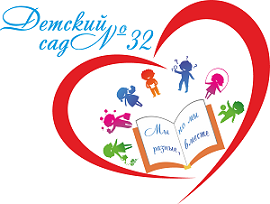 учреждение № 32 «Детский сад комбинированного вида»Принято на заседании						Утверждаю:педагогического совета					     Заведующая МБДОУ № 32Протокол № ___ от						_______О.А. Степанова«___»______________						Приказ №_______от«___» _______________АДАПТИРОВАННАЯ ОБРАЗОВАТЕЛЬНАЯ ПРОГРАММА ДОШКОЛЬНОГО ОБРАЗОВАНИЯДЛЯ ДЕТЕЙ С НАРУШЕНИЕМ СЛУХАКемерово 2019СодержаниеЦелевой разделПояснительная запискаЦели и задачи реализации адаптированной программы ……….…………………31.1.2.   Принципы и подходы к формированию адаптированной программы……………41.1.3.   Характеристика особенностей развития детей с нарушением слуха.......................4Планируемые результаты освоения адаптированной программыЦелевые ориентиры…………….…………………………………………………...13 Мониторинг освоения программы…………………………………………………16Содержательный раздел2.1    Образовательная деятельность в соответствии с направлениями развития           ребенка (в пяти образовательных областях)…………………………………………18      2.2    Вариативные формы, способы, методы и средства реализации адаптированной                Программы……………………………………………………………………………45      2.3    Способы и направления поддержки детской инициативы……………………… ..53      2.4.   Особенности взаимодействия педагогического коллектива с семьями                воспитанников………………………………………………………………………..56      2.5.   Иные характеристики содержания адаптированной программы………………….59Организационный разделМатериально-техническое обеспечение адаптированной программы……..…..62Обеспеченность методическими материалами и средствами обучения и воспитания……………………………………………………………………….. 67Особенности традиционных событий, праздников, мероприятий..……………76Организации развивающей предметно-пространственной среды……………...79ЦЕЛЕВОЙ РАЗДЕЛ1.1. Пояснительная записка	          Адаптированная образовательная программа дошкольного образования для детей с нарушением слуха  (далее по тексту адаптированная программа)- определяет содержание и организацию образовательной деятельности и направлена на разностороннее развитие детей дошкольного возраста с учетом их возрастных и индивидуальных особенностей, в том числе достижение детьми уровня развития, необходимого и достаточного для успешного освоения ими образовательных программ начального общего образования, на основе индивидуального подхода и специфичных для детей видов деятельности.             Адаптированная программа разработана в соответствии с «Всемирной декларацией об обеспечении выживания, защиты и развития детей», «Конвенцией ООН о правах ребенка», «Декларацией прав ребенка», ФЗ от 29.12.2012 № 273 «Об образовании в Российской Федерации», Приказом Министерства образования и науки РФ от 30.08.2013 № 1014 «Об утверждении Порядка организации и осуществления образовательной деятельности по основным общеобразовательным программам - образовательным программам дошкольного образования», Федеральным государственным образовательным стандартом дошкольного образования, СанПиН 2.4.1.3049-13.            Данная программа составлена на основе:      Основной  образовательной программы дошкольного образования муниципального бюджетного дошкольного образовательного учреждения № 32 «Детский сад комбинированного вида», с учетом программ: «Воспитание и обучение слабослышащих детей дошкольного возраста», Л. Н. Носкова, Л. А. Головчиц, Н. Д. Шматко; «Воспитание и обучение глухих детей дошкольного возраста», Л. Н. Носкова, Л. А. Головчиц, Н. Д. Шматко;1.1.1. Цели и задачи реализации адаптированной программы          Цель адаптированной программы: построение системы коррекционно-развивающей работы в группах комбинированной направленности для детей 2 - 8 лет с нарушением слуха, предусматривающее полное взаимодействие всех специалистов ДОУ и родителей (законных представителей) дошкольников и направленное на сохранение и коррекцию слуха, повышение уровня слухового, речевого и психофизиологического развития ребенка в соответствии с его индивидуальными особенностями и возможностями.          Планирование работы во всех пяти образовательных областях учитывает особенности слухового, речевого и общего развития детей. Комплексность педагогического воздействия направлена на выравнивание слухового, речевого и психофизического развития детей и обеспечение их всестороннего гармоничного развития.          Адаптированная программа предусматривает решение ряда задач (диагностических, коррекционно-развивающих, образовательных): Формировать у детей представление о своих слуховых возможностях и умение активно использовать  слух и все сохранные анализаторы.   Формировать умения получать информацию об окружающем мире с помощью всех сохранных анализаторов. Развивать слуховое восприятие окружающего мира. Развивать познавательную активность ребенка, интерес к совместной со взрослым деятельности и самостоятельной деятельности (игровой, познавательно-речевой, продуктивной).  Развивать речь ребенка. Способствовать развитию психических функций. Развивать мелкую моторику ребенка.  Способствовать повышению психолого-педагогической компетентности родителей (законных представителей), педагогов ДОУ.  Формировать психологическую готовность к обучению в школе и обеспечивать преемственность со следующей ступенью системы общего образования. 1.1.2. Принципы и подходы к формированию адаптированной программы           Основой адаптированной программы является создание оптимальных условий для коррекционно-развивающей работы и всестороннего гармоничного развития детей с нарушением слуха. Это достигается за счет создания комплекса общеукрепляющих и специальных коррекционных мероприятий с учетом особенностей психофизического развития детей с ОВЗ. Общие дидактические принципы и подходы воспитания и обучения соответствуют ООП ДО ДОУ. Основными принципами организации коррекционно-педагогического процесса являются:  учет общих, специфических и индивидуальных особенностей развития детей с нарушением слуха; комплексный (клинико-физиологический, психолого-педагогический) подход к диагностике и коррекционной помощи детям с нарушением слуха;  модификация учебных планов и программ, увеличение сроков обучения, перераспределение учебного материала и изменение темпа его прохождения на основе преемственности школьного курса с дошкольным при соблюдении дидактических требований соответствия и содержания обучения познавательным возможностям детей;  дифференцированный подход к детям в зависимости от состояния их зрения и способов ориентации в познании окружающего мира, включая применение специальных форм и методов работы с детьми, оригинальных учебников, наглядных пособий, а также индивидуально-подгруппового обучения;  система работы по социально-бытовой адаптации и самореализации детей с нарушением слуха; 1.1.3. Характеристика особенностей развития детей с нарушением слухаВ МБДОУ № 32 воспитываются дети, имеющие нарушения слуха от II до IV степени тугоухости, включая детей с глухотой, с 2-х летнего возраста и до окончания дошкольного детства. К категории детей с нарушениями слуха относятся дети со стойким необратимым и двусторонним нарушением слуховой функции, при котором нормальное речевое общение с окружающими затруднено или невозможно. Дети с нарушенным слухом представляют собой разнородную группу не только по степени, характеру и времени снижения слуха, но и по уровню общего и речевого развития, наличию/отсутствию дополнительных нарушений. Место и степень поражения слуха определяются при помощи аудиометрии – тональной (с применением аппаратуры), речевой – для первичной проверки слуха.В нашей стране наибольшее распространение получила классификация нарушений слуха у детей, предложенная Л. В. Нейманом. Диагноз «глухота» ставится при потере слуха до 75-80 Децибелл. Устанавливается три степени тугоухости в зависимости от среднего арифметического потери слуха в области речевого диапазона частот (500, 1000, 2000, 4000).По классификации Л.В. Неймана (1961): - слабослышащие дети, в зависимости от величины средней потери слуха в области от 500 до 4000 герц, могут быть отнесены к одной из следующих степеней тугоухости:I степень – не превышает 50 дБ;II степень – от 50 до 70 дБ;III степень – более 70 дБ;- глухие дети, в зависимости от объема воспринимаемых частот, относятся к одной из 4 групп:I группа – 125–250 Гц;II группа – 125–500 Гц;III группа – 125-1000 Гц;VI – 125-2000 Гц и выше.Условная граница между тугоухостью и глухотой – 85 дБ.По международной классификации (1988) в зависимости от средней потери слуха в диапазоне трех частот: 500, 1000 и 2000 Гц выделяют 4 степени тугоухости и глухоту:I степень – 26–40 дБ;II степень – 41–55 дБ;III степень – 56–70 дБ;IV степень – 71–90 дБ; глухота – более 90 дБ.Глухота – стойкая потеря слуха, при которой невозможно самостоятельное овладение речью и разборчивое восприятие речи у ушной раковины. При этом человек может воспринимать некоторые громкие неречевые звуки (свисток, звонок, удар в бубен). Глухота бывает врожденная и приобретенная. Дети с приобретенной глухотой – это рано оглохшие (ранняя глухота), безречевые дети, а также поздно оглохшие, у которых речь сформирована в той или иной степени.Тугоухость – стойкое понижение слуха, при котором возможно овладение речью с опорой на остаточный слух. Речь при этом имеет специфические нарушения. Тугоухостью называется такое понижение слуха, при котором возникают затруднения в восприятии речи. Однако восприятие речи при помощи слуха, хотя бы и в специально создаваемых условиях (усиление голоса, приближение говорящего непосредственно к уху, использование звукоусиливающих приборов и т.д.), все-таки возможно. При глухоте восприятие речи на слух невозможно, даже и в названных условиях.	Дети с нарушениями слуха подразделяются на 4 группы:- глухие без речи (ранооглохшие);- глухие, сохранившие речь (позднооглохшие);- слабослышащие с развитой речью;- слабослышащие с глубоким речевым недоразвитием. Речь слабослышащих детей находится в зависимости от степени и от времени снижения слуха. Если нарушение слуха произошло до 3 лет, то речь самостоятельно не развивается. Если слух нарушен после 3 лет, то у ребенка сохранится фразовая речь, но будут отклонения в словаре, грамматическом строе речи и звукопроизношении.	Дети с нарушенным слухом представляют собой разнородную группу, характеризующуюся: степенью (тугоухость, выраженная в той или иной степени, и глухота) и характером (кондуктивная, сенсоневральная и смешанная тугоухость) нарушения слуха; временем, в котором произошло понижение слуха; уровнем речевого развития, наличием или отсутствием дополнительных отклонений в развитии.	Понижение слуха может быть выражено в различной степени – от небольшого нарушения восприятия шепотной речи до резкого ограничения возможности восприятия речи разговорной громкости.Слабослышащие  дети – степень потери слуха не лишает их самой возможности естественного освоения речи, но осваиваемая при сниженном слухе речь, обычно имеет ряд специфических особенностей, требующих коррекции в процессе обучения. Эти дети слышат не хуже, а иначе.  Такие дети составляют весьма неоднородную группу (по состоянию слуха, речи и по многим другим, параметрам). Объясняется это чрезвычайным многообразием проявлений слуховой недостаточности большим спектром тугоухости, разными уровнями сформированности навыков слухового восприятия. При этом важно отметить, что многие слабослышащие дети, обладая различными степенями сохранного слуха, не умеют пользоваться им в целях познания и общения. Дефицит слуховой информации порождает различные отклонения в речевом развитии, которое зависит от многих факторов, таких как степень и сроки снижения слуха, уровень общего психического развития, наличие педагогической помощи, речевая среда, в которой находился ребенок. Многообразные сочетания этих фактов обусловливают вариативность речевого развития. 	Слуховое восприятие слабослышащего ребенка не находится в стабильном состоянии. Под влиянием специальных тренировочных упражнений слабослышащий ребенок приучается к максимальному использованию своего остаточного слуха. Он научается лучше дифференцировать доступные его слуху звуковые раздражения. Слуховое восприятие слабослыщащего ребенка особенно развивается в процессе овладения речью.	Большая или меньшая ограниченность словарного запаса слабослышащего ребенка сопровождается неправильным пониманием значений слов и неправильным их употреблением. Для произношения слабослышащих детей весьма характерны общая смазанность артикуляции. Голос слабослышащего обычно глухой, интонация обедненная, малоразвита и невыразительна. 	В произношении слабослышащих детей обнаруживается характерное смешение звуков: звонких с глухими, шипящих со свистящими, смычных п, т, к между собой, твердых с мягкими, аффрикат ц, ч с одним из звуков, их составляющих. Отмечается также замена свистящих с, з взрывными т, д и др.	Характерно, что в процессе обучения слабослышащие  дети  сравнительно легко усваивают произношение звуков, но не всегда правильно употребляют их в словах. Неправильность произношения у слабослышащих  детей  обычно не связана с моторными затруднениями. Причина неправильностей лежит в недостаточном овладении звуковым составом слов вследствие неполноценного восприятия их на слух. 	Грамматический строй речи слабослышащих детей так же, как правило, нарушен. 	Характер звукопроизношения слабослышащих детей:1) смешение звонких и глухих при явлениях озвончения глухих согласных;2) сигматизмы (в основном призубный и боковой), длительно удерживающиеся замены шипящих свистящими и смешение свистящих и шипящих; неправильное произнесение соноров «р» и «л»;3) недостатки смягчения;4) позднее формирование аффрикат;5)выпадение при стечении согласных одной из согласных. Недостаточность своей речи дети с нарушенным слухом дополняют жестикуляцией. Кохлеарная имплантация открыла широчайшие возможности для полноценного речевого развития и комфортной жизни в обществе слышащих. Операция не восстанавливает глухому человеку слух, но существенно расширяет слуховую базу восприятия речи, что глухие с незначительными остатками слуха – так называемые тотально глухие – с помощью импланта понимают речь на слух и говорят значительно лучше многих слабослышащих детей. Кохлеарная имплантация предоставляет всем глухим детям огромные возможности для полноценного овладения речью. Но эти возможности реализуются только тогда, когда методика обучения соответствует новым условиям жизни детей. При кохлеарной имплантации (как и при протезировании слуховыми аппаратами) ребенок нуждается в специальном обучении.В аномальном развитии психики слабослышащего ребенка важно не только то, что ребенок плохо слышит, но еще и то, что данный недостаток в силу неблагоприятных условий привел к нарушению многих функций и сторон психики. Таким образом, у детей с нарушением слуха сформировались только зачатки слуха, мышление почти не продвинулось в своем развитии от наглядно-образного к словесно-абстрактному. Слух не стал в полной мере речевым слухом, т.е. качественно недоразвился. В таком состоянии его взаимодействие с речью оказалось нарушенным, что вторично помешало формированию речевых механизмов и продолжило препятствовать дальнейшему развитию речи.В норме речь и мышление развиваются во взаимодействии. Поскольку дефект слуха у ребенка возник в раннем возрасте, то уровень развития речи и возможности к абстрагированию у него были изначально невысокими. Протекающие в таких условиях взаимодействие речи и мышления малопродуктивно, т.е. они мало способствуют развитию друг друга и не оказывают такого благотворного влияния на остальные психические процессы (восприятие, представление, память, внимание), которые наблюдаются у нормально развивающихся детей. Можно заключить, что аномалия слабослышащего ребенка носит не узко-частный, а целостно-системный характер.Отклонения в развитии детей, связанные с нарушением слухового анализатора сказываются на их устной речи. Главные трудности у таких детей – усвоение слов на слух и понимание речи в целом. Недоразвитие отличается как качественно, так и количественно: фонетический строй речи, ограниченность словарного запаса, нарушение грамматического строя.Главная отличительная черта слабослышащих от глухих детей в том, что они самостоятельно, хотя и в недостаточной степени усваивают устную речь. Очень медленно, даже в условиях специального обучения, идет обогащение словарного запаса. Наиболее успешно запоминаются словесные обозначения людей, окружающих ребенка, домашних животных, основных предметов мебели, еды и др. По мере того, как дети овладевают доступной их возрасту лексикой, возникают новые проблемы: формирование фразовой речи, многозначность слова и т.д.Связанная со снижением слуха задержка речевого развития, низкие потребности в общении отрицательно складываются на становлении предметной и игровой деятельности. Более поздние сроки формирования действий с предметами обуславливают своеобразие и низкий уровень игры слабослышащих детей, запаздывание ее сроков. Игры слабослышащих детей значительно беднее по содержанию, они воспроизводят преимущественно хорошо знакомые бытовые действия, не отражая наиболее существенные элементы и внутренние смысловые отношения. Для детей с нарушенным слухом характерны трудности игрового замещения, когда происходит перенос игровых действий на предметы, выполняющие в быту другие функции. Отвлечься от функции данного предмета, обозначить его другим наименованием и действовать в соответствии с ним для маленького тугоухого ребенка очень сложно, так как значение слов длительное время закреплено за одним предметом. Полноценная сюжетно-ролевая игра, предполагающая построение и варьирование сюжета, усвоения ролевого поведения и ролевых отношений у большинства детей с нарушениями слуха не проявляется и в старшем дошкольном возрасте. Таким образом, до конца дошкольного возраста игровая деятельность слабослышащих детей не достигает необходимого уровня и представляет собой отдельные игровые действия, носящие стереотипный, процессуальный характер.В физическом развитии замечается отставание в моторном развитии, что неблагоприятно сказывается на общем развитии. Недостатки моторики слабослышащих часто проявляются как в задержке сроков формирования основных движений, так и в неловкости, неточности, замедленности, напряжении и др., что обусловлено нарушениями равновесия, координации, патологическими нарушениями тонуса мышц. Для физического развития таких детей характерны сниженные антропометрические показатели, нарушение осанки, уплощение стоп.Психолого-педагогическая характеристика детей с нарушением слухаПсихическое развитие детей с нарушением слуха – это своеобразный путь развития, совершающегося в особых условиях взаимодействия с внешним миром.Изучение высших психических функций у детей с нарушением слуха свидетельствует о наличии не только общих со слышащими детьми закономерностей их развития, но и специфических особенностей в зависимости от возрастных, клинических, этиологических  факторов, степени снижения слуха, индивидуальных характеристик формирования личности и многого другого. Эти особенности, несмотря на многочисленные исследования, изучены недостаточно, часто являются противоречивыми и разрозненными для целостного представления психолого-педагогической характеристики детей с нарушением слуха. У дошкольников с нарушением слуха наблюдается неадекватное формирование психологического опыта, вызванное сенсорным нарушением, отставание в сроках формирования психических функций и качественные отклонения в развитии психической деятельности в целом.Врожденные или рано приобретенные нарушения слуха могут приводить к вторичным нарушениям психического развития, изменением высшей нервной деятельности ребенка, своеобразию протекания всех психических процессов в условиях дефицита слуховой информации. Задержка формирования речи и речевого общения, вызванная слуховым дефектом, обусловливает присоединение  к сенсорной недостаточности  относительной социальной депривации.Дошкольное детство играет решающую роль в становлении личности, определяя ход ее развития на последующих этапах жизненного пути человека. Зрительное восприятие у слышащих детей формируется постепенно, при постоянном речевом общении со взрослыми, в то время как у глухих речевое общение нарушено и обеднено.При восприятии изображений глухие дети испытывают затруднения в восприятии и понимании перспективных изображений, пространственно-временных отношений между изображенными предметами; у них возникают трудности в восприятии предметов в движении; дети не узнают предмет, если он частично закрыт другим. У глухих детей дошкольного возраста появляются целостные образы предметов, что дает им возможность справляться со складыванием разрезных картинок из 2-5 и более частей.Для ребенка с нарушением слуха зрительное восприятие – это и главный источник представлений об окружающем мире, и канал, обеспечивающий возможность общения с другими людьми, восприятия обращенной к нему речи. В процессе воспитания и обучения у этих детей совершенствуется тонкость и дифференцированность зрительного восприятия, в том числе мимики, движений губ, лица и жестов партнеров по общению, изменений положения пальцев при дактилировании.Многие дети, имеющие нарушения слуха, отстают от слышащих детей по развитию движений. Некоторая неустойчивость, трудности сохранения статичного и динамичного равновесия, недостаточно точная координация и неуверенность движений, относительно низкий уровень развития пространственной ориентировки сохраняются у многих детей с недостатками слуха на протяжении всего дошкольного возраста. Особенности развития моторики проявляются как в передвижении, так и в действиях с предметами. У большинства детей имеется отставание в развитии мелких движений пальцев рук, артикуляционного аппарата.У детей с нарушением слуха вследствие более позднего формирования словесной речи произвольная регуляция движений формируется позже.Велика роль двигательных ощущений в овладении глухими устной речью – они являются для детей единственным средством самоконтроля за произношением, поскольку при исправлении неправильного произношения глухой зачастую может опираться только на те ощущения, которые получает от движения артикуляционного аппарата.Для компенсации нарушения слуха большое значение имеют вибрационные ощущения, поскольку они представляют собой один из дистантных каналов приема информации (без непосредственного соприкосновения с объектами). Маленьким детям с нарушением слуха трудно выделить ощущения вибрации в общем комплексе ощущений, трудно понять, что является причиной их появления. Они приобретают предметно-познавательное значение для ребенка только в процессе специального обучения. Развитие вибрационной чувствительности имеет большое значение для овладения устной речью, ее восприятия и произношения. Некоторые из вибраций, возникающих при произнесении слов, улавливаются глухим ребенком при прикладывании ладони к шее говорящего, при поднесении ладони ко рту. При этом неслышащие дети лучше воспринимают такие компоненты речи, как темп, ритм и ударение. Вибрационные ощущения помогают глухому ребенку осуществлять контроль за собственным произношением.У детей с нарушением слуха наблюдается значительное отставание в развитии осязания, особенно в развитии его сложных форм. Глухие дети 7-летнего возраста испытывают затруднения в узнавании предметов посредством осязания при выключенном зрении, тогда как их слышащие сверстники хорошо узнают предметы в такой ситуации. Недостаточное развитие мышления и речи также сказывается на развитии осязания.У детей дошкольного возраста – как глухих, так и слышащих – ведущим видом внимания оказывается непроизвольное внимание, которое вызывается яркими, новыми объектами. Для детей с нарушением слуха характерно более позднее становление высшей формы внимания – произвольного и опосредованного. Это обусловлено отставанием в развитии речи, которая способствует организации и управлению собственным поведением.Особенности в развитии внимания детей с нарушением слуха связаны с тем, что для них большее значение имеет зрительное восприятие, а значит, основная нагрузка по переработке поступающей информации ложится на зрительный анализатор. Например, восприятие словесной речи посредством считывания с губ требует полной сосредоточенности на лице говорящего человека, восприятие дактильной речи – на положениях пальцев рук. Эти процессы возможны только при устойчивом внимании, напряжении ребенка. Поэтому глухие дети быстрее и больше утомляются, чем нормально слышащие, следствием этого является усиление неустойчивости внимания. У глухих детей отмечаются трудности переключения внимания, им требуется больше времени на «врабатывание», что приводит к снижению скорости выполняемой деятельности, увеличению числа ошибок.Образная память у глухих детей так же, как у слышащих, характеризуется осмысленностью. В то же время специфические особенности развития зрительного восприятия, в первую очередь то, что глухие дети отмечают в окружающих предметах и явлениях яркие, контрастные признаки, часто – несущественные, влияют на эффективность их образной памяти.При запоминании наглядного материала глухие дети  по всем показателям развития образной памяти отстают от нормально слышащих сверстников, например хуже запоминают места расположения предметов. Сами изображения предметов глухие дети запоминают неточно, легче смешивают образы сходных предметов. Даже в условиях специального обучения отставание в развитии словесной речи приводит к отставанию в развитии словесной памяти. Запоминание слов у глухих детей является осмысленным, но при воспроизведении речевого материала у них наблюдаются замены слов – по смыслу и по внешнему образу слова. Такие трудности связаны с тем, что слово воспринимается глухим ребенком не как смысловая единица, а как последовательность элементов (слогов, букв), а также с тем, что дети не разграничивают значения слов, относящихся к одной ситуации. Глухие дети лучше запоминают существительные. Чем чаще определенные слова употребляются глухими детьми в речи, тем эффективнее происходит их запоминание.Запоминание глухими связных текстов зависит от глубины понимания. Часто наблюдается сплав осмысленного и механического запоминания: то, что поняли, запоминают осмысленно, остальное – механически. Это затрудняет запоминание на длительный срок.У детей с нарушением слуха замедленное формирование речи, сюжетно-ролевой игры и мышления обусловливают специфические особенности воображения. Глухие дети часто не могут использовать предметы-заместители в игре, так как им трудно отвлечься от функционального назначения конкретного предмета и перенести на него образ другого объекта. В дошкольном возрасте наряду с наглядно-действенным мышлением происходит становление наглядно-образного и элементов словесно-логического (понятийного) мышления.Главной особенностью развития интеллектуальных функций глухих детей является превалирование наглядных, конкретных форм мышления над понятийным.Наглядное мышление у детей с нарушениями слуха развивается с большими отклонениями от нормы, отстает и видоизменяется из-за отставания или недоразвития речи. Мысленное оперирование образами, их переработка у глухих детей идет сложнее, чем у нормально слышащих. У неслышащих способы выполнения заданий более элементарные, наблюдаются затруднения в формировании обобщенных способов действия. Глухие дети решают наглядные задачи с помощью реального, предметного действия и зрительного соотнесения. Потенциальные возможности развития наглядных форм мышления не реализуются в дошкольном возрасте вне специального обучения.В связи с более поздними сроками формирования наглядно-образного мышления и с замедленным развитием словесной речи становление словесно-логического мышления у глухих детей происходит в течение более длительного времени, чем у нормально слышащих. Это проявляется и в развитии мыслительных операций. Глухим детям с трудом дается формирование обобщения предметов по каким-либо признакам (как внешним, так и существенным). В развитии анализа и синтеза у детей с нарушением слуха также наблюдается отставание, так как их жизненный опыт менее разнообразен, позже формируется умение выделять как общие, так и специфические признаки объектов. При сравнении двух объектов глухим детям легче выделить различия в объектах, чем сходства. Такая мыслительная операция, как абстракция, формируется в процессе сюжетно-ролевой игры. Глухие дети испытывают трудности при использовании предметов-заместителей, так как им трудно отвлечься от их реального функционального назначения, переосмыслить и использовать в другом качестве. Группа детей с нарушением слуха очень разнородна по уровню речевого развития, что ведет к значительному разнообразию в развитии их мышления. Среди неслышащих детей можно выделить тех, кто по результатам развития мышления не отличается от слышащих сверстников. Это свидетельствует о больших возможностях компенсации интеллектуального развития детей с нарушением слуха в условиях адекватного обучения и воспитания. Важной особенностью психического развития глухих детей является почти одновременное овладение ими несколькими различными видами речи – словесной (устной и письменной), дактильной и жестовой.Словесной речью глухие дети могут овладеть только обходными путями в условиях специального обучения. Глухие дети не имеют возможности улавливать интонационно-выразительные средства речи и воспринимать на слух ее образцы, подражание которым, контролируемое слухом, определяет речевое развитие слышащего ребенка. У глухих первичным образом слова является зрительный, подкрепляемый речедвигательными ощущениями. Глухие дети начинают приобщаться к речи с восприятия написанных на табличках слов. В процессе обучения глухие дети начинают понимать, что каждое слово на табличке обозначает определенную группу предметов или действие.Зрительное восприятие написанных слов дает глухим детям сведения о буквенном составе слова, которые закрепляются  при дактилировании и обучении произношению звуков. Слоговой структурой слова глухие дети овладевают позднее, чем буквенным его составом. Своеобразны и неблагоприятны у глухих по сравнению со слышащими условия формирования речедвигательных навыков. Произносительная сторона речи находится в наиболее тесной зависимости от нарушения слуха, поэтому ее формирование оказывается наиболее трудным делом. Кроме того, речевое общение глухих остается ограниченным даже при наилучшей организации обучения.Чаще всего дети с нарушением слуха легче усваивают существительные, так как их освоение требует самого простого обобщения.На начальных этапах овладения речью глухие дети пользуются словом в слишком широком значении, обозначая им предмет и связанное с ним действие. Но затем первичное широкое значение слов сужается. Благодаря обучению, участию в практической деятельности и накоплению личного опыта у глухих детей постепенно преодолевается ситуационный характер словесных обобщений. Дети оказываются подготовленными к усвоению слов, обозначающих не только предметы, но и действия, и признаки предметов.Усвоение грамматического строя языка чрезвычайно затрудняет глухих детей. Часто это связано с тем, что основой овладения речью является зрительный анализатор. В других случаях грамматические ошибки обусловлены своеобразием их наглядно-образного мышления.Трудности глухих детей в овладении словесной речью, проявляющиеся в усвоении словарного состава языка, грамматического строя, рече-двигательных навыков, обедняют познавательную деятельность детей, хотя предпосылки ее развития сохранны.В процессе обучения глухие дети овладевают дактильной речью – своеобразной кинетической формой словесной речи, построенной на движении пальцев рук в воздухе. По функции дактильная речь аналогична устной, так как основная ее функция – служить непосредственному общению глухих. Дактильная речь служит вспомогательным средством при формировании словесной речи. При этом дети лучше усваивают звуко-буквенный состав слов. Дактилирование облегчает слухо-зрительное восприятие речи.Жестовая речь служит своеобразной компенсацией отсутствующей словесной речи, является средством, позволяющим глухому ребенку общаться с окружающими людьми.Жестовая речь развивается во взаимосвязи с успехами глухих детей в познавательной и практической деятельности. Наглядные представления выражаются жестами, которые совершенствуются, все более точно и обобщенно отражают окружающую ребенка действительность. Большинство глухих детей владеют разными видами речи – жестовой и словесной во всех ее формах. У них наблюдается своеобразное словесно-жестовое двуязычие. При этом уровень владения каждым видом речи у одного ребенка различен; каждой речевой системе отводится свое коммуникативное назначение; сосуществующие речевые системы взаимно влияют друг на друга.Ведущей деятельностью детей в дошкольном возрасте является сюжетно-ролевая игра. По своему содержанию сюжетно-ролевые игры глухих детей дошкольников обнаруживают известное сходство с играми слышащих сверстников. Они также воспроизводят отдельные эпизоды из жизни взрослых, их деятельность и взаимоотношения при этом. Глухие дети играют, используя круг впечатлений, получаемых из окружающей жизни. Но поскольку восприятие мира осуществляется в условиях ограниченного речевого общения, игры глухих детей дольше, чем у слышащих, задерживаются на этапе предметно-процессуальных. Их сюжетные игры однообразнее и упрощеннее, чем у слышащих сверстников. Преобладают бытовые игры, воссоздающие лишь немногие отношения между людьми.Глухие дети не всегда могут самостоятельно осознать скрытые отношения, зато наглядные предметные действия отражают в игре детально и педантично. Сюжет заслоняется детально выполняемыми предметными действиями. Тогда как у слышащих детей в результате развития игровой деятельности игровые действия становятся менее подробными, заменяются словесным высказыванием, у глухих детей, наоборот, игровые действия становятся более развернутыми, начинают изобиловать подробностями.Из-за задержки речевого развития способность к обобщению и творческому отражению действительности  в игре оказывается весьма ограниченной. Зачастую можно обнаружить склонность к стереотипности действий глухих детей. Дети механически повторяют из раза в раз одни и те же действия, слова и роли, подражают действиям друг друга.Глухие дети испытывают затруднения при игровом замещении предметов. Даже предмет, внешне похожий на замещаемый предмет, не всегда используется в качестве заместителя. Дети охотнее используют в качестве заместителя незнакомый предмет, чем хорошо знакомый.Поскольку у глухого ребенка отстает развитие воображения, ему трудно творчески войти в роль, то есть создать новый образ, поэтому он копирует образ конкретного реально существующего человека (при игре «в больницу» называет себя именем врача своего детского сада, копирует особенности его поведения).На развитие эмоциональной сферы глухих детей влияют определенные неблагоприятные факторы. Нарушение словесного общения частично изолирует глухого от окружающих его говорящих людей, что создает трудности в усвоении социального опыта. Неслышащим детям недоступно восприятие выразительной стороны устной речи и музыки. Отставание в развитии речи отрицательно сказывается на осознании своих и чужих эмоциональных состояний и обусловливает упрощенность межличностных отношений. Более позднее приобщение к художественной литературе обедняет мир эмоциональных переживаний глухого ребенка, приводит к трудностям формирования сопереживания другим людям и героям художественных произведений. Однако внимание неслышащих детей к выразительной стороне эмоций, использование мимики, выразительных движений и жестов в процессе общения благоприятно влияет на эмоциональное развитие детей с нарушением слуха.В развитии личности, в частности самосознания и самооценки у детей с нарушением слуха наблюдаются те же стадии, что у слышащих, но переход от одной стадии к другой совершается на два-три года позже.У глухих детей из-за того, что словесная речь не развивается естественным образом, отмечаются трудности в становлении «Эго» (Я). Подтверждение этому можно найти в таких чертах личности, как дефицит социальной приспособленности, эгоцентрические мотивы поведения, предпочтение немедленного вознаграждения, импульсивность, поверхностные эмоциональные проявления.Глухие дети имеют меньшую социальную зрелость, чем их слышащие сверстники. В семьях, воспитывающих глухих детей, родители часто опекают своего ребенка, неохотно предоставляют ему свободу и самостоятельность, действия матерей нередко носят директивный характер. Все это приводит к разрыву между возможностями ребенка  и задачами, которые ему регулярно приходится выполнять, к усилению его зависимости от взрослых и соответственно более медленному формированию социальной зрелости. По сравнению со слышащими у глухих детей заметно чаще встречаются эмоциональные и поведенческие нарушения, невротические реакции. Все эти особенности личности глухих детей могут быть менее выражены, если ребенок с нарушением слуха воспитывается глухими родителями.У глухих детей 3-4 лет отмечается низкий интерес к окружающему. Но постепенно под влиянием педагогов дети начинают проявлять интерес к предметам, проявляют желание познакомиться с их качествами, назначением, названием. У детей преобладает интерес к внешней стороне предмета. Особенно привлекает детей все то, что находится в движении (движущиеся игрушки, насекомые, животные, работа людей, машин). Таким образом, в среднем дошкольном возрасте у глухих детей начинают обнаруживаться познавательные интересы, хотя довольно поверхностные. Особенный и довольно ранний интерес в связи с обучением речи у глухих детей возникает к слову, его буквенному составу. К 6-7 годам круг интересов глухих детей значительно расширяется. Их внимание начинают привлекать книги. У детей появляется интерес к временной организации жизни, к причинам явлений. Интерес старших дошкольников становится более стойким и тесно связан с деятельностью.Посещение такими детьми Организации требует создания специальных условий, учитывающих разноуровневую подготовку детей на момент поступления.Учитывая особые образовательные потребности детей с нарушениями слуха, педагог должен быть готов к выполнению обязательных правил:• сотрудничать с сурдопедагогом и родителями ребенка;• стимулировать полноценное взаимодействие глухого/слабослышащего ребенка со сверстниками и способствовать скорейшей и наиболее полной адаптации его в детском коллективе;• соблюдать необходимые методические требования (месторасположение относительно ребенка с нарушенным слухом; требования к речи взрослого; наличие наглядного и дидактического материала на всех занятиях и в режимных моментах; контроль понимания ребенком заданий и инструкций до их выполнения и т. д.);• организовать рабочее пространство ребенка с нарушением слуха (проверить наличие исправных слуховых аппаратов/кохлеарного импланта; подготовить индивидуальные дидактические пособия и т. д.);• включать глухого/слабослышащего ребенка в обучение на занятии, используя специальные методы, приемы и средства, учитывая возможности ребенка и избегая гиперопеки, не задерживая при этом темп проведения занятия;• решать ряд задач коррекционной направленности в процессе занятия (стимулировать слухозрительное внимание; исправлять речевые ошибки и закреплять навыки грамматически правильной речи; расширять словарный запас; оказывать специальную помощь при составлении пересказов и т. д.).Организация жизнедеятельности детей в группе опирается на решение следующих задач:• создание инклюзивной предметно-развивающей среды, основанной на методе глобального чтения и включающей обязательную маркировку предметов в группе;• наличие сенсорного уголка в группе и постоянная работа над формированием и развитием слухового восприятия;• обучение всех детей методом глобального чтения, развитие коммуникативных навыков (в том числе средствами глобального чтения) и культуры общения;• создание позитивного эмоционального настроя и толерантного поведения.Педагоги в группе особое внимание уделяют созданию комфортной благоприятной психологической среды, чтобы все дети с ограниченными возможностями чувствовали себя успешными.1.2. Планируемые результаты освоения адаптированной образовательной программы дошкольного образования для детей с нарушением слуха           Специфика дошкольного детства (гибкость, пластичность развития ребёнка, высокий разброс вариантов его развития, его непосредственность и непроизвольность), а также системные особенности дошкольного образования (необязательность уровня дошкольного образования) делают неправомерными требования от ребёнка дошкольного возраста с нарушением слуха конкретных образовательных достижений и обусловливают необходимость определения результатов освоения образовательной программы в виде целевых ориентиров, которые представляют собой социально-нормативные возрастные характеристики возможных достижений ребёнка на этапе завершения уровня дошкольного образования. 1.2.1. Целевые ориентирыЦелевые ориентиры образования в раннем возрастеРебенок интересуется окружающими предметами и активно действует с ними; эмоционально вовлечен в действия с игрушками и другими предметами, стремится проявлять настойчивость в достижении результата своих действий. Использует специфические, культурно фиксированные предметные действия, знает назначение бытовых предметов (ложки, расчески, карандаша и пр.) и умеет пользоваться ими. Владеет простейшими навыками самообслуживания; стремится проявлять самостоятельность в бытовом и игровом поведении; проявляет навыки опрятности. Проявляет отрицательное отношение к грубости, жадности. Соблюдает правила элементарной вежливости (самостоятельно или по напоминанию говорит «спасибо», «здравствуйте», «до свидания», «спокойной ночи» (в семье, в группе); имеет первичные представления об элементарных правилах поведения в детском саду, дома, на улице и старается соблюдать их. Владеет активной речью, включенной в общение; может обращаться с вопросами и просьбами, понимает речь взрослых; знает названия окружающих предметов и игрушек. Речь становится полноценным средством общения с другими детьми.Стремится к общению со взрослыми и активно подражает им в движениях и действиях; появляются игры, в которых ребенок воспроизводит действия взрослого. Эмоционально откликается на игру, предложенную взрослым, принимает игровую задачу. Проявляет интерес к сверстникам; наблюдает за их действиями и подражает им. Умеет играть рядом со сверстниками, не мешая им. Проявляет интерес к совместным играм небольшими группами. Проявляет интерес к окружающему миру природы, с интересом участвует в сезонных наблюдениях. Проявляет интерес к стихам, песням и сказкам, рассматриванию картинок, стремится двигаться под музыку; эмоционально откликается на различные произведения культуры и искусства. С пониманием следит за действиями героев кукольного театра; проявляет желание участвовать в театрализованных и сюжетно-ролевых играх. Проявляет интерес к продуктивной деятельности (рисование, лепка, конструирование, аппликация). У ребенка развита крупная моторика, он стремится осваивать различные виды движений (бег, лазанье, перешагивание и пр.). С интересом участвует в подвижных играх с простым содержанием, несложными движениями.Целевые ориентиры на этапе завершения дошкольного образованияРебенок овладевает основными культурными средствами, способами деятельности, проявляет инициативу и самостоятельность в разных видах деятельности — игре, общении, познавательно-исследовательской деятельности, конструировании и др.; способен выбирать себе род занятий, участников по совместной деятельности.Ребенок обладает установкой положительного отношения к миру, к разным видам труда, другим людям и самому себе, обладает чувством собственного достоинства; активно взаимодействует со сверстниками и взрослыми, участвует в совместных играх.Способен договариваться, учитывать интересы и чувства других, сопереживать неудачам и радоваться успехам других, адекватно проявляет свои чувства, в том числе чувство веры в себя, старается разрешать конфликты. Умеет выражать и отстаивать свою позицию по разным вопросам.Способен сотрудничать и выполнять как лидерские, так и исполнительские функции в совместной деятельности.Понимает, что все люди равны вне зависимости от их социального происхождения, этнической принадлежности, религиозных и других верований, их физических и психических особенностей.Проявляет эмпатию по отношению к другим людям, готовность прийти на помощь тем, кто в этом нуждается.Проявляет умение слышать других и стремление быть понятым другими.Ребенок обладает развитым воображением, которое реализуется в разных видах деятельности, и прежде всего в игре; владеет разными формами и видами игры, различает условную и реальную ситуации; умеет подчиняться разным правилам и социальным нормам. Умеет распознавать различные ситуации и адекватно их оценивать.Ребенок достаточно хорошо владеет устной речью, может выражать свои мысли и желания, использовать речь для выражения своих мыслей, чувств и желаний, построения речевого высказывания в ситуации общения, выделять звуки в словах, у ребенка складываются предпосылки грамотности.У ребенка развита крупная и мелкая моторика; он подвижен, вынослив, владеет основными движениями, может контролировать свои движения и управлять ими.Ребенок способен к волевым усилиям, может следовать социальным нормам поведения и правилам в разных видах деятельности, во взаимоотношениях со взрослыми и сверстниками, может соблюдать правила безопасного поведения и навыки личной гигиены.Проявляет ответственность за начатое дело.Ребенок проявляет любознательность, задает вопросы взрослым и сверстникам, интересуется причинно-следственными связями, пытается самостоятельно придумывать объяснения явлениям природы и поступкам людей; склонен наблюдать, экспериментировать. Обладает начальными знаниями о себе, о природном и социальном мире, в котором он живет; знаком с произведениями детской литературы, обладает элементарными представлениями из области живой природы, естествознания, математики, истории и т.п.; способен к принятию собственных решений, опираясь на свои знания и умения в различных видах деятельности.Открыт новому, то есть проявляет желание узнавать новое, самостоятельно добывать новые знания; положительно относится к обучению в школе.Проявляет уважение к жизни (в различных ее формах) и заботу об окружающей среде.Эмоционально отзывается на красоту окружающего мира, произведения народного и профессионального искусства (музыку, танцы, театральную деятельность, изобразительную деятельность и т.д.).Проявляет патриотические чувства, ощущает гордость за свою страну, ее достижения, имеет представление о ее географическом разнообразии, многонациональное, важнейших исторических событиях.Имеет первичные представления о себе, семье, традиционных семейных ценностях, включая традиционные тендерные ориентации, проявляет уважение к своему и противоположному полу.Соблюдает элементарные общепринятые нормы, имеет первичные ценностные представления о том, «что такое хорошо и что такое плохо», стремится поступать хорошо; проявляет уважение к старшим и заботу о младших.Имеет начальные представления о здоровом образе жизни. Воспринимает здоровый образ жизни как ценность.Планируемые результаты освоения программы ребенком с нарушением слуха на этапе завершения коррекционного образования.В итоге коррекционной работы по развитию слухового восприятия и устной речи слабослышащие дошкольники:реагируют на неречевые и речевые сигналы;понимают обращённую речь;фонетически правильно оформляют звуковую сторону речи;правильно передают слоговую структуру слов;пользуются в самостоятельной речи простыми распространенными и сложными предложениями, владеют навыками объединения их в рассказ;владеть элементарными навыками пересказа;владеют навыками диалогической речи и словообразования;используют в спонтанном общении слова различных лексико-грамматических категорий;владеют элементами грамоты: навыками чтения и печатания некоторых букв, слогов, слов и коротких предложений.В дальнейшем осуществляется совершенствование всех компонентов языковой системы.В итоге коррекционной работы по развитию слухового восприятия и устной речи глухие дошкольники научаются:слышать речь взрослого, обращенную к группе детей;адекватно реагировать на обращение действием и доступными речевыми средствами; эмоционально-положительно реагировать на просьбы и требования взрослого (убрать игрушки, помочь родителям, воспитателю), на необходимость регулировать свое поведение;  различать значения слов в процессе устного называния, подкладывания табличек к соответствующим игрушкам, предметам, картинкам, читать по табличкам знакомые слова, выполнять работу с разрезной азбукой, складывать знакомые слова с опорой на таблички, используя весь набор букв;различать на слух речевые и неречевые звуки по количеству; ориентироваться в пространстве.1.2.2. Мониторинг освоения программы        В МБДОУ № 32, согласно п. 3.2.3. ФГОС ДО, проводится оценка индивидуального развития детей с нарушениями слуха. Результаты педагогической диагностики (мониторинга) используются педагогами для решения следующих коррекционно-образовательных задач: индивидуализации и 	дифференциации 	образования 	(в 	том 	числе поддержки ребёнка с ОВЗ, построения его образовательной траектории и (или) профессиональной коррекции особенностей его развития); оптимизации работы с группой детей.           Конкретные сроки проведения диагностики определяются в годовом календарном учебном графике, который утверждается ежегодно перед началом учебного года.      Оценка результатов реализации адаптированной образовательной программы дошкольного образования для детей с нарушением слуха включает в себя: обследование слухового восприятия; логопедическое обследование;  психологическую диагностику; педагогическую диагностику. Оценка индивидуального развития дошкольников с нарушением слухаОбследование слухового восприятия        Учитель-дефектолог проводит диагностику не реже 2-х раз в год по следующим направлениям: Развитие слухового восприятия:  речевых и неречевых звуков.Понимания речи: устной, письменной, дактильной.Развитие устной речи.            По результатам обследования учитель-дефектолог составляет индивидуальный план коррекционно-развивающей работы, определяет прогноз развития детей с нарушением слуха.Логопедическое обследование         Учитель-логопед проводит диагностику не реже 2-х раз в год по следующим направлениям: состояние звукопроизношения развитие моторной сферы  развитие импрессивной речи, состояние фонематического восприятия развитие экспрессивной речи, состояние активного словаря  развитие экспрессивной речи, состояние грамматического строя речи развитие экспрессивной речи, состояние слоговой структуры развитие экспрессивной речи, состояние фонематической стороны речи развитие эмоциональной сферы, неречевых психических процессов         Результаты обследования заносятся в речевую карту ребёнка. По результатам обследования учитель-логопед составляет индивидуальный план коррекционно-развивающей работы, определяет прогноз развития детей с нарушением слуха.Психологическая диагностика          Психологическая диагностика развития детей педагогом-психологом (не менее 2 раз в год) Она направлена, прежде всего, на выявление и изучение индивидуально-психологических особенностей детей с нарушениями слуха.  Основные направления психологической диагностики: познавательная сфера (недостаточное развитие познавательных процессов: памяти, внимания, мышления, восприятия, воображения); эмоциональная сфера (коррекция негативных эмоциональных состояний и свойств личности: тревожности, агрессивности, замкнутости и др.); волевая сфера (недостаточная произвольная регуляция поведения и деятельности). мотивационно-потребностная сфера (недостаточной познавательной мотивации).            Результаты психологической диагностики могут использоваться для решения задач психологического сопровождения и проведения квалифицированной коррекции развития детей.            По результатам обследования педагог-психолог составляет индивидуальный план коррекционно-развивающей работы, определяет прогноз развития детей с нарушением слуха.Педагогическая диагностика             Педагогическую диагностику уровня освоения ребёнком материала программы по образовательным областям проводит воспитатель группы (не менее 2 раз в год).                 Под педагогической диагностикой понимается такая оценка развития детей, которая необходима воспитателю для получения «обратной связи» в процессе взаимодействия с ребенком. При этом оценка индивидуального развития детей, прежде всего, является профессиональным инструментом педагога, которым он может воспользоваться при необходимости получения им информации об уровне актуального развития ребенка или о динамике такого развития.  Педагогическая диагностика индивидуального развития ребёнка направлена, прежде всего, на определение наличия условий для развития ребёнка в соответствии с его возрастными особенностями, возможностями и индивидуальными склонностями.             Основной формой учёта результатов обследования развития и продвижения каждого воспитанника с нарушением зрения в образовательном пространстве ДОУ в рамках медицинского и психолого-педагогического сопровождения являются психолого-медико-педагогические консилиумы (ПМПк). На ПМПк актуализируются имеющиеся проблемы в развитии ребёнка, анализируются возможные причины их возникновения, определяется педагогически целесообразный образовательный маршрут с учётом индивидуальных психических особенностей, ориентируясь на «зоны ближайшего развития». а для слабовидящих детей и детей-инвалидов по зрению (при необходимости) – индивидуальная коррекционно-развивающая программа.            Формы проведения диагностики преимущественно представляют собой наблюдение за активностью ребёнка в различные периоды пребывания в дошкольном учреждении, анализ продуктов детской деятельности и специальные педагогические пробы, организуемые специалистами.  Участие ребёнка в диагностике допускается только с согласия его родителей (законных представителей). II     СОДЕРЖАТЕЛЬНЫЙ РАЗДЕЛОбразовательная деятельность в соответствии с направлениями развития ребенка (в пяти образовательных областях)        Содержание адаптированной образовательной программы предусматривает обучение и воспитание детей с нарушением слуха, реализацию коррекционных задач в разнообразных специфических для детей дошкольного возраста видах деятельности.           Адаптированная образовательная программа для детей с нарушением слуха обеспечивает развитие личности, мотивации и способностей детей в различных видах деятельности и охватывает пять образовательных областей: социально-коммуникативное, познавательное, речевое, художественно-эстетическое и физическое развитие детей. Образовательная область «Познавательное развитие»Сенсорное развитие.  Развитие психических функций.  Формирование целостной картины мира.  Познавательно-исследовательская деятельность.  Формирование элементарных математических представлений.  Образовательная область «Социально-коммуникативное развитие»Формирование общепринятых норм поведения.  Формирование гендерных и гражданских чувств.  Развитие 	игровой 	и 	театрализованной 	деятельности (подвижные 	игры, дидактические игры, сюжетно-ролевые игры, театрализованные игры).  Совместная трудовая деятельность.  Формирование основ безопасности в быту, социуме, природе.  Образовательная область «Физическое развитие»  Физическая культура (основные движения, общеразвивающие упражнения, спортивные упражнения, подвижные игры).  Овладение элементарными нормами и правилами здорового образа жизни.   Образовательная область «Речевое развитие»Развитие словаря.  Формирование и совершенствование грамматического строя речи.  Развитие фонетико-фонематической системы языка и навыков языкового анализа (развитие просодической стороны речи, коррекция произносительной стороны речи; работа над слоговой структурой и звуконаполняемостью слов; совершенствование фонематического восприятия, развитие навыков звукового и слогового анализа и синтеза).  Развитие связной речи.  Формирование коммуникативных навыков.  Обучение элементам грамоты.  Восприятие художественной литературы.  Образовательная область «Художественно-эстетическое развитие»  Конструктивно-модельная деятельность.  Изобразительная деятельность (рисование, аппликация, лепка).  Музыкальное развитие (восприятие музыки, музыкально-ритмические движения, пение, игра на детских музыкальных инструментах).  Коррекционно-развивающая деятельность специалистов        Коррекционно-развивающая деятельность специалистов осуществляется по следующим направлениям: «Развитие слухового восприятия и обучение произношению»  «Развитие речи» «Ознакомление с окружающим миром»«Музыкальное воспитание» /Развитие слухового восприятия и обучение произношениюГлухие детиРазвитие речиГлухие детиОзнакомление с окружающим миромГлухие дети Музыкальное воспитаниеГлухие дети 2.2. Вариативные формы, способы, методы и средства реализации основной образовательной программы дошкольного образования с учетом возрастных особенностей воспитанниковОбразовательная область «Социально-коммуникативное развитие»Образовательная область «Познавательное развитие»Образовательная область «Речевое развитие»Образовательная область «Художественно-эстетическое развитие»Образовательная область «Физическое развитие»Здоровьесберегающие технологии, обеспечивающие сохранение здоровья и активное формирование здорового образа жизни и здоровья воспитанниковМедико-профилактические технологии:организация физического развития дошкольников; закаливание;организация профилактических мероприятий; организация обеспечения требований СанПиНов;организация здоровьесберегающей среды. Физкультурно-оздоровительные технологии:развитие физических качеств, двигательной активности;становление физической культуры детей; дыхательная гимнастика; массаж и самомассаж; профилактика плоскостопия и формирования правильной осанки; воспитание привычки к повседневной физической активности и заботе о здоровье. 2.3. Способы и направления поддержки детской инициативыВ образовательном процессе ребёнок и взрослые выступают как субъекты педагогической деятельности, в которой взрослые определяют содержание, задачи, способы их реализации, а ребёнок творит себя и свою природу, свой мир.Детям предоставляется широкий спектр специфических для дошкольников видов деятельности, выбор которых осуществляется при участии взрослых с ориентацией на интересы, способности ребёнка.Ситуация выбора важна для дальнейшей социализации ребёнка, которому предстоит во взрослой жизни часто сталкиваться с необходимостью выбора. Задача педагога в этом случае — помочь ребёнку определиться с выбором, направить и увлечь его той деятельностью, в которой, с одной стороны, ребёнок в большей степени может удовлетворить свои образовательные интересы и овладеть определёнными способами деятельности, с другой — педагог может решить собственно педагогические задачи.Уникальная природа ребёнка дошкольного возраста может быть охарактеризована как деятельностная. Включаясь в разные виды деятельности, ребёнок стремится познать, преобразовать мир самостоятельно за счёт возникающих инициатив.Все виды деятельности, предусмотренные программой ДОУ, используются в равной степени и моделируются в соответствии с теми задачами, которые реализует педагог в совместной деятельности, в режимных моментах и др. Воспитателю важно владеть способами поддержки детской инициативы.Взрослым необходимо научиться тактично, сотрудничать с детьми: не стараться всё сразу показывать и объяснять, не преподносить сразу какие-либо неожиданные сюрпризные, шумовые эффекты и т.п. Необходимо создавать условия, чтобы дети о многом догадывались самостоятельно, получали от этого удовольствие.Обязательным условием взаимодействия педагога с ребёнком является создание развивающей предметно-пространственной среды, насыщенной социально значимыми образцами деятельности и общения, способствующей формированию таких качеств личности, как: активность, инициативность, доброжелательность и др. Важную роль здесь играет сезонность и событийность образования дошкольников. Чем ярче будут события, происходящие в детской жизни, тем больше вероятность того, что они найдут отражение в деятельности ребёнка, в его эмоциональном развитии.1,5-3 года Приоритетной сферой проявления детской инициативы в этом возрасте является исследовательская деятельность с предметами, материалами, веществами; обогащение собственного сенсорного опыта восприятия окружающего мира. Для поддержки детской инициативы взрослым необходимо:предоставлять детям самостоятельность во всем, что не представляет опасности для их жизни и здоровья, помогая им реализовывать собственные замыслы;отмечать и приветствовать даже самые минимальные успехи детей;не критиковать результаты деятельности ребенка и его самого как личность;формировать у детей привычку самостоятельно находить для себя интересные занятия; приучать свободно пользоваться игрушками и пособиями; знакомить детей с группой, другими помещениями и сотрудниками детского сада, территорией участка с целью повышения самостоятельности;побуждать детей к разнообразным действиям с предметами, направленным на ознакомление с их качествами и свойствами (вкладыши, разборные игрушки, открывание и закрывание, подбор по форме и размеру);поддерживать интерес ребенка к тому, что он рассматривает и наблюдает в разные режимные моменты;устанавливать простые и понятные детям нормы жизни группы, четко исполнять правила поведения всеми детьми;проводить все режимные моменты в эмоционально положительном настроении, избегать ситуации спешки и потарапливания детей;для поддержания инициативы в продуктивной деятельности по указанию ребенка создавать для него изображения или поделку;содержать в доступном месте все игрушки и материалы;поощрять занятия двигательной, игровой, изобразительной, конструктивной деятельностью, выражать одобрение любому результату труда ребенка.3-5 летПриоритетной сферой проявления детской инициативы является игровая и продуктивная деятельность, познавательная деятельность, расширение информационного кругозора, игровая деятельность со сверстниками. Для поддержания инициативы ребенка 3-5 лет взрослым необходимо:создавать условия для реализации собственных планов и замыслов каждого ребенка;рассказывать детям о из реальных, а также возможных в будущем достижениях;отмечать и публично поддерживать любые успехи детей;всемерно поощрять самостоятельность детей и расширять её сферу;помогать ребенку найти способ реализации собственных поставленных целей;способствовать стремлению научиться делать что-то и поддерживать радостное ощущение возрастающей умелости;в ходе занятий и в повседневной жизни терпимо относится к затруднениям ребенка, позволять действовать ему в своем темпе;не критиковать результаты деятельности детей, а также их самих. Ограничить критику исключительно результатами продуктивной деятельности, используя в качестве субъекта критики игровые персонажи;учитывать индивидуальные особенности детей, стремиться найти подход к застенчивым, нерешительным, конфликтным, непопулярным детям;уважать и ценить каждого ребенка независимо от его достижений, достоинств и недостатков;создавать в группе положительный психологический микроклимат, в равной мере проявлять любовь ко всем детям: выражать радость при встрече, использовать ласку и теплые слова для выражения своего отношения к каждому ребенку, проявлять деликатность и терпимость;всегда предоставлять детям возможность для реализации замыслов в творческой игровой и продуктивной деятельности.способствовать стремлению детей делать собственные умозаключения, относится к их попыткам внимательно, с уважением;обеспечивать для детей возможности осуществления их желания переодеваться и наряжаться, примеривать на себя разные роли. Иметь в группе набор атрибутов и элементов костюмов для переодевания, а также технические средства, обеспечивающие стремление детей петь, двигаться, танцевать под музыку;создавать условия, обеспечивающие детям возможность конструировать из различных материалов себе «дом», укрытие для сюжетных игр;при необходимости осуждать негативный поступок ребенка с глазу на глаз, но не допускать критики его личности, его качеств;не допускать диктата, навязывания в выборе сюжетов игр;обязательно участвовать в играх детей по их приглашению (или при их добровольном согласии) в качестве партнера, равноправного участника, но не руководителя игры. Руководство игрой проводить опосредованно (прием телефона, введения второстепенного героя, объединения двух игр);привлекать детей к украшению группы к различным мероприятиям, обсуждая разные возможности и предложения;побуждать детей формировать и выражать собственную эстетическую оценку воспринимаемого, не навязывая им мнение взрослого;привлекать детей к планированию жизни группы на день, опираться на их желание во время занятий;читать и рассказывать детям по их просьбе, включать музыку.5-7 лет Приоритетной сферой проявления детской инициативы в старшем дошкольном возрасте является внеситуативно-личностное общение со взрослыми и сверстниками, а также информационно познавательная инициатива, научение, расширение сфер собственной компетентности в различных областях практической предметности, в том числе орудийной деятельности, а также информационная познавательная деятельность.Для поддержки детской инициативы взрослым необходимо:создавать в группе положительный психологический микроклимат, в равной мере проявляя любовь и заботу ко всем детям: выражать радость при встрече, использовать ласку и теплое слово для выражения своего отношения к ребенку;уважать индивидуальные вкусы и привычки детей;поощрять желание создавать что- либо по собственному замыслу; обращать внимание детей на полезность будущего продукта для других или ту радость, которую он доставит кому-то (маме, бабушке, папе, другу)создавать условия для разнообразной самостоятельной творческой деятельности детей;при необходимости помогать детям в решении проблем организации игры;привлекать детей к планированию жизни группы на день и на более отдаленную перспективу. Обсуждать совместные проекты;создавать условия и выделять время для самостоятельной творческой, познавательной деятельности детей по интересам;вводить адекватную оценку результата деятельности ребенка с одновременным признанием его усилий и указанием возможных путей и способов совершенствования продукта деятельности;спокойно реагировать на неуспех ребенка и предлагать несколько вариантов исправления работы: повторное исполнение спустя некоторое время, доделывание, совершенствование деталей. Рассказывать детям о своих трудностях, которые испытывали при обучении новым видам деятельности;создавать ситуации, позволяющие ребенку реализовать свою компетентность, обретая уважение и признание взрослых и сверстников;обращаться к детям, с просьбой продемонстрировать свои достижения и научить его добиваться таких же результатов сверстников;поддерживать чувство гордости за свой труд и удовлетворение его результатами;создавать условия для различной самостоятельной творческой деятельности детей по их интересам и запросам, предоставлять детям на данный вид деятельности определенное время;при необходимости помогать детям решать проблемы при организации игры;проводить планирование жизни группы на день, неделю, месяц с учетом интересов детей, стараться реализовывать их пожелания и предложения;презентовать продукты детского творчества другим детям, родителям, педагогам (концерты, выставки и др.).2.4. Особенности взаимодействия педагогического коллектива с семьями воспитанниковВзаимодействие с родителями строится в соответствии с индивидуальными особенностями каждой семьи, их интересами и потребностями. При выборе форм работы с родителями учитывается следующее:Тип семьи:многопоколенная (в одном доме несколько поколений);нуклерная (родители и дети без старшего поколения);неполная (мать и дети, отец и дети);полная (наличие обоих родителей); псевдосемья (полная семья, но с постоянным отсутствием родителей в связи с пребыванием на работе или детей в стенах дома.)Сущностные характеристики семьипроблемная семья (низкая самооценка ее членов; общение неопределенное;  скрытность, жесткость в отношениях);зрелая семья (высокая самооценка; общение прямое, ясное; стиль общения уравновешенный; открытость, гуманность в отношениях);образ жизни (открытый или закрытый);национальность.Социальные факторы семейного воспитанияжилищные условия;образование родителей;возраст родителей;трудовая занятость родителей;экономическое положение семьи.Работа по организации взаимодействия с семьями  направлена на развитие сотрудничества,  в основу которого положены  следующие принципы:единое понимание педагогами и родителями целей и задач воспитания и развития детей;знание педагогами и родителями воспитательных возможностей коллектива педагогов и семьи;максимальное использование воспитательного потенциала в совместной работе педагогов и родителей;взаимная помощь, уважение и доверие;постоянный анализ процесса взаимодействия семьи и дошкольного учреждения.Задачи взаимодействия с семьями воспитанников:Установить партнёрские отношения с семьёй каждого воспитанника, объединить усилия для развития и воспитания детей; создать атмосферу общности интересов, эмоциональной взаимоподдержки и взаимопроникновения в проблемы друг друга. Активизировать и обогащать воспитательные умения родителей; поддерживать их уверенность в собственных педагогических возможностях.Вовлекать  родителей в образовательную деятельность через организацию совместной работы.Для установления позитивного, доверительного отношения с родителями, повышения их педагогической культуры в вопросах детско-родительских взаимоотношений педагоги строят своё взаимодействие поэтапно:1 этап – «Трансляция родителям положительного образа ребенка». Установка - педагог никогда не должен жаловаться на ребенка, даже если он что-то натворил. Беседа с родителями проходит под девизом: «Ваш ребенок лучше всех!».2 этап –  «Трансляция родителям знаний о ребенке, которых они не могли бы получить в семье». Установка-воспитатель сообщает об успехах и особенностях общения его с другими детьми, результатах учебной деятельности.3 этап -  «Ознакомление воспитателя с проблемами семьи в воспитании ребенка». Установка - на данном этапе активная роль принадлежит родителям, воспитатель только поддерживает диалог, не давая оценочных суждений. Нужно помнить, что полученной от родителей информацией не следует делиться с коллегой по группе и в целом использовать ее только для организации позитивного взаимодействия.4 этап -  «Совместное исследование и формирование личности ребенка». Установка  - только на этом этапе педагог, завоевавший доверие родителей при успешном проведении предыдущих этапов, может начинать осторожно давать советы родителям.Основные формы взаимодействия с родителями (законными представителями):анализ конкретных ситуаций, проведение дискуссий и круглых столов по актуальным вопросам, мастер-класс, мозговой штурм, совместные проекты,беседы с родителями, день открытых дверей для родителей, консультация для родителей,семейные клубы по интересам,тематические встречи с родителями,семейная гостиная, публичный доклад, общение с родителями по электронной почте и др.В основе взаимодействия педагогического коллектива и семьи лежит сотрудничество.Инициатива в установлении взаимодействия с семьей принадлежит педагогу. Содержание сотрудничества с семьей очень подробно прописано автором Программы в Технологии в каждой возрастной группе.Основные направления взаимодействия педагогического коллектива с семьями воспитанниковЗнакомство с семьей. Важно хорошо узнать семью каждого воспитанника. Знание ее особенностей в воспитании детей, воспитательных возможностей семьи позволяет осуществлять индивидуальную работу с ней с учетом дифференцированного подхода к каждому родителю.Информирование родителей о ходе образовательного процесса. Детский сад открытдля родителей и других членов семьи. Родители вносят свой вклад в организацию образовательного процесса. Особая помощь от родителей ожидается в создании групповой библиотеки, поскольку обмен книгами между семьями обогатит каждого из детей данной группы и создаст междудетьми микроклимат, необходимый для общения их друг с другом. Работа по созданию и обогащению предметной развивающей среды в группах предполагает сотрудничество с родителями воспитанников. Выставки детских работ являются интереснейшей формой информированности родителей о возможностях их детей, но при условии, если результаты детской деятельности будут демонстрироваться родителям только когда ребенок сам выполнил все от начала до конца без помощи взрослого и качество работы оценено ребенком адекватно требованиям воспитателя. Не следует торопиться в этот же день выставлять для обозрения родителей работы.Психолого-педагогическое просвещение родителей с целью повышения их педагогической культуры. Содержанием этой работы является ознакомление родителей с особенностями реализации задач образовательных областей. Особо важная задача — формирование физического и психического здоровья детей. В работе с семьей используются разнообразные ее формы: беседы, консультации, родительские собрания и конференции.Родительские собрания проводятся четыре раза в год. Сценарии их очень подробно прописаны в Технологии. Каждое родительское собрание важно начинать с открытого просмотра детской деятельности, где родители наблюдают, какими самостоятельными и умелыми могут быть их дети.          Организация уголка для родителей. В родительском уголке помещаются экстренная информация краткого содержания, а также ответы на вопросы родителей или варианты ответов на вопросы детей, раскрывающие способы общения взрослых с детьми дошкольного возраста.Совместная деятельность. Родители играют главную роль в воспитании своего ребенка, а педагоги создают условия и содействуют родителям и ребенку в амплификации его развития как неповторимой индивидуальности.Занятия с участием родителей. Подготовка и организация выставок совместных работ детей и родителей. Еженедельные посиделки с родителями. Ничто так не сближает, как совместное дело. Родители приходят в группу со своим делом: шитье кукольной одежды, постельного белья, вязание рукавичек, изготовление полочки, ящика для рассады, стульчика для Мишки и т.д. В старших группах проводятся домашние праздники с приглашением друзей и воспитателей, а на основе консультаций педагогов — тематические вечера. С детьми старшего возраста родители с удовольствием участвуют в тематических фестивалях по сервировке стола на разные темы: «Хохломское украшение», «Космос», «Нотный стан», «Ягодная поляна» и т.п. С младшей группы родители — активные участники любого детского праздника, особенно приветствуется и поощряется присутствие их на празднике, посвященном дню рождения ребенка, когда они готовят подарки для всех детей: показ театра, исполнение музыкальных или поэтических произведений и др. Родители участвуют в подготовке и проведении конкурсов, соревнований, выставок, праздников, досугов; выпускают газеты, журналы; участвуют в конференциях с докладами, пишут статьи из опыта воспитания ребенка в семье.           Доброжелательность между детьми — это всегда следствие взаимоотношений между родителями, поэтому с первых собраний («Первый раз в детский сад», «Наши дети уже выросли», «Малыш уже творит») особое значение придается созданию положительной атмосферы во время беседы (чашка чая, негромкая музыка, угощение). Но самое главное — каждый родитель слышит про своего ребенка что-то только позитивное. Родителям демонстрируется динамика восхождения малышами к успешным продуктам их детской деятельности. Так, например, в день занятия продуктивной деятельностью работы детей родителям не показываются. Ведь причины неудач малышей разные (младше возраст, отстает физически от ровесников, имеет особенности в развитии, отсутствовал в период обучения, отдыхая с родителями, и т.п.). После занятия воспитатель с каждым малышом проводит беседу, подводит к самооценке продукта и вызывает желание сделать новый вариант. И только когда все участники достигнут программного успеха, работы выставляются для родителей. При этом все варианты подготовки тоже прикрепляются к итоговому продукту. Так родители видят, как воспитатель содействовал их ребенку в овладении данной деятельностью, они открывают, что их малыш — молодец. Уходит почва для конкуренции или огорчений от неудач малыша. Усиливается чувство любви в семье. Ребенок развивается от успеха к успеху и именно тогда, когда его любят и в него верят.          В старших группах, когда у детей ярко проявляется одаренность в разных видах деятельности, наступает важное средство стимуляции целенаправленного саморазвития — соревнования, но выставки работ создают дети сами, выбирая лучшие из них (может быть от 1 до 5 работ). В эти годы важно содействовать ребенку и его семье формированию потребности и умения выражать радость победителю, не допускать зависти, открывать родителям пути поиска таких направлений в развитии сына и дочери, которые позволят ему быть тоже лидером, творцом, неповторимым созидателем, т.е. стартапом (start up).2.5.   Иные характеристики содержания адаптированной программыСпециальные условия для получения образования детьми с ограниченными возможностями здоровьяВ дошкольном образовательном учреждении созданы специальные условия (материально-технические, программно-методические и кадровые) для получения образования  детьми  с  нарушением слуха, речи, задержкой психического развития, со сложным дефектом с оказанием им квалифицированной коррекционно-педагогической поддержки.Профессиональная коррекция нарушений в группах  комбинированной  направленности – это планируемый и особым образом организуемый процесс, основу которого составляют принципиальные положения:коррекционная работа включается во все направления деятельности ДОУ;содержание коррекционной работы – это система оптимальной комплексной (педагогической, психологической, медицинской) поддержки, направленной на преодоление и ослабление недостатков психического и физического  развития дошкольников.Работа с детьми с особыми образовательными потребностями организовывается, исходя из индивидуальных учебных планов (далее – ИУП), которые разрабатывается для каждого ребенка на основе междисциплинарного взаимодействия специалистов.	Деятельность специалистов по профессиональной коррекции нарушенийВоспитанники детского сада совместно участвуют в режимных моментах,  коллективно-творческих делах, праздниках, прогулках и др.Под руководством воспитателей и педагога-психолога дети с нарушением слуха включаются в непосредственную образовательную деятельность вместесо здоровыми детьми. Они совместно посещают занятия продуктивной деятельностью, по физической культуре и хореографии. С детьми с ограниченными возможностями здоровья проводятся  групповые и индивидуальные коррекционные занятия с учителями-дефектологами и логопедами по развитию речи и слуховому восприятию.Методы  реализации  Программы в группах комбинированной направленностиПедагоги используют весь комплекс методов реализации Программы: наглядные, практические, словесные методы и их комбинации. Для эффективного обучения воспитанников с нарушениями в развитии следует задействовать максимальное количество анализаторов с использованием как традиционных, так и специальных методов, и методических приемов.Проведение групповых и индивидуальных коррекционных занятий Содержание коррекционно-развивающей работы в дошкольном учреждении реализуется в непосредственно образовательной деятельности и имеет сюжетно-тематический, проблемно-поисковый, интегрированный принцип построения учебной деятельности.Индивидуальные занятия составляют существенную часть работы учителей дефектологов и логопедов в течение каждого рабочего дня недели в целом. Они направлены на осуществлении коррекции индивидуальных речевых недостатков и иных недостатков психофизического развития воспитанников, создающие определённые трудности в овладении программой. Учёт индивидуальных занятий фиксируется в тетради посещаемости занятий детьми. План коррекционной работы составляется учителями в сентябре на основе анализа диагностической карты ребёнка. Коррекционная работа осуществляется систематически и регулярно. Знания, умения и навыки, полученные ребёнком на индивидуальных занятиях, закрепляются воспитателями, специалистами и родителями. III ОРГАНИЗАЦИОННЫЙ РАЗДЕЛМатериально-техническое обеспечение адаптированной программы Обеспеченность методическими материалами и средствами обучения и воспитанияПрограммно-методическое обеспечениеМетодические пособияЗ а ц е п и н а М. Б. Культурно-досуговая деятельность в детском саду.К о м а р о в а И. И., Ту л и к о в А. В. Информационно-коммуникационные технологии в ДОУ.Методические рекомендации к примерной общеобразовательной прог рамме дошкольного образования «От рождения до школы».Примерное комплексно-тематическое планирование к программе «От рождения до школы»: Младшая группа (3–4 года) / Ред.-сост. В. А. Вилюнова.Примерное комплексно-тематическое планирование к программе «От рождения до школы»: Средняя группа (4–5 лет) / Ред.-сост. А. А. Бывшева.Примерное комплексно-тематическое планирование к программе «От рождения до школы»: Старшая группа (5–6 лет)/ Ред.-сост. А. А. Бывшева.Примерное комплексно-тематическое планирование к программе «От рождения до школы»: Подготовительная к школе группа (6–7 лет)/ Ред.-сост. В. А. Вилюнова.Наглядно-дидактические пособияКомплекты для оформления родительских уголков (в соответствии с комплексно-тематическим планированием).Психолог в детском саду, мониторингМетодические пособияВ е р а к с а А. Н. Индивидуальная психологическая диагностика ребенка 5–7 лет.В е р а к с а Н. Е., В е р а к с а А. Н. Карта развития ребенка к программе «От рождения до школы»: Младшая группа (3–4 года).В е р а к с а Н. Е., В е р а к с а А. Н. Карта развития ребенка к программе «От рождения до школы»: Средняя группа (4–5 лет).В е р а к с а Н. Е., В е р а к с а А. Н. Карта развития ребенка к программе «От рождения до школы»: Старшая группа (5–6 лет).В е р а к с а Н. Е., В е р а к с а А. Н. Карта развития ребенка к программе «От рождения до школы»: Подготовительная к школе группа (6–7 лет).В е р а к с а А. Н., Гу т о р о в а Н. Ф. Практический психолог в детском саду.Педагогическая диагностика развития детей перед поступлением в школу (5–7 лет) / Под ред. Т. С. Комаровой, О. А. Соломенниковой.Инклюзивная педагогикаМетодические пособияА р х и п о в а Е. Ф. Ранняя диагностика и коррекция проблем развития. Первый год жизни ребенка.Инклюзивная практика в дошкольном образовании / Под ред. Т. В. Волосовец, Е. Ф. Кутеповой.Образовательная область «Социально-коммуникативное развитие»Социализация, развитие общения, нравственное воспитаниеМетодические пособияАбрамова Л. В., Слепцова И. Ф.Социально-коммуникативное развитие дошкольников. Вторая группа раннего возраста (2-3 года)Буре Р. С. Социально-нравственное воспитание дошкольников (3-7 лет)П е т р о в а В. И., С т у л ь н и к Т. Д. Этические беседы с детьми 4–7 лет.Наглядно-дидактические пособияСерия «Мир в картинках»: «Государственные символы России»; «День Победы».Серия «Рассказы по картинкам»: «Великая Отечественная война в произведениях художников»; «Защитники Отечества».Серия «Расскажите детям о...»: «Расскажите детям о достопримечательностях Москвы»; «Расскажите детям о Московском Кремле»; «Расскажите детям об Отечественной войне 1812 года».Самообслуживание, самостоятельность, трудовое воспитаниеМетодические пособияК у ц а к о в а Л. В. Трудовое воспитание в детском саду: Для занятий с детьми 3–7 лет.Формирование основ безопасностиМетодические пособияБелая К. Ю. Формирование основ безопасности у дошкольников (2-7 лет).Саулина Т. Ф. Знакомим дошкольников с правилами дорожного движения (3–7 лет).Наглядно-дидактические пособияБ о р д а ч е в а И. Ю. Безопасность на дороге: Плакаты для оформления родительского уголка в ДОУ.Б о р д а ч е в а И. Ю. Дорожные знаки: Для работы с детьми 4–7 лет.Игровая деятельностьМетодические пособияГу б а н о в а Н. Ф. Игровая деятельность в детском саду (2-7 лет)Образовательная область «Познавательное развитие»Развитие познавательно-исследовательской деятельностиМетодические пособияВ е р а к с а Н. Е., В е р а к с а А. Н. Проектная деятельность дошкольников.В е р а к с а Н. Е., Га л и м о в О. Р. Познавательно-исследовательская деятельность дошкольников (4–7 лет).К р а ш е н и н н и к о в Е. Е., Х о л о д о в а О. Л. Развитие познавательных способностей дошкольников (5–7 лет).П а в л о в а Л. Ю. Сборник дидактических игр по ознакомлению с окружающим миром (3–7 лет).Наглядно-дидактические пособияСерия «Играем в сказку»: «Репка»; «Теремок»; «Три медведя»; «Три поросенка». Веракса Н. Е., Веракса А. Н.Ознакомление с предметным окружением и социальным миром.Методические пособияД ы б и н а О. В. Ознакомление с предметным и социальным окружением: Младшая группа (3–4 года).Д ы б и н а О. В. Ознакомление с предметным и социальным окружением: Средняя группа.Д ы б и н а О. В. Ознакомление с предметным и социальным окружением: Старшая группа.Д ы б и н а О. В. Ознакомление с предметным и социальным окружением: Подготовительная к школе группа.Электронные образовательные ресурсы (ЭОР)Д ы б и н а О. В. Ознакомление с предметным и социальным окружением: Младшая группа (3–4 года).Д ы б и н а О. В. Ознакомление с предметным и социальным окружением: Средняя группа (4–5 лет).Д ы б и н а О. В. Ознакомление с предметным и социальным окружением: Старшая группа (5–6 лет).Д ы б и н а О. В. Ознакомление с предметным и социальным окружением: Подготовительная к школе группа (6–7 лет).Наглядно-дидактические пособияСерия «Мир в картинках»: «Авиация»; «Автомобильный транспорт»; «Арктика и Антарктика»; «Бытовая техника»; «Водный транспорт»; «Высоко в горах»; «Инструменты домашнего мастера»; «Космос»; «Офисная техника и оборудование»; «Посуда»; «Школьные принадлежности».Серия «Рассказы по картинкам»: «В деревне»; «Кем быть?»; «Мой дом»; «Профессии».Серия «Расскажите детям о...»: «Расскажите детям о бытовых приборах»; «Расскажите детям о космонавтике»; «Расскажите детям о космосе»; «Расскажите детям о рабочих инструментах»; «Расскажите детям о транспорте», «Расскажите детям о специальных машинах»; «Расскажите детям о хлебе».Формирование элементарных математических представленийМетодические пособияП о м о р а е в а И. А., П о з и н а В. А. Формирование элементарных математических представлений. Вторая группа раннего возраста (2–3 года).П о м о р а е в а И. А., П о з и н а В. А. Формирование элементарных математических представлений. Младшая группа (3–4 года).П о м о р а е в а И. А., П о з и н а В. А. Формирование элементарных математических представлений. Средняя группа (4–5 лет).П о м о р а е в а И. А., П о з и н а В. А. Формирование элементарных математических представлений. Старшая группа (5–6 лет).П о м о р а е в а И. А., П о з и н а В. А. Формирование элементарных математических представлений. Подготовительная к школе группа (6–7 лет).Электронные образовательные ресурсы (ЭОР)П о м о р а е в а И. А., П о з и н а В. А. Формирование элементарных математических представлений. Вторая группа раннего возраста (2–3 года).П о м о р а е в а И. А., П о з и н а В. А. Формирование элементарных математических представлений. Младшая группа (3–4 года).П о м о р а е в а И. А., П о з и н а В. А. Формирование элементарных математических представлений. Средняя группа (4–5 лет).П о м о р а е в а И. А., П о з и н а В. А. Формирование элементарных математических представлений. Старшая группа (5–6 лет).П о м о р а е в а И. А., П о з и н а В. А. Формирование элементарных математических представлений. Подготовительная к школе группа (6–7 лет).Рабочие тетрадиД а р ь я Д е н и с о в а, Ю р и й Д о р о ж и н. Математика для малышей: Младшая группа.Д а р ь я Д е н и с о в а, Ю р и й Д о р о ж и н. Математика для малышей: Средняя группа.Д а р ь я Д е н и с о в а, Ю р и й Д о р о ж и н. Математика для дошкольников: Старшая группа.Д а р ь я Д е н и с о в а, Ю р и й Д о р о ж и н. Математика для дошкольников: Подготовительная к школе группа.Наглядно-дидактические пособияПлакаты: «Счет до 10»; «Счет до 20»; «Цвет»; «Форма».Ознакомление с миром природыМетодические пособияС о л о м е н н и к о в а О. А. Ознакомление с природой в детском саду. Вторая группа раннего возраста (2–3 года).С о л о м е н н и к о в а О. А. Ознакомление с природой в детском саду. Младшая группа (3–4 года).С о л о м е н н и к о в а О. А. Ознакомление с природой в детском саду. Средняя группа (4–5 лет).С о л о м е н н и к о в а О. А. Ознакомление с природой в детском саду. Старшая группа (5–6 лет).С о л о м е н н и к о в а О. А. Ознакомление с природой в детском саду. Подготовительная к школе группа (6–7 лет).Электронные образовательные ресурсы (ЭОР)С о л о м е н н и к о в а О. А. Ознакомление с природой. Вторая группа раннего возраста (2–3 года).С о л о м е н н и к о в а О. А. Ознакомление с природой. Младшая группа (3–4 года).С о л о м е н н и к о в а О. А. Ознакомление с природой. Средняя группа (4–5 лет).Наглядно-дидактические пособияПлакаты: «Домашние животные»; «Домашние питомцы»; «Домашние птицы»; «Животные Африки»; «Животные средней полосы»; «Овощи»; «Птицы»; «Фрукты».Картины для рассматривания: «Коза с козлятами»; «Кошка с котятами»; «Свинья с поросятами»; «Собака с щенками».Серия «Мир в картинках»: «Деревья и листья»; «Домашние животные»; «Домашние птицы»; «Животные – домашние питомцы»; «Животные жарких стран»; «Животные средней полосы»; «Морские обитатели»; «Насекомые»; «Овощи»; «Рептилии и амфибии»; «Собаки – друзья и помощники»; «Фрукты»; «Цветы»; «Ягоды лесные»; «Ягоды садовые».Серия «Рассказы по картинкам»: «Весна»; «Времена года»; «Зима»; «Лето»; «Осень»; «Родная природа».Серия «Расскажите детям о...»: «Расскажите детям о грибах»; «Расскажите детям о деревьях»; «Расскажите детям о домашних животных»; «Расскажите детям о домашних питомцах»; «Расскажите детям о животных жарких стран»; «Расскажите детям о лесных животных»; «Расскажите детям о морских обитателях»; «Расскажите детям о насекомых»; «Расскажите детям о фруктах»; «Расскажите детям об овощах»; «Расскажите детям о птицах»; «Расскажите детям о садовых ягодах».Образовательная область «Речевое развитие».Методические пособияГе р б о в а В. В. Развитие речи в разновозрастной группе детского сада. Младшая разновозрастная группа (2–4 года)Ге р б о в а В. В. Развитие речи в детском саду: Вторая группа раннего возраста (2–3 года).Ге р б о в а В. В. Развитие речи в детском саду: Младшая группа (3–4 года).Ге р б о в а В. В. Развитие речи в детском саду: Средняя группа (4–5 лет).Ге р б о в а В. В. Развитие речи в детском саду: Стар шая группа (5–6 лет).Ге р б о в а В. В. Развитие речи в детском саду: Подготовительная к школе группа (6–7 лет).Электронные образовательные ресурсы (ЭОР)Ге р б о в а В. В. Развитие речи в детском саду: Вторая группа раннего возраста (2–3 года).Ге р б о в а В. В. Развитие речи в детском саду: Младшая группа (3–4 года).Ге р б о в а В. В. Развитие речи в детском саду: Средняя группа (4–5 лет).Ге р б о в а В. В. Развитие речи в детском саду: Стар шая группа (5–6 лет).Ге р б о в а В. В. Развитие речи в детском саду: Подготовительная к школе группа (6–7 лет).Рабочие тетрадиД а р ь я Д е н и с о в а, Ю р и й Д о р о ж и н. Развитие речи у малышей. Младшая группаД а р ь я Д е н и с о в а, Ю р и й Д о р о ж и н. Развитие речи у малышей. Средняя группа.Д а р ь я Д е н и с о в а, Ю р и й Д о р о ж и н. Развитие речи у дошкольников. Старшая группа.Д а р ь я Д е н и с о в а, Ю р и й Д о р о ж и н. Развитие речи у дошкольников. Подготовительная к школе группа.Д а р ь я Д е н и с о в а, Ю р и й Д о р о ж и н. Уроки грамоты для малышей: Младшая группа.Д а р ь я Д е н и с о в а, Ю р и й Д о р о ж и н. Уроки грамоты для малышей: Средняя группа.Д а р ь я Д е н и с о в а, Ю р и й Д о р о ж и н. Уроки грамоты для дошкольников: Старшая группа.Д а р ь я Д е н и с о в а, Ю р и й Д о р о ж и н. Уроки грамоты для дошкольников: Подготовительная к школе группа.Д а р ь я Д е н и с о в а, Ю р и й Д о р о ж и н. Прописи для малышей: Младшая группа.Д а р ь я Д е н и с о в а, Ю р и й Д о р о ж и н. Прописи для малышей: Средняя группа.Д а р ь я Д е н и с о в а, Ю р и й Д о р о ж и н. Прописи для дошкольников: Старшая группа.Д а р ь я Д е н и с о в а, Ю р и й Д о р о ж и н. Прописи для дошкольников: Подготовительная к школе группа.Наглядно-дидактические пособияСерия «Грамматика в картинках»: «Антонимы. Глаголы»; «Антонимы. Прилагательные»; «Говори правильно»; «Множественное число»; «Многозначные слова»; «Один – много»; «Словообразование»; «Ударение».Ге р б о в а В. В.Развитие речи в детском саду: Для занятий с детьми 2–3 лет. Ге р б о в а В. В.Развитие речи в детском саду: Для занятий с детьми 3–4 лет. Младшая группа. Ге р б о в а В. В.Развитие речи в детском саду: Для занятий с детьми 4–5 лет. Средняя группа.Ге р б о в а В. В.Развитие речи в детском саду: Для занятий с детьми 5–6 лет. Старшая группа.Ге р б о в а В. В.Развитие речи в детском саду: Для работы с детьми 6–7 лет.Подготовительная к школе группа.Ге р б о в а В. В.Развитие речи в детском саду. Для занятий с детьми 2–4 лет. Раздаточный материал. Серия «Рассказы по картинкам»: «Колобок»; «Курочка Ряба»; «Репка»; «Теремок».Плакаты: «Алфавит»».ХрестоматииХрестоматия для чтения детям в детском саду и дома: 1–3 года.Хрестоматия для чтения детям в детском саду и дома: 3–4 года.Хрестоматия для чтения детям в детском саду и дома: 4–5 лет.Хрестоматия для чтения детям в детском саду и дома: 5–6 лет.Хрестоматия для чтения детям в детском саду и дома: 6–7 лет.Образовательная область «Художественно-эстетическое развитие»Методические пособияК о м а р о в а Т. С. Детское художественное творчество. Для работы с детьми 2–7 лет.Зацепина М. Б. Музыкальное воспитание в детском саду:Для занятий с детьми 2–7 лет.Электронные образовательные ресурсы (ЭОР)КуцаковаЛ. В. Конструирование и ручной труд в детском саду. Программа и методические рекомендации. Для детей 2-7 лет.Наглядно-дидактические пособияСерия «Мир в картинках»: «Гжель»; «Городецкая роспись по дереву»; «Дымковская игрушка»; «Каргополь – народная игрушка»; «Музыкальные инструменты»; «Полхов Майдан»; «Филимоновская народная игрушка»; «Хохлома».Плакаты: «Гжель. Изделия. Гжель»; «Орнаменты. Полхов Майдан»; «Изделия. Полхов Майдан»; «Орнаменты. Филимоновская свистулька»; «Хохлома. Изделия»; «Хохлома. Орнаменты».Серия «Расскажите детям о...»: «Расскажите детям о музыкальных инструментах», «Расскажите детям о музеях и выставках Москвы», «Расскажите детям о Московском Кремле».Серия «Искусство – детям»: «Волшебный пластилин»; «Городецкая роспись»; «Дымковская игрушка»; «Простые узоры и орнаменты»; «Сказочная гжель»; «Секреты бумажного листа»; «Тайны бумажного листа»; «Узоры Северной Двины»; «Филимоновская игрушка»; «Хохломская роспись».Образовательная область «Физическая культура»Методические пособияБ о р и с о в а М. М. Малоподвижные игры и игровые упражнения. Для занятий с детьми 3–7 лет.П е н з у л а е в а Л. И. Физическая культура в детском саду: Младшая группа (3–4 года).П е н з у л а е в а Л. И. Физическая культура в детском саду: Средняя группа (4–5 лет).П е н з у л а е в а Л. И. Физическая культура в детском саду: Старшая группа (5–6 лет).П е н з у л а е в а Л. И. Физическая культура в детском саду: Подготовительная к школе группа (6–7 лет).П е н з у л а е в а Л. И. Оздоровительная гимнастика: комплексы упражнений для детей 3–7 лет.Степаненкова Э. Я. Сборник подвижных игр (2-7 лет)Наглядно-дидактические пособияСерия «Мир в картинках»: «Спортивный инвентарь». Серия «Рассказы по картинкам»: «Зимние виды спорта»; «Летние виды спорта»; «Распорядок дня».Серия «Расскажите детям о...»: «Расскажите детям о зимних видах спорта»; «Расскажите детям об олимпийских играх»; «Расскажите детям об олимпийских чемпионах».Плакаты: «Зимние виды спорта»; «Летние виды спорта».Развитие детей раннего возрастаМетодические пособияГо л у б е в а Л. Г. Гимнастика и массаж для самых маленьких.Г а л и г у з о в а Л. Н., Е р м о л о в а Т. В., М е щ е р я к о в а С. Ю., С м и р н о в а Е. О. Диагностика психического развития ребенка: Младенческий и ранний возраст.Те п л ю к С. Н. Актуальные проблемы развития и воспитания детей от рождения до трех лет.Те п л ю к С. Н. Игры-занятия на прогулке с малышами. Для занятий с детьми 2–4 летРебенок второго года жизни / Под ред. С. Н. Теплюк.Ребенок третьего жизни / Под ред. С. Н. Теплюк.Учебно-методический комплект по программе «Давай дружить»,  автор О. А. СтепановаОбразовательная программа по формированию толерантности у детей дошкольного возраста «Давай дружить».Конспекты образовательных  мероприятий «Давай дружить».Методические рекомендации по использованию учебно-методического комплекта  «Давай дружить».Электронные образовательные ресурсы (ЭОР)Мультотека «Давай дружить».Фонотека «Давай дружить».Электронная хрестоматия «Давай дружить».Методическое обеспечение коррекционной работыПрограмма «Воспитание и обучение слабослышащих детей дошкольного возраста»,  авторы: Л. Н. Носкова, Л. А. Головчиц, Н. Д. Шматко. Программа «Воспитание и обучение глухих детей дошкольного возраста», авторы: Л. Н. Носкова, Л. А. Головчиц, Н. Д. Шматко.«Программа логопедической работы по преодолению фонетико-фонематического недоразвития у детей», авторы: Т. Б. Филичева, Г. В. Чиркина.«Программа логопедической работы по преодолению общего недоразвития речи у детей», авторы: Т. Б. Филичева, Т. В. Туманова, Г. В. Чиркина.Перечень нормативных и нормативно-методических документовКонвенция о правах ребенка. Принята резолюцией 44/25 Генеральной Ассамблеи от 20 ноября 1989 года. – ООН 1990.Федеральный закон от 29 декабря 2012 г. № 273-ФЗ (ред. от 31.12.2014, с изм. от 02.05.2015) «Об образовании в Российской Федерации» [Электронный ресурс] // Официальный интернет-портал правовой информации: – Режим доступа: pravo.gov.ru.Федеральный закон 24 июля 1998 г. № 124-ФЗ «Об основных гарантиях прав ребенка в Российской Федерации».Распоряжение Правительства Российской Федерации от 4 сентября 2014 г. № 1726-р о Концепции дополнительного образования детей.Распоряжение Правительства Российской Федерации от 29 мая 2015 г. № 996-р о Стратегии развития воспитания до 2025 г.[Электронный ресурс]. – Режим доступа:http://government.ru/docs/18312/Постановление Главного государственного санитарного врача Российской Федерации от 19 декабря 2013 г. № 68 «Об утверждении СанПиН 2.4.1.3147-13 «Санитарно- эпидемиологические требования к дошкольным группам, размещенным в жилых помещениях жилищного фонда».Постановление Главного государственного санитарного врача Российской Федерации от 15 мая 2013 г. № 26 «Об утверждении СанПиН 2.4.1.3049-13 «Санитарно- эпидемиологические требования к устройству, содержанию и организации режима работы дошкольных образовательных организаций» // Российская газета. – 2013. – 19.07(№ 157).Постановление Главного государственного санитарного врача Российской Федерации от 3 июня 2003 г. № 118 (ред. от 03.09.2010) «О введении в действие санитарно- эпидемиологических правил и нормативов СанПиН 2.2.2/2.4.1340-03».Приказ Министерства образования и науки Российской Федерации от17 октября 2013г. № 1155 «Об утверждении федерального государственного образовательного стандарта дошкольного образования» (зарегистрирован Минюстом России 14 ноября 2013г., регистрационный № 30384).Приказ Министерства образования и науки Российской Федерации от6 октября 2009 г. № 373 (ред. от 29.12.2014) «Об утверждении и введении в действие федерального государственного образовательного стандарта начального общего образования» (зарегистрирован Минюстом России 22 декабря 2009 г., регистрационный № 15785).Приказ Министерства образования и науки Российской Федерации от 17 декабря 2010 г. № 1897 (ред. от 29.12.2014) «Об утверждении федерального государственного образовательного стандарта основного общего образования» (зарегистрирован Минюстом России 1 февраля 2011 г., регистрационный № 19644).Приказ Министерства образования и науки Российской Федерации от 17 мая 2012 г. № 413 (ред. от 29.12.2014) «Об утверждении федерального государственного образовательного стандарта среднего общего образования» (зарегистрирован Минюстом России 7 июня 2012 г., регистрационный № 24480).Приказ Минздравсоцразвития России от 26 августа 2010 г. № 761н (ред. от 31.05.2011) «Об утверждении Единого квалификационного справочника должностей руководителей, специалистов и служащих, раздел «Квалификационные характеристики должностей работников образования» (Зарегистрирован в Минюсте России 6 октября 2010 г. № 18638)Письмо Минобрнауки России «Комментарии к ФГОС ДО» от 28 февраля 2014 г. № 08- 249 // Вестник образования.– 2014. – Апрель. – № 7.Письмо Минобрнауки России от 31 июля 2014 г. № 08-1002 «О направлении методических рекомендаций» (Методические рекомендации по реализации полномочий субъектов Российской Федерации по финансовому обеспечению реализации прав граждан на получение общедоступного и бесплатного дошкольного образования).Режим дняМБДОУ № 32 «Детский сад комбинированного вида» функционирует в режиме пятидневной рабочей недели в условиях полного дня (двенадцатичасового пребывания) с 7.00 до 19.00 часов. Ежедневный режим пребывания дошкольников в детском саду направлен на сохранение и укрепление здоровья детей.Режим дня в МБДОУ № 32Используются различные варианты режимов в зависимости от комплектования по возрастным группам.Образовательная деятельность, осуществляется в течение всего времени пребывания детей в ДОО. Правила организации и проведения организованной образовательной деятельности ограничены требованиями действующими СанПин. Режим непрерывной образовательной деятельностиОсобенности традиционных событий, праздников, мероприятийТрадиции в жизнедеятельности детского сада 1. Начало каждого дня жизни в детском саду - общее приветствие и совместное планирование дня, и конец дня – общее прощание, восстановление основных событий дня и оценка их.2. Начало недели (дни радостных встреч) и конец недели (вечер досуга, концерт, спектакль).3. Период реадаптации в детском саду после летнего отдыха (сентябрь).4. Период адаптаций – август.В соответствии с содержанием Программы разработано комплексно-тематическое планирование. В соответствии с темами периодов и Календарем добрых дат  в детском саду  сложились традиционные дела.Организация развивающей предметно-пространственной средыРазвивающая предметно-пространственная среда соответствует требованиям ФГОС п. 3.3.  выступает как мощное средство создания условий для формирования детской активности, творчества и развития.Определение содержания компонентов развивающей предметно-пространственной среды в группах нашего детского сада базируется на деятельностном подходе. Гибкое зонирование пространства обеспечивает свободу выбора детьми разных видов деятельности. Насыщенность среды «подсказывает» ребенку различные активности, помогает ему не только вовлекаться в деятельность, но и разворачивать ее достаточно длительное время. Ее универсальность позволяет нашим педагогам применять элементы для нескольких программных направлений (основной и адаптированных образовательных программ). «Автодидактичность» игровых средств позволяет ребенку осуществлять самоконтроль во время выполнения того или иного игрового задания. Открытость среды стимулирует творческую активность ребенка. Непроизвольность дошкольника и его «отвлекаемость» из традиционного препятствия для образования детей выступает у нас его союзником.Материалы и оборудование представлены в соответствии с основными направлениями развития в пяти образовательных областях, определенных Федеральным государственным образовательным стандартом. Они направлены на осуществление выбора детьми деятельности и партнеров, позволяют комбинировать различные материалы в своей деятельности, экспериментировать, предоставляют возможность уединения и индивидуального общения с педагогом. Благодаря этому в нашем детском саду дети учатся в игре и в активном исследовании.Значительное внимание уделяется успешному формированию трудовых навыков и самообслуживанию как важному средству всестороннего развития личности дошкольника. Оно осуществляется через ознакомление с трудом взрослых, приобщение детей к доступной трудовой деятельности: самообслуживанию, труду в природе, бытовому труду, дежурствам. В МБДОУ № 32, начиная со средней группы, формируется система сменяемых поручений: «садоводы», «санитары», «книголюбы». Для каждого сезона в группах имеется достаточное количество детского трудового инвентаря для организации труда на групповых участках. Популяризация трудовой деятельности происходит через организацию совместных акций с родителями по строительству снежных городков, разбивке клумб и высаживанию цветов. На территории ДОУ функционирует учебно-опытный участок «Росток», где ежегодно высаживается более десятка плодово-овощных культур, проводится исследовательская деятельность.Неотъемлемым элементом предметно-пространственной среды МБДОУ № 32 является маркировка предметов пространства и индивидуальная маркировка, как средство реализации принципа «зарождающейся грамотности». Подготовлены игры, дидактический материал, лото, книжки-малышки для организации работы по глобальному чтению, начиная с ясельной группы. Окружение ребенка различными знаками и знакомство его с многообразием способов взаимодействия с ними, являются предшественниками обучения письму и чтению в школе, помогают освоить позицию «пишущего» и «читающего» человека. Воспитанию культуры чтения способствуют эстетично оформленные читательские уголки, выделение специального времени в режиме дня для чтения художественной литературы, минутки совместного «разделенного» чтения взрослым и детьми книжек-малышек, проведение каждый четверг традиционных «Дней любимой книги».Для детей с нарушениями слуха предметно-пространственная среда оснащена техническими средствами получения визуальной информации. В образовательной деятельности успешно применяется видеометод, используется современная беспроводная звукоусиливающая аппаратура.Предметно-пространственная среда включает сенсорные уголки, в которых особое внимание уделяется слуховому восприятию. Подобраны разнообразные звучащие предметы, игрушки, книжки и плакаты. Специальная систематическая работа с детскими музыкальными инструментами в каждой группе поспособствовала созданию ансамбля народных инструментов «Колокольчик», где успешно участвуют дети с нарушением слуха.Развивающая предметно-пространственная среда обеспечивает возможность общения и совместной деятельности детей (в том числе детей разного возраста и детей с ОВЗ) и взрослых, двигательной активности детей, а также возможности для уединения.Развивающая предметно-пространственная среда организовано как культурное пространство, которое оказывает воспитывающее влияние на детей (изделия народного искусства, репродукции, портреты великих людей, предметы старинного быта и пр.). Пространство группы следует организовывать в виде хорошо разграниченных зон («центры», «уголки», «площадки»), оснащенных большим количеством развивающих материалов (книги, игрушки, материалы для творчества, развивающее оборудование и пр.). Все предметы должны быть доступны детям. Подобная организация пространства позволяет дошкольникам выбирать интересные для себя занятия, чередовать их в течение дня, а педагогу дает возможность эффективно организовывать образовательный процесс с учетом индивидуальных особенностей детей. Оснащение центров должно меняться в соответствии с тематическим планированием образовательного процесса. В качестве центров развития могут выступать: уголок для сюжетно-ролевых игр; уголок ряжения (для театрализованных игр); книжный уголок; зона для настольно-печатных игр; выставка (детского рисунка, детского творчества, изделий народных мастеров и т. д.); уголок природы (наблюдений за природой); спортивный уголок; уголок для игр с водой и песком; уголки для разнообразных видов самостоятельной деятельности детей — конструктивной, изобразительной, музыкальной и др.; игровой центр с крупными мягкими конструкциями (блоки, домики, тоннели и пр.) для легкого изменения игрового пространства; игровой уголок (с игрушками, строительным материалом).Особенности организации предметно-пространственной среды для обеспечения эмоционального благополучия ребенка. Для обеспечения эмоционального благополучия детей обстановка в детском саду должна быть располагающей, почти домашней, в таком случае дети быстро осваиваются в ней, свободно выражают свои эмоции. Все помещения детского сада, предназначенные для детей, должны быть оборудованы таким образом, чтобы ребенок чувствовал себя комфортно и свободно. Комфортная среда — это среда, в которой ребенку уютно и уверенно, где он может себя занять интересным, любимым делом. Комфортность среды дополняется ее художественно-эстетическим оформлением, которое положительно влияет на ребенка, вызывает эмоции, яркие и неповторимые ощущения. Пребывание в такой эмоциогенной среде способствует снятию напряжения, зажатости, излишней тревоги, открывает перед ребенком возможности выбора рода занятий, материалов, пространства.Особенности организации предметно-пространственной среды для развития детской самостоятельности. Среда должна быть вариативной, состоять из различных площадок (мастерских, исследовательских площадок, художественных студий, библиотечек, игровых, лабораторий и пр.), которые дети могут выбирать по собственному желанию. Предметно-пространственная среда должна меняться в соответствии с интересами и проектами детей не реже, чем один раз в несколько недель. В течение дня необходимо выделять время, чтобы дети могли выбрать пространство активности (площадку) по собственному желанию.Особенности организации предметно-пространственной среды для развития игровой деятельности. Игровая среда должна стимулировать детскую активность и постоянно обновляться в соответствии с текущими интересами и инициативой детей. Игровое оборудование должно быть разнообразным и легко трансформируемым. Дети должны иметь возможность участвовать в создании и обновлении игровой среды. Возможность внести свой вклад в ее усовершенствование должны иметь и родители.Особенности организации предметно-пространственной среды для развития познавательной деятельности. Среда должна быть насыщенной, предоставлять ребенку возможность для активного исследования и решения задач, содержать современные материалы (конструкторы, материалы для формирования сенсорики, наборы для экспериментирования и пр.).Особенности организации предметно-пространственной среды для развития проектной деятельности. Стимулируя детей к исследованию и творчеству, следует предлагать им большое количество увлекательных материалов и оборудования. Природа и ближайшее окружение — важные элементы среды исследования, содержащие множество явлений и объектов, которые можно использовать в совместной исследовательской деятельности воспитателей и детей.Особенности организации предметно-пространственной среды для самовыражения средствами искусства. Образовательная среда должна обеспечивать наличие необходимых материалов, возможность заниматься разными видами деятельности: живописью, рисунком, игрой на музыкальных инструментах, пением, конструированием, актерским мастерством, танцем, различными видами ремесел, поделками по дереву, из глины и пр.Особенности организации предметно-пространственной среды для физического развития. Среда должна стимулировать физическую активность детей, присущее им желание двигаться, познавать, побуждать к подвижным играм. В ходе подвижных игр, в том числе спонтанных, дети должны иметь возможность использовать игровое и спортивное оборудование. Игровая площадка должна предоставлять условия для развития крупной моторики.Игровое пространство (как на площадке, так и в помещениях) должно быть трансформируемым (меняться в зависимости от игры и предоставлять достаточно места для двигательной активности).Обстановка в группах создается таким образом, чтобы предоставить ребенку возможность самостоятельно делать выбор. Помещение каждой группы разделено на несколько центров и уголков, в каждом из которых содержится достаточное количество материалов для исследования и игры. Все материалы и все оборудование в группах организуется примерно по тематическим игровым центрам, что помогает детям, делает более организованной их игру и другую деятельность.Подбор предметов должен нести детям различную информацию, позволяющую обобщать, анализировать, осуществлять с предметами экспериментальную и поисковую деятельность. Предметы, прежде всего, являются носителями культурно-исторического опыта. Из них в разных местах группы необходимо создавать комплексы: «Мир транспорта», «Мир леса», «Мир профессий», «Мир науки» и т.п.          В процессе структуризации и содержательной наполняемости среды учитываются зоны актуального и ближайшего развития воспитанников. Так, все материалы и объекты среды, с которыми ребенок может действовать самостоятельно, размещаются на доступном для использования уровне, те же элементы среды, с которыми работа организуется в форме развивающего взаимодействия со взрослым, располагаются на более высоком уровне и при необходимости выкладываются на рабочий стол для организации ребенка с ними (элементы выставок, объекты обследования или обсуждения, материалы для поисковой деятельности). Организация пространства должна систематически меняться в соответствии с сезоном, расширением и углублением представлений детей об окружающем мире, видом деятельности, которым в данный момент занят ребенок, количеством участников деятельности.Особое внимание при организации пространства необходимо обратить на учет интересов мальчиков и девочек. Гендерный подход при создании среды или использовании того, что уже создано, требует от воспитателей дизайнерского мастерства, неиссякаемого творчества.Год обученияСодержание коррекционной работыСодержание коррекционной работыГод обученияКохлеарно-имплантированные дошкольники       Слабослышащие дошкольники1 год бученияЗадачи 1 этап - «начальный этап развития слухового и слухоречевого восприятия с КИ -  3-12 недель.- развивать у ребенка активного интереса к окружающим звукам и речи, желания узнавать их.- реагировать на неречевые и речевые сигналы, в том числе и тихие, при увеличивающемся расстоянии.- стимулчция голосовой активности, произнесение звуков и слов по подражанию и самостоятельно.2 этап - основной этап развития слухового и слухоречевого восприятия с КИ – 6 – 18 мес.- обнаруживать разные звуки и разных ситуациях, в том числе тихие звуки, звуки в шуме,- слышать различия между разными звуками, в том числе и акустически сходными,- различать разные признаки звуков (тихий/громкий, один/много, длинный короткий),- различать при парном сравнении, узнавать при закрытом и открытом выборе гласные и согласные звуки речи;- узнавать голоса знакомых людей, интонацию,- связывать звуки с определенными предметами и действиями, которые их вызывают,- связывать слова с предметами/их свойствами/действиями/понятиями, которые они обозначают,-  формировать непроизвольное и произвольное слуховое внимание;- развивать слуховую и слухоречевую память;- запоминать разные окружающие звуки и часто слышимые слова и фразы.- 3 этап - языковой этап развития восприятия речи и собственной речи. – 5 и более лет.формировать слухо-двигательные координации, необходимые для контроля своей речи.3 этап - «языковой этап развития восприятия речи и собственной речи»- Развитие слухоречевой памяти,- Накопление пассивного (импрессивного) словаря,- Развитие грамматических представлений,- Развитие понимания устной речи (на основе накопления словаря и развития грамматических представлений) слухо-зрительно и на слух,- Накопление активного (экспрессивною) словаря,- Развитие диалогической речи,- Развитие связной речи,- Развитие произносительных навыков, управления голосом, речевого дыхания на основе слухового контроля,- Развитие навыков чтения (для детей, имплантированных после 3-х лет).Задачи1. Реагировать на неречевые и речевые сигналы при постоянно увеличивающемся (индивидуально) расстоянии от источника звука (без звукоусиливающей аппаратуры)источник звука: барабан, бубен, гармоника, дудка, свисток, металлофон, пианино, шарманка, голос (слогосочетания типа папапапа, пупупу, пипипипипипипи, произносимые голосом разговорной громкости и шепотом);2. Различать на слух звучание игрушек при выборе из 2—3 для детей с тяжелой тугоухостью и при выборе из 3—4 для детей с легкой и средней тугоухостью   (с индивидуальным слуховым аппаратом и без него);источник звука: барабан, бубен, гармоника, дудка, свисток, пианино, металлофон, шарманка; способ воспроизведения детьми: соответствующие движения под звучание игрушки с произнесением слогосочетаний;3. различать на слух и воспроизводить длительность звучания (с индивидуальным слуховым аппаратом и без него); источник звука: дудка, свисток, гармоника, пианино, голос (слоги типа па_и па, ту__и ту); способ воспроизведения детьми: - движения соответствующей длительности с игрушкой и без нее с одновременным произнесением звука или слога, - произнесением звука или слога соответствующей длительности без движений;5. различать на слух и воспроизводить темп звучания  (с индивидуальным слуховым аппаратом и без него); источник звука: бубен, металлофон, гармоника,  пианино, дудка, свисток, голос (слогосочетания типа папапа и па _ па_ па_);способ воспроизведения  детьми: - движения с игрушкой и без нее соответствующего темпа с одновременным  произнесением слогов, - быстрые и медленные произнесения слогосочетаний без движений; - игра на звучащих игрушках с произнесением слогов; 6. различать на слух и воспроизводить громкость звучания (с индивидуальным слуховым аппаратом и без него); источник звука: барабан, бубен, пианино, дудка, свисток, голос (слоги типа па и ПА, тутуту и ТУТУТУ), слова и фразы, произносимые громко и тихо; способ воспроизведения детьми: - движения с игрушкой и без нее большой и малой амплитуды с одновременным произнесением слогосочетаний, - тихое и громкое произнесение слогов, слов и фраз без движений; - игра на звучащих игрушках с произнесением слогосочетаний со II полугодия;7. различать и опознавать на слух звукоподражания, лепетные и полные слова1 (со стационарной звукоусиливающей аппаратурой, с индивидуальным слуховым аппаратом и без него).; примерный речевой материал: у_ (теплоход), в_(самолет), прр—(лошадка), пипипи (птичка), му_(корова), мяу (кот), кококо (курица), ам-ам-ам (собака), туту (поезд), бибй (машина), ляля, утя, мама, папа, имя ребенка, бабуля, дедуля, дом, мяч, лопата, юла, рыба, пальто, кофта, петух, мишка, зайка, суп, каша, чай, молоко, хлеб, платье, рубашка, шапка, руки, глаза, уши, ноги, живот, тетя, дядя, стол, стул, шкаф, тарелка, чашка, ложка, аппарат и др.;8. различать и опознавать на слух (со стационарной звукоусиливающей аппаратурой, с индивидуальным слуховым аппаратом и без него) словосочетания и короткие фразы типа: Мама (папа и т. п.) дома. Тетя Катя (Юра и т. п.) тут. Рыба плавает. Самолет летит. Маша (...) упала. Поля (...) спит. Тетя (...) ест. Кукла (...) стоит. Мальчик (...) плачет. Девочка (...) бежит. Мама (...) пьет молоко (...). Таня (...) моет куклу (...) и т. п.; тетя Таня, мама и папа, мяч и лопата, чашка и ложка и т. п.; для детей с легкой и средней тугоухостью — в течение года, для детей с тяжелой тугоухостью — со II полугодия;9. различать и опознавать на слух фразы-поручения типа: Дай (возьми, убери) лопату (...). Встань. Сядь. Прыгай. Беги. Иди и т. п. (со стационарной звукоусиливающей аппаратурой, с индивидуальным слуховым аппаратом и без него); для детей с легкой и средней тугоухостью — со II полугодия.В течение года дети с легкой и средней тугоухостью должны научиться различать при выборе из 5—10 и опознавать на слух не менее 100—110 речевых единиц: звукоподражаний, лепетных и полных слов, словосочетаний и фраз; дети с тяжелой тугоухостью— различать при выборе из 3—6 и опознавать на слух не менее 70 речевых единиц.2 годобучения1.Различать на слух при прослушивании пластинок голоса птиц и животных при выборе из 3—5; примерный материал: голоса собаки, коровы, овцы, петуха, кукушки, кошки и др.; со II полугодия;2.Различать на слух при прослушивании голоса педагога пение и речь.3.Различать на слух при прослушивании игры на музыкальных инструментах и пластинок марш и вальс, вальс и польку, исполняемые в умеренно быстром темпе 4.В течение года дети должны научиться различать при выборе из 10 и более и опознавать на слух не менее 110—130 новых речевых единиц.1. реагировать на неречевые и речевые сигналы при постоянно увеличивающемся (индивидуально) расстоянии от источника звука (без звукоусиливающей аппаратуры); источник звука: барабан, бубен, гармоника, дудка, свисток, металлофон, шарманка, голос (слогосочетания, произносимые голосом разговорной громкости и шепотом);2. различать на слух при выборе из 3—5 (для детей с легкой и средней тугоухостью при выборе из 4—6) звучание игрушек (с индивидуальным слуховым аппаратом и без него); источник звука: барабан, бубен, гармоника, дудка, свисток, пианино, металлофон, шарманка; способ воспроизведения детьми: соответствующие движения под звучание игрушки с произнесением слогосочетаний;3. различать на слух и воспроизводить громкость звучания: звук громкий, средней громкости, тихий (с индивидуальным слуховым аппаратом и без него; источник звука: барабан, бубен, гармоника, дудка, свисток, пианино, голос, слоги типа: та и ТА, вавава и ВАВАВА), слова и фразы; способ воспроизведения детьми: движения большой, средней и малой амплитуды с одновременным произнесением слогосочетаний; произнесение слогов, слов и фраз громким, средним и тихим голосом без движений; игра на звучащих игрушках с произнесением слогосочетаний;различать на слух и воспроизводить темп звучания: быстрый, средний, медленный (с индивидуальным слуховым аппаратом и без него); источник звука: барабан, бубен, металлофон, пианино, гармоника, дудка, свисток, голос (слогосочетаний типа: мамама, м_а_м__а_м_а_ и м_а_м_а_м_а_ ); способ воспроизведения детьми: движения соответствующего темпа с одновременным произнесением слогов, произнесение слогосочетаний, слов и фраз в быстром, среднем и медленном темпе без движений, игра на звучащих игрушках с произнесением слогов;различать на слух и воспроизводить слитные и прерывистые звучания (с индивидуальным слуховым аппаратом и без него); источник звука: дудка, свисток, пианино, гармоника, голос (слогосочетания типа папапа и па па па); способ воспроизведения детьми: слитные и прерывистые движения с одновременным произнесением слогов, слитное и прерывистое произнесение слогосочетаний без движений, игра на звучащих игрушках с произнесением слогов;различать на слух и воспроизводить количество звучаний в пределах 3 (с-индивидуальным слуховым аппаратом и без него); источник звука: барабан, бубен, металлофон, дудка, свисток, пианино, голос (слоги типа: татататата, та, тага, татата); способ воспроизведения детьми: показ соответствующего количества слогов, отхлопывание, отстукивание количества звучаний с одновременным произнесением слогосочетаний;различать, и опознавать на слух знакомые слова, словосочетания и разнообразные фразы (со стационарной звукоусиливающей аппаратурой, с индивидуальным слуховым аппаратом и без него); примерный речевой материал: имена детей и работников группы, названия игрушек, частей тела, одежды, продуктов питания, мебели, посуды, животных, транспортных средств, растений и т. п.; Дай (убери, покажи) карандаш (бумагу, мяч, юлу, компот, рубашку и т. п.). Покажи маму (папу, девочку, маму и папу, мальчика и собаку и т. п.). Как тебя зовут? Как зовут маму (папу)? Где шар (кубик, мальчик)? и т. п.; привет, пока; большой (маленький) дом (самолет, барабан и т. п.), мама (папа, дядя, тетя и т. п.) работает, мальчик (Дима и т. п.) пьет воду, девочка (Ира и т. п.) плачет и т. п.;различать и опознавать на слух фразы и словосочетания с некоторыми изменениями в структуре — с инверсиями, например: мальчик упал — упал мальчик, красная лента — лента красная, мяч под столом — под столом мяч, кошка пьет молоко — молоко пьет кошка — кошка молоко пьет и т. п. (со стационарной звукоусиливающей аппаратурой, с индивидуальным слуховым аппаратом и без него);различать и в дальнейшем опознавать на слух слова, словосочетания и фразы, составленные по сюжетным картинкам, знакомым детям; отвечать на вопросы и выполнять задания по текстам к данным картинкам, воспринятым на слух (со стационарной звукоусиливающей аппаратурой, с индивидуальным слуховым аппаратом и без него).3 годУ ребенка продолжается совершенствование процессов слухового анализа звуков и речи:•	он быстрее обрабатывает речевую информацию.•	он лучше понимает речь и узнает звуки в шумных условиях.•	он  лучше запоминает  новые  слова,  стихи.   Происходит дальнейший  рост пассивного и активного словаря, в том числе и спонтанно.•	он начинает частично понимать речь, не обращенную к нему.•	он понимает речь, произносимую разными людьми, по телефону,– развития адекватных слуховых представлений и активного развития речевого общения.- начинают обращать внимание на движения и действия взрослого и понимать их значение и связывать их со словами. В устной речи детей появляются первые простые фразы.- развитие адекватных слуховых представлений: распознавание многосоставных фраз, распознавание речи в различных условиях помех (шум, вербальная интерференция) и опосредованных ситуациях (телефон, телевизор); развитие фонематического слуха. – развитие компонентов языковой способности ребенка (совершенствование звуковой структуры устной речи, обогащение словаря, совершенствование грамматики).- Дети учатся воспринимать на слух и различать речевой материал типа: «Маша, возьми, пожалуйста, свой альбом (он лежит в ящике стола) и фломастеры. Нарисуй, как ты отдыхала летом, где была». При непонимании материала он повторяется еще раз, а затем слухозрительно.- дети учатся различать на слух рифмованные фразы (стихотворения). С этой целью педагог сразу на слух произносит стихотворение и спрашивает ребенка, что он услышал, про кого говорилось, просит показать на картинке или рассказать своими словами содержание. Большое внимание должно уделяться постепенному увеличению расстояния, на котором ребенок может воспринимать речевой фразовый материал на слух. Речевой материал произносится голосом разговорной громкости. Если ребенок воспринимает его на расстоянии - 1 м и более, то необходимо тренировать эти фразы в распознавании, произносимых шепотом.- Педагог постепенно увеличивает расстояние, на котором ребенок слушает. Когда ребенок начнет справляться с опознаванием на слух речевого материала, его учат распознавать на слух незнакомые по звучанию слова, словосочетания, фразы.Продолжать учить детей действовать совместно (вдвоем, втроем)  с одним и тем же предметом. Обязательно поддерживать, оречевлять естественно возникающие (сопряженно или отраженно) обращения детей к друг другу.Учить детей действовать в паре. Обращать внимание детей группы на удачные парные содружественные действия. Побуждать детей к совместному, одновременному проговариванию друг с другом.Учить детей договариваться друг с другом при выполнении задания в паре.Продолжать учить детей:- радоваться успеху другого ребенка, результату собственного и совместного действия;- хвалить и поощрять друг друга, жалеть друг друга1. Обучение восприятию речи  в устной и письменной формахК дополнение к словарю которые дети усвоили на 1-2 годах обучения дети понимают в устной и письменной формах вне ситуации опознают следующий словарь; название всех игрушек, имеющихся в группе.Образцы фразеологии: Будем (будешь) слушать, лепить. Дай мне. Я буду. Спасибо. Я хочу. Я не хочу. Сколько тебе лет? И т.д.2. Обучению произношению и самостоятельной устной речи.Постоянно (во время занятий) создовать условия для становления у детей естественной речи – совершенствовать слитность, ритмичность, темп, эмоциональную окрашенность речи; увеличивать объем и время звучания слоговых, слого – словных, словных, слого – фразовых, фразовых циклов с разными ритмическим рисунком.Речь взрослого должна быть эмоциональной и интонированной. Систематически и активно использовать для становления у детей мелодичной и выразительной речи:- фонетическую ритмику – развивать у детей слухо – зрительно- телесно – двигательного – голосовые координации.На занятиях по фонетической ритмике продолжать вызывать у детей на основе слухо – зрительного восприятия звуки ( главным образом, в составе слогов и слогосочетаний): И, Ы, дифтонги, С, В, З, К, Р, Б, Д, Г, Х, Ш, Ц, Ч.В течении 3 года обучения произношение детей уточняется, но в значительной мере оно остается приближенным (им дети овладевают непроизвольно). Все слова в течение 3 - го года обучения дети произносят в полной форме (усеченная форма преодолевается детьми с помощью чтения).К концу года дети в любой ситуации (при наблюдении события, действия, при рассматривании картинки, при желании что – либо получить или узнать в ходе выполнения какого – либо дела и т.п.) самостоятельно и полусамостоятельно ( с помощью чтения) пользуются фразами, составленными из различных комбинаций знакомых слов: Добрый день, садись, вставай, слушай, дай машину, спасибо, что там,  и т.д. Учить детей опознавать на слух слова и фразы, с которыми слуховая тренировка проводилась на 1 -2 годах обучения. Различать и опознавать на слух дополнительный речевой материал в разных условиях.Учить детей различать и опознавать знакомый речевой материал на большом расстоянии без увеличения громкости или при незначительном ее увеличении.Учить детей различать и опознавать «слуховой словарь»,  произносимый шепотом. Учить детей различать знакомый речевой материал при прослушивании.На 3 году под влиянием обучения становятся ощутимыми сдвиги в слухо – зрительном восприятии детей – изменяется соотношение зрительного и слухового компонентов восприятия. У части детей основной восприятия устной речи становиться слуховое, а зрительное дополняет и уточняет передаваемую информацию. Таким образом, у части детей устное общение с окружающими происходит теперь на основе зрительно – слухового восприятия, а у других по – прежнему на основе слухо – зрительного восприятия.  Развитие мышленияМаксимально активизировать самостоятельное мышление детей. Ставить пред ними задачи, которые должны быть решены самостоятельно на основе их прошлого опыта.1.	Подводить детей к обобщенному представлению о необходимости применять орудия в тех случаях, когда действовать с предметом или на предмет непосредственно нельзя ( Что поможет? Чем достать?). Научить детей находить необходимые орудие путем проб, осуществляя выбор необходимых орудий по их свойствам (длина, объем, материал и т.д.).2.	Учить детей использовать накопленный опыт в практической деятельности с предметами при решении сначала тех же самых, а затем аналогичных задач в наглядно – образном плане (задача решается путем выбора из двух или нескольких картинок). К концу года вводить словесное планирование решения.3.	Продолжать учить детей  самостоятельно выделять причину явлений в тех случаях, когда причина внешняя. Учить понимать некоторые причинно – следственные отношения в природе.4.	Учить детей наблюдать и понимать простую и очевидную последовательность событий в повседневной жизни.5.Продолжать учить детей самостоятельно находить обоснование группировки предметов и картинок при осуществлении классификации по образцам (картинки) следующих групп предметов: посуда – одежда – мебель – фрукты. Проводить классификацию по обобщающим словам, т.е. подбирать предметы, картинки и таблички с названием этих предметов и изображений на картинках.4 год обучения- Определяется дальнейшим накоплением словарного запаса, развитием грамматической системы и общих представлений об окружающем мире.- Ребенок уже сознательно подходит к некоторым языковым явлениям, он задумывается над своей речью, сам создает по аналогии ряд новых и своеобразных слов.- На этом этапе детям доступны для произнесения согласные звуки (м, п, б, к, г, т, д, н, в, ф, х), а также звук й, многие из согласных звуков произносятся смягченно. Развивающееся слуховое восприятие помогает контролировать собственное произношение и слышать ошибки в речи окружающих и только после этого дети начинают обращать внимание на собственное произношение и постепенно улучшать его.-Развитие активного словаря по темам. Ребенку даются задания подобрать картинки к словам, ответить на вопрос: «Кто (что) это?». Используется игры: «Мама, папа, сынок», «Узнай и назови», «Назови членов семьи», «Кто ушел». Применяются однословные ответы на вопросы по сюжетной картинке, по фотографии.-Называние действий с данными по теме предметами. Используется игра: «Кто как разговаривает?». Научить детей подумывать слова, которые отвечают на вопрос: «Что делает?» (поет, летает, бегает и т.д.). Ребенку дается задание назвать предметы (например, кухонной посуды) и ответить, для чего они нужны (ложка - чтобы есть, стакан – чтобы пить, нож – и т.д.).-Называние частей, деталей предмета. Ребенок выполняет следующие задания: повтори за педагогом и назови, например, части тела и лица у себя, куклы и на картинке и пр.-Называние признаков, свойств и качественных характеристик предмета или явления (форма, цвет, размер или внешний вид). Ребенку даются задания ответить на вопрос: «Какой?». Используется игра: «Наш город», при этом ребенок отвечая на вопрос: «Какой?», подбирает как можно больше определений.-Умение объединять и называть предметы или явления в родовые категории (одежда, мебель, посуда и пр.). Используется игра «Что лишнее? Почему?». Ребенку дается задание: «Что это? Перечисли. Назови одним словом».-Употребление предлогов (в, на, под, из, к, от, с, около, у). При выполнении подобных заданий ребенок учится воспринимать поручения на слуховой основе, например: «Положи на стол, под стол и пр.».-Понятие одушевленных и неодушевленных предметов. Например, наклеить в тетрадь 3-4 картинки, изображающие неживые предметы и 3-4 картинки, изображающие предметы, которые могут быть живыми (человек, рыбы, птицы, животные, насекомые). Учить детей различать живые и неживые предметы и ставить к ним вопрос. Про неживые предметы мы спросим: «Что это?», а про живые: «Кто это?». Таким образом проработать все картинки.-Научить детей "наращивать" слоги к концу слов. Например: зай-ка, гал-ка, пал-Задачи:	1.Правильно пользоваться звукоусиливающей аппаратурой: самостоятельно снимать и надевать индивидуальные слуховые аппараты, включать и выключать их, проверять, работают ли они, слушая свой голос при произнесении слогосочетаний типа папапа и слов; сообщать о неисправности аппаратов (нет, не слышу, не работает);2.Устанавливать регуляторы громкости на стационарной аппаратуре и в индивидуальных слуховых аппаратах в положение, соответствующее подобранному педагогом усилению.3.Продолжить учить различать на слух звучание игрушек при выборе из 3-4-х (с индивидуальными слуховыми аппаратами и с аппаратурой коллективного пользования); источник звука: способ воспроизведения детьми.4.Учить различать на слух и воспроизводить количество звучаний в пределах 4-5-ти (с индивидуальными слуховыми аппаратами, с аппаратурой коллективного пользования); источник звука: способ воспроизведения детьми: показ соответствующего количества пальцев и цифры, называние (самостоятельное или по табличке), отхлопывание, отстукивание количества звучаний с одновременным произнесением слогов, игра на звучащих игрушках.5.Учить различать на слухо-зрительной основе и на слух высоту звучаний: низкие, нормальной высоты и высокие; источник звука: способ воспроизведения детьми: а также движениями рук, направленными вверх, с одновременным произнесением слогов высоким голосом, от груди – голосом нормальной высоты или вниз – низким голосом.6.Учить различать на слухо-зрительной основе и на слух дву-трехсложные ритмы (с аппаратурой коллективного пользования, с индивидуальными слуховыми аппаратами); источник звука: голос (слогосочетания типа ТАта, таТА, ТАтата, таТАта, татаТА), пианино, барабан, бубен; способ воспроизведения детьми.7.Учить различать при выборе из 3-5-ти и более и опознавать на слух при прослушивании записей голоса птиц и животных: способ воспроизведения детьми: имитация звучания, а затем показ соответствующего предмета (картинки) и называние его (самостоятельное или с помощью таблички).8.Учить различать на слух речь и пение в исполнении педагога и в записи (с аппаратурой коллективного пользования, с индивидуальными слуховыми аппаратами); способ воспроизведения детьми: показ соответствующей картинки и называние ее «Тетя говорит» или «Тетя поет» самостоятельно или с помощью таблички, имитация звучания.9.Учить определять на слух направление звука: спереди – сзади; справа – слева – спереди – сзади (с двумя индивидуальными слуховыми аппаратами или без них); источник звука: способ воспроизведения детьми: указание направления звучания рукой и называние его: тут или сзади, спереди, справа, слева (при прочитывании таблички).10. Учить различать на слух при прослушивании записей звучание мужского и женского голоса (с аппаратурой коллективного пользования, с индивидуальными слуховыми аппаратами); способ воспроизведения детьми: показ соответствующей картинки и называние ее «Тетя поет /говорит/» или «Дядя поет /говорит/» самостоятельно или с помощью таблички.11. Учить различать на слухо-зрительной основе и на слух при выборе из 3-5-ти и более хорошо знакомые детям слова, словосочетания и простые фразы (со стационарной звукоусиливающей аппаратурой, с индивидуальными слуховыми аппаратами и без них).12.Продолжать учить опознавать на слух хорошо знакомые слова, словосочетания и фразы, которые ребенок успешно различает на слух.13.Различать и опознавать на слух знакомые детям стихи и песенки.14 Активизировать у детей потребность в устном общении на уровне их произносительных возможностей.15.Продолжать учить проговаривать сопряженно и отраженно весь речевой материал на уровне произносительных возможностей каждого ребенка.16.Учить подражать крупным и мелким движениям, сопровождающимся произнесением звуков, слогов, слов и коротких фраз (речевая ритмика) и произвольно изменять темп, громкость и высоту звучаний, воспроизводить их ритм:-  произносить слоги и отдельные хорошо знакомые слова и фразы с постепенным убыстрением и замедлением темпа, например, идти по кругу, замедляя или убыстряя темп и произнося: топ-топ-топ или Мы идем-идем-идем в соответствующем темпе,- произносить слоги и легко произносимые и хорошо знакомые слова и фразы громко, потише и тихо; с постепенным усилением и ослаблением голоса,-произносить слоги и отдельные хорошо знакомые слова и фразы высоким голосом, голосом нормальной высоты и низким, например, говорить «Мед. Вот мед (ягоды …). Я хочу меда (…)» за Мишутку (…) высоким голосом, за маму-медведицу - голосом нормальной высоты и за большого медведя (…) - низким голосом,- произносить гласные или слоги с постепенным повышением и понижением голоса, например, самолет едет по земле, а затем взлетает – а__А__А__ или садится – А__А__а__ (постепенно голос поднимается или опускается); постепенно поднимать руки или опускать их повышая и понижая голос,- воспроизводить дву-трехсложные ритмы, отхлопывая, отстукивая их.- Продолжить формировать умение произносить хорошо знакомые слова сопряженно, отраженно (с движениями речевой ритмики и без них) и в самостоятельной речи в нормальном темпе, с сохранением их звуко-слогового состава (при точном, регламентированном и допустимым произнесении звуков), ударения и соблюдением норм орфоэпии.- Совершенствовать навык произнесения хорошо знакомых коротких фраз в нормальном темпе.- Развивать речевое дыхание, при необходимости проводить игры, направленные на развитие силы и длительности выдоха; закреплять умение произносить слитно на одном выдохе слова и короткие фразы.- Закреплять умение пользоваться голосом нормальной высоты, силы, без грубых нарушений тембра при произнесении звуков, слогов, слов и фраз.- Учить детей воспроизводить в речи не менее 20 звуков (включая звуки, усвоенные на 1 и 2 годах обучения), акцентируя внимание на вызывании и автоматизации звуков ш, р, х.- Побуждать детей выражать элементы интонации в сопряженной и отраженной речи; учить произносить с различной интонацией (боли, вопроса, осуждения, побуждения, радости, жалобы) гласными и слогосочетаниями типа папапа, татата, отдельные хорошо знакомые слова и фразы типа иди, дай, помоги, посмотри, Где? Что там? Почему? Что?- Учить детей самостоятельно читать короткие стихи (по выбору сурдопедагога).- Соблюдать нормы орфоэпии при чтении с использованием надстрочных знаков (безударное о произносить как а, оглушать звонкие согласные в конце слов и перед глухими).Детям следует знать назначение предметов домашнего обихода; уметь различать детали некоторых предметов: у стула – ножки, спинка, сиденье; у платья, рубашки – рукава, воротник, пуговицы и т.д.Различать по форме и назначению предметы: тарелка глубокая, мелкая ожка, чашка, стакан, и т.д.Различать: дорогу, тротуар, высокий - низкий дом,	Различать части суток (утро, день, вечер, ночь)Продолжать детей ориентироваться в пространстве на участке детского сада. Знать как пройти в помещение соседней группы, в кабинет врача, заведующей и др.5 год обученияРазличать на слух и воспроизводить темп и ритм, темп и громкость речи.Различать и опознавать на слух звучание музыкальных инструментов при прослушивании.Опознавать на слух при прослушивании грамзаписи голоса птиц и животных.Опознавать на слух различные бытовые шумы и сигналы городского транспортаразличать и опознавать на слух речевой материал.Различать на слух и воспроизводить разнообразные ритмы; барабан, бубен, металлофон, пианино, дудка, свисток, погремушка и т. п., голос (слогосочетания типа ТАтаТАта, таТА-та); определять на слух направление звука (справа, слева, спереди, сзади) и его источники: звучащие игрушки, бытовые шумы.опознавать на слух различные бытовые шумы и сигналы городского транспорта.различать на слух слова, отличающиеся друг от друга.1 год обучения1. Без звукоусиливающей аппаратуры реагировать на речевые и неречевые сигналы при постоянно увеличивающемся (индивидуально) расстоянии от источника звука: барабан, бубен, гармоника, дудка, свисток, металлофон, шарманка, голос (словосочетания типа па-па-па-па, пу-пу-пу, пи-пи-пи-пи);2. С индивидуальным слуховым аппаратом различать на слух резко противопоставленные па характеру звучания игрушки при выборе из двух типа: барабан – дудка, бубен – свисток, бубен – гармоника; источник звука: барабан, бубен, гармоника, дудка, свисток, металлофон, шарманка; способ воспроизведения детьми соответствующие движения под звучание игрушки с произнесением слогосочетаний;3. С аппаратом коллективного пользования и с индивидуальными слуховыми аппаратами различать на слух длительность звучания; источник звука: дудка, свисток, гармоника, пианино, голос (слоги типа: па – и па, ту – · и ту); способ воспроизведения детьми: - соответствующие движения игрушкой с произнесением звука или слога, - голосовая реакция, -слогосочетания (произнесение слогосочетаний ля-ля без сопутствующих движений);4. Со стационарной звукоусиливающей аппаратурой и без нее различать на слух при выборе из 2 – 3 звукоподражаний; речевой материал: ав-ав-ав или ам-ам-ам (собака), у – · (пароход), в – · (самолет), прр (лошадка), пи-пи-пи (птичка), му – · (корова), мяу (кот), би-би-би или би-би (машина), ту-ту-ту или ту-ту (поезд), ко-ко-ко (курица), ква-ква-ква (лягушка) и т. п5. С индивидуальным слуховым аппаратом различать на слух звучание игрушек при выборе из 2 – 3; источник звука и способ воспроизведения детьми – см. 1-е полугодие;6. С аппаратурой коллективного пользования и с индивидуальными слуховыми аппаратами различать на слух темп звучания; источник звука: бубен, металлофон, пианино, гармоника, дудка, голос (слогосочетания типа па-па-па и па – · па – · па – ·); способ воспроизведения детьми: соответствующие движения игрушкой и произнесение слогов; 7.Со стационарной звукоусиливающей аппаратурой и без нее различать на слух при выборе из 2 – 3 звукоподражания, лепетные и полные слова; речевой материал см. 1-е полугодие, а также слогосочетания и слова ляля (кукла), утя (утка), дом, мяч, лопата, рыба, мама, папа, имя ребенка;2 год обучения1   Правильно надевать и снимать наушники, говорить в микрофон, не прижимая его к губам; устанавливать регуляторы громкости в положение, соответствующее подобранному педагогом усилению, обозначенному цифрой, адекватно реагировать на включение и выключение звукоусиливающей аппаратуры: утвердительный кивок головой, да, слышу; отрицательное покачивание головой, нет, не слышу.1. Без звукоусиливающей аппаратуры реагировать на неречевые и речевые сигналы при постоянно увеличивающемся (индивидуально) расстоянии от источника звука; источник звука: см. 1 полугодие;2. С индивидуальным слуховым аппаратом различать на слух звучание игрушек при выборе из четырех; источник звука и способ воспроизведения детьми: см. 1-е полугодие;3. Без звукоусиливающей аппаратуры и с индивидуальными слуховыми аппаратами различать на слух количество звучаний в пределах трех; источник звука: барабан, бубен, дудка, свисток, пианино, голос (слоги типа: та, та-та, та-та-та); способ воспроизведения детьми: - показ соответствующего количества предметов, пальцев, - произнесение соответствующего количества слогов, - отхлопывание, отстукивание количества звучаний с произнесением слогосочетаний;4. С аппаратурой коллективного пользования и с индивидуальными слуховыми аппаратами различать на слух громкость звучаний; источники звука: барабан, бубен, пианино, дудка, голос (слоги типа: па и ПА, ту-ту-ту и ТУ-ТУ-ТУ); способ воспроизведения детьми: - движение руки с произнесением слогосочетаний, - голосовая реакция (произнесение слогов без сопутствующих движений), - игра на звучащих игрушках с произнесением слогосочетаний;5. со стационарной звукоусиливающей аппаратурой и без нее различать (при выборе из 5 – 7) и опознавать на слух полные слова и словосочетания; речевой материал: см. 1-е полугодие, а также слова каша, компот, собака, самолет, кукла дом и рыба, мама и папа, мяч и самолет и т.п.;6. со стационарной звукоусиливающей аппаратурой и без нее различать на слух фразы§   правильно пользоваться звукоусиливающей аппаратурой:§   правильно надевать и снимать наушники, говорить в микрофон, не прижимая его к губам; устанавливать регуляторы громкости в положение, соответствующее подобранному педагогом усилению, обозначенному цифрой, адекватно реагировать на включение и выключение звукоусиливающей аппаратуры: утвердительный кивок головой, да, слышу; отрицательное покачивание головой, нет, не слышу.3 год обучения1. Продолжать учить различать на слух звучание игрушек при выборе из 2-3-х (с индивидуальными слуховыми аппаратами и с аппаратурой коллективного пользования; источник звука: способ воспроизведения детьми: соответствующие движения с одновременным произнесением слогосочетаний, показ звучащей игрушки или картинки, называние ее или прочитывание по табличке.2. Учить детей различать вначале на слухо-зрительной основе, а затем и на слух и воспроизводить темп звучаний: быстрый, нормальный и медленный (с индивидуальными слуховыми аппаратами и с аппаратурой коллективного пользования); источник звука: способ воспроизведения детьми: движения с игрушкой и без нее соответствующего темпа с одновременным произнесением слогов, игра на звучащих игрушках в соответствующем темпе, в том числе и по инструкции «Играй быстро», «Играй медленно».3.Учить детей различать вначале на слухо-зрительной основе, а затем и на слух и воспроизводить громкость звучаний: звук громкий, средней громкости и тихий (с индивидуальными слуховыми аппаратами, с аппаратурой коллективного пользования); источник звука: звучащие игрушки и голос, имена детей и педагогов группы, отдельные хорошо знакомые слова; способ воспроизведения детьми: движения большой, средней и малой амплитуды с одновременным произнесением слогосочетаний типа ПАПАПА (громко), ПАПАПА (нормальной громкости), папапа (тихо). 4.Учить различать на слух и воспроизводить слитные и прерывистые звучания (с индивидуальными слуховыми аппаратами, с аппаратурой коллективного пользования); источник звука: способ воспроизведения детьми: слитные и прерывистые движения тела с одновременным произнесением слогов типа татата и та та та, игра на звучащих игрушках.§ Учить различать на слухо-зрительной основе и на слух и воспроизводить количество звучаний в пределах 4-х (с индивидуальными слуховыми аппаратами, с аппаратурой коллективного пользования); источник звука: способ воспроизведения детьми: показ соответствующего количества пальцев и цифры, называние (самостоятельное или по табличке), отхлопывание, отстукивание количества звучаний с одновременным произнесением слогов, игра на звучащих игрушках;5.Продолжать учить различать на слухо-зрительной основе и на слух высоту звучаний: низкие и высокие; источник звука: способ воспроизведения детьми: а также движениями рук, направленными вверх, с одновременным произнесением слогов высоким голосом или вниз – низким голосом.6.Учить различать вначале на слухо-зрительной основе, а затем и на слух двусложные ритмы (с аппаратурой коллективного пользования, с индивидуальными слуховыми аппаратами); источник звука: голос (слогосочетания типа ПАпа, паПА, ТАта, таТА), пианино, барабан, бубен; способ воспроизведения детьми: отхлопывание, отстукивание ритмов с одновременным произнесением слогов, игра на звучащих игрушках, пианино.7.Учить различать при выборе из 2-4-х при прослушивании записей голоса птиц и животных: кошки, собаки, коровы, лошади, птички; способ воспроизведения детьми: показ соответствующего предмета (картинки) и называние его (самостоятельное или с помощью таблички), имитация звучания.8.Учить различать звучания польки и вальса, исполняемых в умеренно быстром темпе, при игре на музыкальном инструменте педагога и/или при прослушивании пластинок и пленок (с аппаратурой коллективного пользования, с индивидуальными слуховыми аппаратами); способ воспроизведения детьми: соответствующими движениями (полька – выполнять повороты туловища, «пружинки», вальс – покачивать руками над головой, кружиться и т.п.), показом таблички и ее прочитыванием.9.Учить различать на слухо-зрительной основе и на слух при выборе из 3-5-ти и более хорошо знакомые детям слова, словосочетания и простые фразы (со стационарной звукоусиливающей аппаратурой, с индивидуальными слуховыми аппаратами и без них); примерный речевой материал: см. 1 полугодие, а также мальчик, девочка, названия посуды, мебели, животных, транспортных средств, растений и т.п.; бабушка и дедушка, мальчик и девочка, мяч и лопата, чашка и ложка; Самолет летит. Рыба плавает. Тетя (…) ест. Мама (…) пьет. Кукла стоит. Девочка идет. Мальчик плачет. Таня бежит. Покажи нос (…). Возьми собаку (…). Нарисуй дом (…). Как твоя фамилия? Как зовут маму? и т.п.10.Развивать навыки различения на слухо-зрительной основе в ходе фронтальных занятий (с аппаратурой коллективного пользования, с индивидуальными слуховыми аппаратами) хорошо знакомого детям речевого материала; примерный речевой материал: см. 1 полугодие, материал для индивидуальных занятий, а также простые фразы типа: Девочки (мальчики), сядьте (встаньте). Дай (убери, покажи) карандаш (бумагу, мяч …). Где карандаш (краски, кубики …)? Какое время года? и т.п.ывании и автоматизации гласного и, йотированных, согласные с и к.§ Побуждать детей выражать элементы интонации в сопряженной и отраженной речи; учить произносить с различной интонацией (боли, вопроса, осуждения, побуждения, радости, жалобы) гласные типа а__, о__, у__, слоги типа папапа, отдельные хорошо знакомые слова и фразы типа иди, дай, помоги, Где? Что там? Ура! болит, больно, плохо, да, нет (по подражанию педагогу и по ситуации).§ Учить детей читать наизусть короткие стихи («Мишка», «Самолет» и др. по выбору сурдопедагога).4 год обученияПродолжать работу 1 – 3 годов обучения, поддерживая естественно возникающей в жизни  детей обращения друг другу. Дети воспроизводят речь сопряжено и отраженно, используя фразы соответственно уровню слухо – речевого развития каждого ребенка.Продолжать учить детей дослушивать до конца реплику (высказывание) и отвечать на нее, обращаясь непосредственно к говорящему. Учить детей в общем разговоре выражать одну и ту же мысль различными языковыми средствами, меняя лексику, структуру, грамматику высказывание ( Я бабочку нарисовала – Я нарисовала бабочку).1.Обучение самостоятельной речиК концу года дети понимают в устной форме вне ситуации весь словарь, указанный во всех разделах программы четырех лет обучения.На любых занятиях и в режимные моменты дети самостоятельно или с помощью чтения используют словарь. При общении дети пользуются связной речью.Учить детей самостоятельно устно описывать сюжетные картинки в виде связного текста, состоящего из 5 – 6 и более простых предложений.Учить детей выражать одну и ту же мысль с помощью разных слов и фраз: (Дети пошли в лес, В лес пошли дети).2.Обучение произношению Совершенствовать слухо – зрительно – телесно – двигательно – голосовые координации детей, активно и систематично используя для этого при сопряженном и отраженном произношении.Продолжать специальную работу по развитию речевого дыхания.Учить детей передавать вопросительную, восклицательную и утвердительную интонации.Продолжать учить детей пользоваться голосом нормальной высоты и тембра, опираясь на умение детей менять высоту голоса.Продолжать вызывать у детей и закреплять во время фонетической ритмики, в процессе сопряженного и отраженного проговаривания слогов, слов и фраз на фронтальных и индивидуальных занятиях и в общении звуки И, С, Б, Д, Г, З, Ш, Х,Ц, Ч, Щ, мягкие согласные.Постоянно вслушиваться в произношение детей, обнаруживать проявление в речи каждого ребенка звуков, которые он раннее не произносил; фиксировать и внимание ребенка на новом звуке; учить ребенка произносить этот звук при чтении любых слов.В случае, если у отдельных детей за 3,5 года обучения в условиях нерегламентированного подхода к овладению звуковой стороной речи не появились звуки К, Р, С, Ш, Х или если эти звуки произносятся детьми неточно, то со второго полугодия можно в работе над этими звуками прибегать к принятым в сурдопедагогике искусственным способам постановки звуков. Эту работу проводить на фоне систематического использования фонетической ритмики на базе слухо – зрительного восприятия. На всех занятиях и в режимные моменты общение с детьми проводиться не только на основе слухо – зрительного, но и на основе слухового восприятия. Во время фронтальных и индивидуальных занятий по развитию речевого слуха продолжать совершенствование. Продолжать развитие восприятия на слух связной речи. Учить детей воспринимать опознавать и различать: фразы с некоторыми изменениями в их структуре, фразы неправдоподобные по смыслу, описание сюжетных картинок, развивать у детей фонематический слух.Развитие неречевого слуха.Восприятие звучаний музыкальных инструментов Учить детей: - при опознавании на слух звучаний наиболее распространенных музыкальных инструментов, воспроизводить голосом звучащую мелодию и называть инструмент, на котором это мелодия была сыграна, определять на слух количество звучаний в пределах 10 (использовать барабан, бубен, свисток, дудку, металлофон, пианино. Восприятие музыки.Разучивать с детьми на слух 2 – 3 песни. Продолжать учить детей опознавать ритмы марша, вальса и т.д., передавать характер музыки в своих движенияхВосприятие бытовых шумов (звуков).Учить детей распознавать на слух: шуршание сухих листьев.Продолжать учить детей самостоятельно решать задачи, поставленные перед ними в практическом, в наглядном, в словесном плане.Продолжать учить детей самостоятельно: - группировать, классифицировать предметы и картинки, вычленяя основания классификации;   - классифицировать предметы и картинки по обобщающим словам;- раскладывать на группу по образцу и без образца предметы, близкие по назначению.Продолжать учить детей дифференцировать времена года и части суток по картинкам – образцам и по описанию. Учить детей обосновывать свой выбор.Раскладывать картинки в последовательности, отражающей причинную связь явлений. Уметь рассказывать по разложенной серии. Год обученияСодержание коррекционной работыСодержание коррекционной работыГод обученияКохлеарно имплантированные       Слабослышащие1 год обученияУчить: различению слов (глобальному чтению) в процессе подбора табличек к предметам одной тематической группы (при выборе из 2—3 предметов); различать знакомые предметы только по устному или только по письменному (по табличкам) предъявлению слов; понимать и выполнять действия по устной и письменной инструкции (Дай мяч. Возьми куклу, и т. д.) в соответствии с тематикой; понимать в соответствующей ситуации на слухо-зрительной основе и по табличкам фразы типа Мама ест. Кукла спит и т. д.; оценивать свои и чужие действия с помощью слов (на табличках и устно): верно, неверно, хорошо, плохо, можно, нельзя. Побуждать детей воспроизводить усвоенные слова и фразы в процессе общения со взрослыми и с детьми (привет, пока, спасибо). Учить обращаться к взрослым и детям с просьбой: Тетя Ната, дай (помоги)... Систематически проводить упражнения для развития мелкой историки (пальцев, кистей рук).Продолжать расширение словаря по темам, учить подкладывать таблички с написанными словами и фразами к предметам, картинкам, проговаривать их. К концу года дети должны понимать указанный в программе речевой материал в условиях определенной ситуации.Расширять количество слов и фраз, которые дети могут самостоятельно произнести устно. Учить складывать по табличкам из разрезной азбуки (из ограниченного количества букв) свое имя, названия некоторых игрушек (мяч, шар, дом, рыба, кукла, мишка).Учить детей подражать речи взрослых в доступной для них форме (артикулирование, воспроизведение звуков и слогов, лепетных и усеченных слов, контура слов). Формировать навыки сопряженно-отраженного проговаривания. Побуждать детей в общении со взрослыми и друг с другом в быту и на занятиях пользоваться речью в доступной для них форме. Поощрять речевую активность детей. Фиксировать внимание детей на табличках, подкладывать таблички с написанными словами к фотографиям детей, родителей, хорошо знакомым предметам с последующим проговариванием.Понимать и выполнять по табличкам инструкции, связанные с организацией быта и занятий (встань, иди, сядь, беги, ешь, пей, прыгай и т. д.); называть игрушки, предметы (в соответствии с тематикой занятий) путем приближенного проговаривания и подкладывания табличек. Развивать слухо-зрительное восприятие предъявляемого речевого материала, учить различать знакомые слова по устному предъявлениюФормировать навыки слухо-зрительяого различения слов и фраз по определенной тематике в дидактических играх, специальных упражнениях.2 год обученияПродолжать обогащение словаря названиями предметов и явлений, действий по различной тематике. На данном этапе более интенсивно в речь детей включаются глаголы, прилагательные, местоимения.понимать по табличкам фразы с глаголами в настоящем времени (Мальчик бежит. Девочка спит), подбирать таблички к соответствующим картинкам, демонстрировать названное на табличке действие. Тренировать детей в различении знакомых слов и фраз только по устному предъявлению или только по табличкам.Учить писать знакомые слова печатными буквами (списывание с табличек)Увеличивать количество слов, словосочетаний и фраз, которые дети могут произносить самостоятельно, при затруднениях использовать чтение табличек.Учить детей понимать вопросы и отвечать на них (в ситуации): Что делает Оля? Какой мяч? Чей аппарат? Где Таня? Учить отчитываться о выполненных действиях (Что ты сделал?) устно, в случае затруднений — чтение табличек. Обогащать словарь за счет глаголов прошедшего времени (нарисовал, слепил, прочитал и т. д.), активизировать в речи детей. Учить описывать картинки с несложным сюжетом: отвечать на вопросы, подбирать таблички, аналитически прочитывать ихУчить детей: различать значения слов в процессе устного называния, подкладывания табличек к соответствующим игрушкам, предметам, картинкам; понимать и выполнять поручения по устной и письменной инструкции (Дай мяч Оле. Покажи у куклы глаза и т. д.);Проводить различные упражнения для развития мелкой моторики (движения кистей рук и пальцев). Учить аналитическому чтению: по подражанию педагогу читать по табличкам знакомые слова.Побуждать детей к использованию усвоенных слов и фраз в общении со взрослыми и детьми. Расширять словарный запас за счет тематического словаря, а также увеличения количества слов, связанных с организацией быта и занятий (устал, забыл, позови (Таню), не хочу и т. д.).Проводить работу с книжкой-самоделкой. Учить подбирать таблички к картинкам, прочитывать их. Учить складывать из разрезной азбуки знакомые слова (по памяти, в случае затруднений прочитывать табличку). Продолжать учить детей писать печатными буквами (списывать с табличек) знакомые слова с последующим аналитическим чтением3 год обученияИспользовать обобщающие слова в различных поручениях и вопросах (Покажи овощи. Принеси лису и другие игрушки и т. д.); составлять рассказ в устной форме о событиях дома, в детском саду, развлечениях (объем — 5—6 предложений); пересказывать (в случае затруднений с использованием наводящих вопросов) рассказанные сурдопедагогом тексты, фрагменты сказок (при этом ребенок в процессе рассказывания использует картинки, игрушки, т. е. демонстрирует текст); выражать свое отношение к событиям в детском саду и дома (Мне понравился праздник, было весело...).Обогащать словарь за счет включения в него названий предметов и явлений, действий, качеств. В словарь включаются слова, отражающие видо-родовые отношения (игрушки, овощи, фрукты, посуда, мебель и др., в зависимости от тематики занятий); слова, обозначающие целое и его часть (У лисы есть голова, туловище, лапы, хвост); синонимы (дети, ребята; наступила, пришла). Продолжать учить детей понимать и выполнять инструкции (Положи ручку в шкаф. Собери книги, положи на стол). Учить сообщать о настоящих (Что ты делаешь? Что делает Оля?) и выполненных действиях (Что ты сделал?) устно, в случае затруднений — чтение табличек. 60 Проводить беседы о событиях дома, в детском саду в вопросно-ответной форме. Объем — 4—5 тематически связанных вопросов. Коллективное составление коротких рассказов с последующим чтением. Учить детей отвечать на вопросы о свойствах и назначении предметов (Что это? Какого цвета? Какой формы? Для чего нужен?); описывать знакомые предметы из различных тематических групп с указанием цвета, формы, величины, назначения предмета. Учить узнавать предметы по описанию, данному в устной или письменной форме.Чтение и рассказывание детям сказок, небольших рассказов. Использовать в процессе рассказывания игрушки, картинки. Учить детей после прослушивания и уточнения содержания рассказов, сказок воспроизводить их самостоятельно (в случае затруднений сурдопедагог помогает продолжить рассказ, задает вопросы). Продолжать работу с разрезной азбукой. Складывание слов и фраз (из различных тематических групп) по памяти. В случае затруднений использовать таблички. Запись слов и фраз печатными буквами. Уметь написать данные о себе (имя, фамилия, возраст).4 год обучения Учить детей: расширять словарь за счет слов, необходимых для детализации, конкретизации действий (умывается — намыливает, споласкивает, вытирает; портниха — кроит, примеряет, шьет, гладит), прилагательных, обозначающих качества характера людей (трудолюбивый, добрый, ленивый, жадный и т. д.); проводить элементарные наблюдения над родственными словами (в тексте) (дом, домик, домашний), уточнять их значение;самостоятельно читать новый текст, знакомый по тематике, отвечать на вопросы о персонажах, их действиях, причинах поступков; называть качества характера персонажей, выражать свое отношение к ним (Мне понравился мальчик, потому что он добрый). Учить детей пересказывать прочитанное с творческими дополнениями (изменением начала, конца, действий персонажей)Побуждать к использованию инициативной речи; поощрять обращения детей с вопросами, просьбами, репликами к незнакомым людям, учить сообщать информацию о себе. Обогащать словарный запас детей за счет тематического словаря, включать слова разной степени обобщенности (посуда: кухонная, столовая, чайная...), уточнять связи по типу «целое и его часть» (дерево: корень, ствол, ветки, листья), использовать в речи антонимы (короткий — длинный), варьировать употребление слов-синонимов и синонимических выражений (На деревьях появились нежные зеленые листочки. — Распустились первые клейкие листочки). Учить понимать и выполнять поручения, состоящие из нескольких простых (Возьми у Нины Петровны ножницы, положи на стол. Пойди на кухню, узнай, что сегодня на обед). Использовать поручения с элементами противопоставления (Не бери бумагу, а принеси только ножницы). Учить детей давать поручения друг другу. Учить: составлять рассказ на заданную тему5 год обучения Учить детей: понимать значение новых однокоренных слов (лесник, садовник и т. д.); прослеживать аналогии в способах образования слов с помощью суффиксов (чайник, кофейник; хлебница, сахарница); языковые наблюдения проводятся на занятиях по определенной тематике; образовывать прилагательные по аналогии: компот из яблок — яблочный, из клубники — клубничный и т. д.; составлять рассказы и описания по картинкам, дополняя и распространяя сведения об изображенных событиях; самостоятельно придумывать названия картины, рассказа; использовать различные варианты творческого рассказывания: по теме, предложенной педагогом; придумывать рассказы или сказки на тему по собственному выбору; спрашивать о значении незнакомых слов, встречающихся при самостоятельном чтении; догадываться о значении новых слов, отражать это в рисунке;Учить детей использовать усвоенный речевой материал в различных ситуациях общения. Создавать ситуации, возбуждающие познавательную активность детей, желание узнать, поделиться информацией с товарищами. Стимулировать инициативную речь, т. е. высказывания по собственному побуждению. Побуждать других детей дополнять, вносить уточнения. Уточнять значения слов, необходимых для конкретизации и дифференциации видовых и родовых понятий (животные — дикие, домашние, насекомые, рыбы, птицы). Соотносить значения обобщающих слов с конкретными названиями. Включать в речь новые обобщающие слова. Уточнять значения слов, необходимых для обозначения целого и его 63 частей. Учить детей использовать слова данной группы в процессе описания объектов, живых существ. Учить детей правильно и точно называть признаки, свойства, особенности, назначение предметов (цвет, форма, величина, размер, материал, сфера использования).Использовать различные виды работы с картиной. Продолжать работу с закрытой картиной, учить задавать разноплановые вопросы (где это было? когда? кто? зачем? почему? и т. д.). Готовить рисунки с учетом переданной педагогом информации. Сравнение рисунков с картиной. Обсуждение рисунков.Год обученияСодержание коррекционной работы1 год обучения Выполняя с детьми необходимые в быту действия (укладывание спать, умывание, одевание, кормление, построение на прогулку и т. п.). Вызывать у детей интерес к игрушкам, которые тоже «говорят»: к кукле, мишке, собаке. побуждать детей давать ответные реакции на обращение к ним: утвердительное и отрицательное движение головой, соответствующий жест рукой, голосовая реакция, подражание речи взрослого рефлекторным артикулированием, произношением гласных, отдельных звукосочетаний. Следует поддерживать неотнесенный лепет, попытку дать контур слов и т. п. Речевые проявления в соответствии с возможностями каждого ребенка оцениваются только положительно. Побуждать детей к приближенному произнесению изучаемых слов сопряженно и отраженно (голосовые реакции, артикулирование беззвучное и озвученное, проговаривание гласных, слогов, контура слова и т. п.) при выполнении предметных действий по подражанию. Учить детей подкладывать таблички со словами, написанными печатным шрифтом, к соответствующим предметам или картинкам с последующим их прочитыванием (глобальное чтение).Уметь показывать предмет или его изображение по устному называнию, подкрепленному соответствующей табличкой (в дидактических играх, естественных и специально созданных ситуациях общения).Находить объект только по устному или только по письменному его обозначению (табличке) в специальных речевых упражнениях (говори, дай табличку).Обозначать предмет самостоятельно выбранной табличкой.Называть предметы, действия (картинки, игрушки) словами, произнесенными приближенно. 2 год обученияНазывать предметы путем подкладывания к ним табличек с напечатанными словами или короткими фразами, приближенно устно сопряженно или отраженно проговаривать слова и фразы (ребенок дает голосовую реакцию, произносит отдельные гласные звуки, подстраивается к образцу видимой артикуляции согласных звуков и т. п.). Узнавать знакомые предметы по их изображениям (картинки, фотографии, муляжи, макеты, чучела, предметы лепки, аппликации и т. п.) и называть эти предметы (подкладывание табличек и устное приближенное проговаривание).Называть знакомые предметы в дидактической игре (угадывать предметы на ощупь, подбирать парные картинки, складывать разрезные картинки, использовать тематические лото, игры типа: «Что там?», «Что у Вовы?», «У кого есть?» и т. п.).Называть предметы, действия, качества в процессе выполнения речевых упражнений. Выполнять поручения или отвечать на вопросы: Что это? Где мяч? Тут (там). У кого машина? Какой шар? Что делает?Самостоятельно выяснять названия предметов путем постановки вопросов: Что это? Кто это?Узнавать знакомые слова в подписях к картинкам в книгах (книжках-самоделках). Глобальное чтение знакомых слов в вопросах, поручениях, сообщениях.Выполнять упражнения для пальцев (типа воспроизведения дактильных знаков).Выполнять действия с предметами и их изображениями по словесной инструкции (глагол в повелительном наклонении) и по образцу с использованием глагола делай (так).Называть предметы и их изображения (выбор таблички, приближенное устное проговаривание).Закреплять новые слова и фразы в дидактической игре.Проводить речевые упражнения с целью дифференциации значений целых фраз: вопросов и ответов (сообщений), поручений и сообщений о выполнении. Глобально читать знакомые слова в подписях к картинкам (по книжкам-самоделкам).Описывать сюжетные картинки двумя-тремя фразами.Самостоятельно задавать вопросы типа: Что это? Кто это? Где лежит? (стоит)? Чей шарф?Понимать и выполнять поручения по устной и письменной инструкции (с включением глаголов в повелительном наклонении). Отвечать на вопросы целой фразой. Понимать и самостоятельно продуцировать сообщения.Передавать поручения друг другу. Употреблять в речи вопросительные предложения типа: Чей папа? Где Вова? Что делает Ира? У кого мишка?Составлять подписи к картинкам путем выбора слов на табличках.Глобально читать знакомые слова и фразы в книге. Складывать имена детей из разрезной азбуки. Уметь писать имена детей печатными буквами.Понимать и выполнять поручения по устной и письменной инструкции (с включением глаголов в повелительном наклонении). Отвечать на вопросы целой фразой. Понимать и самостоятельно продуцировать сообщения.Передавать поручения друг другу. Употреблять в речи вопросительные предложения типа: Чей папа? Где Вова? Что делает Ира? У кого мишка?Составлять подписи к картинкам путем выбора слов на табличках.Глобально читать знакомые слова и фразы в книге. Складывать имена детей из разрезной азбуки. Уметь писать имена детей печатными буквами.3 год обучения Выбирать заданные предметы или их изображения из общей группы, размещать их в указанных местах; называть предметы, действия, качества. Подкладывать таблички, приближенно устно проговаривать, выборочно дактилировать короткие слова по подражанию; аналитически (дактильно) читать короткие слова.Понимать и выполнять поручения, данные в устно-дактильной форме, сообщать о выполненном действии в устной и дактильной форме. Отвечать на вопросы в устной и дактильной форме.Аналитически (дактильно) читать короткие тексты по книге (подписи к картинкам из 2—4 предложений).Составлять короткие рассказы (3—4 предложения) по сюжетной картинке (из знакомых слов). Выборочно дактилировать заданные слова.Использовать устную, устно-дактильную, письменную формы речи для выражения различных коммуникативных намерений (вопросы, побуждения, сообщения, отрицания) при проведении дидактических игр, речевых упражнений, в конкретных речевых ситуациях.Усваивать целые фразы разговорного типа без членения их на отдельные слова: Как тебя зовут? Как твоя фамилия? Где ты живешь? Сколько тебе лет? (вопросы и ответы).Уметь писать печатными буквами данные о себе (возраст, фамилия, имя, адрес).Читать тексты по книге с драматизацией прочитанного и подбором картинок (объем текста 3—4 предложения).Воспринимать связный рассказ педагога на определенную тему (слухо-зрительное восприятие текста из 3—4 фраз с выборочным дактилированием слов).Проводить короткие беседы (2—3 тематически связанных вопроса) в форме вопрос — ответ на заданную тему.Употреблять в речи вопросы: Что это? Кто это? Как называется? Где живет? Где растет? Кто дал? Где работает? Что делает? Какого цвета? Какой формы?Узнавать предметы по их описанию (описание из 3—4 предложений).4 год обученияУпотреблять в речи вопросительные, побудительные и отрицательные предложения в соответствии с коммуникативными задачами в устной, устно-дактильной, письменной (выбор таблички, запись отдельных слов) формах речи.Выражать отношение к игре, к заданию, к событию. Уметь оценивать выполнение заданий.Составлять описание на заданную тему (погода, режим дня, праздник, завтрак, обед, ужин), по сюжетной картинке (5—7 предложений) в устной и устно-дактильной форме речи.Читать текст, драматизировать его, подбирать картинки по содержанию, делать зарисовки содержания (5—10 предложений).Составлять рассказ на заданную тему из рассыпного текста (3—5 предложений).Читать наизусть короткие стихотворения на знакомые темы (с соблюдением всех требований к произношению).Угадывать предметы по описанию (из 3—4 предложений).Уметь дифференцировать значения слов, близких по содержанию или звучанию, в специальных речевых упражнениях.Записывать слова в словарики по тематическим группам.Самостоятельно употреблять в речи необходимые по ситуации высказывания (вопросы, побуждения, сообщения, отрицания). Варьировать высказывания (например: Я уже не болею. Я выздоровела. Кукла хочет есть. Кукла голодна).Уточнять значения слов в процессе их сопоставления — в связной речи, в конкретной ситуации в условиях деятельности: Вова уронил лопату. Лопата упала (уронил — упала, положил — лежит, повесил — висит, поставил — стоит, кормит — ест и т. п.).Уточнять значения слов разной меры обобщенности в ходе их сопоставления в связной речи (Мишка, машина... — игрушки. Лиса, волк, корова, собака — животные. Лиса, волк — дикие животные. Корова, свинья — домашние животные).Требования к обучению. Самостоятельно составлять рассказ из 5—7 предложений о событиях в группе, дома, на улице.Составлять описание предметов с использованием прилагательных, необходимых для раскрытия свойств и качеств предмета (цвет, форма, величина, материал, качество и т. п.).Читать текст по книге с выделением героя рассказа (О ком говорится? О ком написано? О ком читал?) и описанием его деятельности (Что он делает? Когда он что-то делал? Где? С кем? Зачем? Почему?).Уметь записывать заданные слова печатными буквами (Напиши весенние месяцы. Напиши, кто есть в семье. Напиши, что стоит на полке и т. д.).Передавать поручения через третье лицо (Скажи Саше, чтобы полил цветок. Попроси Сашу принести воды и т. д.).5 год обучения Использовать речь в трех формах (устную, устно-дактильную, письменную) в соответствии с назначением каждой формы: устная речь — в непосредственном общении на основе хорошо усвоенного речевого материала; устно-дактильная речь — при использовании развернутых высказываний или употреблении новых и сложных по структуре слов; письменная речь — при написании рассказов, с целью записи новых слов и выражений.Составлять описание (в устной и устно-дактильной форме) сюжетных картинок с указанием первого и последующего планов расположения предметов и действующих лиц (объем — до 10 предложений)*Уметь составлять рассказ из разрезного текста на знакомую тему из отдельных предложений, записанных на табличках.Угадывать предметы по их описанию.Выполнять  различные  поручения  по письменной инструкции.Выражать в речи отношение к разным видам деятельности (Я люблю... . Мне нравится... . Мне легко (трудно)... . Я умею, знаю (забыл).... . Не понимаю... .).Использовать все типы высказываний с необходимым по содержанию словарем в соответствии с коммуникативными задачами (выражение просьб, желаний, вопросов, приказаний, запрещений, отрицаний, сомнений и пр.).Уметь различать жанр (рассказ, сказка, стихотворение, загадка).Уточнять значения слов, близких по смыслу или звучанию (наклеить— склеить, нарисовать — заштриховать, привезти — принести и т. д.).Подбирать слова противоположного значения (добрый — злой, высоко — низко, трудно — легко) и употреблять их в речи.Составлять описание сюжетной картины с соблюдением элементарного плана (Когда и где это было? Расскажи все о детях).Самостоятельно употреблять в речи (в разных ее формах) в конкретных речевых ситуациях все типы высказываний, предусмотренных на четыре года обучения.Составлять распространенные высказывания с помощью наводящих вопросов (Где? С кем? У кого? Какой? Чей? После чего? Перед чем? От кого? и т. п.).Варьировать высказывания различных типов (Я сказал Сереже: иди в группу. Я позвал Сережу в группу. Я дал Вове конфету. Я угостил Вову конфетой. Тетя Тома наказала Витю. Тетя Тома не разрешила Вите играть).Год обученияСодержание коррекционной работыСодержание коррекционной работыГод обученияКохлеарно-имплантированные       Слабослышащие1 год обученияПознакомить детей с. посещение всех помещений, сопровождаемое эмоциональным рассказом о том, что делают в этом помещении, демонстрацией действий, естественными жестами. Учить детей ориентироваться в группе, в раздевалке, в спальне. Учить детей ориентироваться на территории игровой площадки. Познакомить с оборудованием игровой площадки. Учить узнавать и называть детей, взрослых и работников группы. Учить различать по фотографиям и называть членов своей семьи (мама, папа, баба, учить различать и называть игрушки (игры «Чудесный мешочек», «У кого?», «Чья игрушка?»). Учить детей понимать                                           назначение предметов одежды и обуви. Рассматривание мебели в группе, в классе, в спальне (стол, стул, кровать, шкаф). Демонстрация способов использования мебели: на чем сидят, на чем спят, за чем едят, где хранят игрушки, посуду. Расстановка кукольной мебели в игровом уголке.. Учить различать по внешнему виду 2—3 вида фруктов и овощей (яблоко, груша, слива, виноград, апельсин; морковь, лук, огурец, помидор). Познакомить со вкусовыми качествами, цветом, формой; Познакомить детей с помещениями группы.Учить детей ориентироваться в группе.Учить детей ориентироваться на территории игровой площадки. Игрушки. Познакомить детей с игрушками в игровом уголке.Расширять представления о мебели.     Учить различать по внешнему виду 2—3 вида фруктов и овощей (яблоко, груша, слива, виноград, апельсин; морковь, лук, огурец, помидор). Познакомить со вкусовыми качествами, цветом, формой.Учить детей понимать                                           назначение предметов одежды и обуви.                                                                                                                      2 год обученияПроведение экскурсий по детскому саду и его территории с показом всех предметов и оборудования, находящихся в каждом из указанных мест. Называние предметов и выполняемых действий короткими предложениями, чтение подписей по табличкам («Тут двор», «Двор», «Дети гуляют», «Тут спальня», «Спальня», «Дети спят»)Показ натуральных объектов. Рассматривание их внутреннего строения. Различение их по вкусу, запаху, цвету, форме. Сравнение сырых и вареных овощей и фруктов, целых и измельченных. Показ блюд из овощей и фруктов (овощной суп, салаты, компоты, соки, варенья и т. д.). Экскурсии в сад, огород, магазин «Овощи — фрукты»,Рассматривание одежды и обуви в раздевалке. Показ одежды и обуви для детей и взрослых, домашней и уличной, рабочей и нарядной. Показ кукольной одежды, одевание и раздевание куклы. Показ способа ухода за одеждой (как вешать, складывать, гладить, чистить, пришивать пуговицы, штопать, стирать и т. п.) Экскурсия по детскому саду. Рассматривание мебели в разных помещениях. Демонстрация способов использования мебели: на чем сидят, на чем лежат, спят, в чем хранят игрушки, книги, посуду.Наблюдения: где ходят люди, где переходят улицы, где ходят и останавливаются автобусы; где играют дети, где гуляют и отдыхают; куда выбрасывают мусор.Наблюдения за животными, их повадками, отношением к ним людей (в живом уголке; на улице — птицы, собаки, кошки Называние животных и выполняемых ими действий (бежит, сидит, лает, прыгает, ест...).Рассматривание детьми под руководством воспитателя оформления помещений.Наблюдения за действиями старших детей и взрослых.Рассматривание картинок с изображением сада, огорода, овощного базара. Соотношение натуральных объектов, их изображением (картинки, муляжи). Называние овощей и фруктов, действий, признаков; сообщение, где растет, где купили, кто ест и т. П.Рассматривание образцов одежды на фотографиях, картинках, иллюстрациях (журналы, календари и т. п.). Называние образцов одежды и обуви, производимых с ними действий, Показ разных видов посуды (столовой, чайной). Расстановка ее на столе, в шкафу. Правильное использование посуды (что нужно для чая, супа, хлеба. Рассматривание картин, книжных иллюстраций об изготовлении посуды или мебели, продаже ее в магазинах, обращении с ней в домашних условиях.Рассматривание городских улиц на открытках, картинах, иллюстрациях к книгам. Называние наблюдаемых объектов, понимание и выражение сообщений и вопросов типа: Вот улица. Тетя идет в магазин.Просмотр кинофильмов и специальных телепередач. Рассматривание животных на картинках и фотографиях, имитация движений животных. Выяснение, кто где живет, что ест. Называние животных и выполняемых ими действий (бежит, сидит, лает, прыгает, ест...).Узнавание людей названных профессий по изображениям на картинках ифотографиях. Расширение представлений о профессиях3 годобученияРасширение и уточнение представлений по всем темам, отработанным в течение первого года в ходе экскурсий, просмотра кинофильмов, телепередач. Накопление новых впечатлений в ходе рассматривания натуральных объектов и их изображений. Расширение сведений о функциональном назначении предметов. Обогащение представлений за счет ознакомления со строением, основными признаками наблюдаемых объектов. Описание объектов (Что это? Где живет (растет)? Из чего сделали? Цвет, форма, величина). Расширение и уточнение представлений по всем темам, отработанным в течение первого года в ходе экскурсий, просмотра кинофильмов, телепередач. Накопление новых впечатлений в ходе рассматривания натуральных объектов и их изображений. Расширение сведений о функциональном назначении предметов. Обогащение представлений за счет ознакомления со строением, основными признаками наблюдаемых объектов. Описание объектов (Что это? Где живет (растет)? Из чего сделали? Цвет, форма, величина). Знание имен всех детей группы, знание состава своей семьи (бабушка, дедушка, мама, папа, братья, сестры). Обобщение проводимых ранее наблюдений о смене времен года, о занятиях людей в разное время года. Описание зимней погоды (весенней, летней, осенней). Называние зимних месяцев (весенних, летних, осенних). Наблюдение за объектами неживой природы Усвоение новых сведений о животных и растениях: животные и их детеныши; где кто живет (в норе, в дупле, в берлоге и т. п.), чем питаются; строение тела животных, какую пользу приносят человеку (курица несет яйцо, корова дает молоко и т. п.). Различение диких и домашних животных. Различение основных частей растенийЗнание имен всех детей группы, знание состава своей семьи (бабушка, дедушка, мама, папа, братья, сестры). Умение выяснить и рассказать, кто чем занят, где работает, что умеет и любит делать. Расширение сведений о профессиях людей и их деятельности.Обобщение проводимых ранее наблюдений о смене времен года, о занятиях людей в разное время года. Описание зимней погоды (весенней, летней, осенней). Называние зимних месяцев (весенних, летних, осенних). Наблюдение за объектами неживой природыУсвоение новых сведений о животных и растениях: животные и их детеныши; где кто живет (в норе, в дупле, в берлоге и т. п.), чем питаются; строение тела животных, какую пользу приносят человеку (курица несет яйцо, корова дает молоко и т. п.). Различение диких и домашних животных. Различение основных частей растений4 год обучения1.Обогащать представления детей о мире предметов.2.Расширять представления о профессиях.3.Знакомить с культурными явлениями.4.Формировать элементарные  представления об истории человечества.Расширение сведений о временах года, о сезонных изменениях в природе, практическое установление зависимости деятельности человека, поведения животных от погоды. Обогащение временных представлений в связи с работой по календарю, установление порядка дежурств, изучение режима дня (время года, дни недели, части суток, часы).5 год обучения1.Расширять и уточнять представления детей о предметном мире.2.Обогащать представления детей о видах транспорта.3.Расширять осведомленность детей в сферах человеческой деятельности.4.Формировать элементарные представления об истории человечества.1.Расширять и уточнять представления детей о предметном мире.2.Расширять осведомленность детей в сферах человеческой деятельности.Год обученияСодержание коррекционной работы1 год обучения Знать личные вещи, уметь находить свою одежду.Узнавать на фотографиях родителей и близких родственников (мама, папа, бабушка и т. д.). Соотносить фотографии с реальными лицами. Находить на фотографиях близких среди незнакомых людей.Уметь ориентироваться в группе (уголок игрушек, природный уголок и т. д.): находить свой шкафчик в раздевалке, свое место за столом, свою кровать, стул.Объекты неживой природы (вода, песок, глина, лед, снег и т. д.). знакомиться со свойствами (вода течет, снег тает, лед холодный, глина мажется и т. п.) в практическом пользовании (дать детям потрогать, рассмотреть, поиграть с предлагаемыми объектами).Знакомить детей с внешним видом наиболее знакомых животных (кошка, собака, птичка, рыбка, корова, лошадь). Игры «У кого?», «Лото». Наблюдения за насекомыми (мужа, комар, жук и т. д.). Рассматривание деревьев, кустарников, травы, цветов во время прогулок, на картинках.2 год обученияНазывание предметов и выполняемых действий короткими предложениями, чтение слов, фраз по табличкам (Тут площадка. Площадка. Дети гуляют. Тут спальня. Спальня. Дети спят).Называние овощей и фруктов, их признаков, связанных с ними действий (где растет, где купили, кто ест и т. п.). Называние образцов одежды и обуви, производимых с ними действий, мест хранения и т. п. Употребление коротких фраз типа: Мама купила кофту. У куклы красное платье. Надень туфли. Где пальто? – Пальто в шкафу. Шапка Вовы и т. п.Рассматривание мебели в разных помещениях. Назначение мебели (на чем сидят, на чем лежат, спят, в чем хранят игрушки, книги, посуду и т. д.).Называние наблюдаемых объектов, понимание и воспроизведение сообщений и вопросов типа: Вот улица. Тетя идет в магазин. Вот большой дом. Машина едет там. Где дом? Покажи магазин. Что это? Что там?Рассматривание животных на картинках и фотографиях, имитация движений животных. Выяснение, кто где живет, что ест.Название животных и выполняемых ими действий (бежит, сидит, лает, прыгает, ест и. т. д.)Усвоение названий объектов, цвета, места произрастания. Выяснение способов ухода. Использование в речи фраз типа: Дерево растет во дворе. Тут (там) высокое дерево. Вот цветы. Цветы красивые! Можно поливать? Листья желтые, зеленые. Нет листьев зимой и т. п.Узнавание людей названных профессий по изображениям на картинках и фотографиях. Расширение представлений о профессиях в процессе просмотра кинофильмов, телепередач, во время экскурсий: строитель, продавец, рыбак, швея, летчик и т. п.Наблюдения за деятельностью людей, которые управляют машинами (самолетами, поездами и т. п.), едут в них (летят, плывут), обслуживают пассажиров.Различение и называние транспортных средств, изображенных на картинках, фотографиях, открытках и т. п., соотнесение их с игрушками (легковой автомобиль, автобус, трамвай, поезд, самолет, лодка, пароход и др.).3 год обучения Расширение и уточнение представлений по всем темам, отработанным в течение первого и второго года обучения в ходе экскурсий, просмотра кинофильмов, телепередач. Накопление новых впечатлений в ходе рассматривания натуральных объектов и их изображений. Расширение сведений о функциональном назначении предметов. Обогащение представлений за счет ознакомления со строением, основными признаками наблюдаемых объектов.Описание предметов (Что это? Где живет (растет)? Из чего сделали? Цвет, форма, величина).Люди, их занятия. Знание имен всех детей группы, знание состава своей семьи (бабушка, дедушка, мама, папа, братья, сестры). Умение выяснять и рассказывать, кто чем занимается, где работает, что умеет и любит делать. Расширение сведений о профессиях людей и их деятельности (учительница, воспитательница, милиционер, моряк, прачка, дворник, солдат).Обобщение проводимых ранее наблюдений о смене времен года, о занятиях людей в разное время года. Описание зимней, весенней, летней, осенней погоды. Название зимних месяцев.Узнавать наиболее распространенных диких и домашних животных. Различение основных частей растений (ствол, ветки, листья, корни дерева; стебель, листья, цветы, корни цветочных растений). Наблюдения за ростом растений. 4 год обученияРасширения и обобщения понятий и представлений об окружающей действительности. С этой целью в соответствии с темами, приведенными ниже, и при использовании речевого материала необходимо:вызывать у детей познавательный интерес к деятельности, к объектам живой и неживой природы, к поведению людей и их занятиям;объяснять детям происходящие вокруг них события;соотносить часто повторяющиеся события с определенным временем и местом их протекания;сравнивать предметы, явления, действия друг с другом;учить детей последовательному рассказыванию о наблюдаемых явлениях;помогать детям отображать результаты наблюдений в рисунках, в подборе иллюстраций, в изготовлении альбомов, книжек;приучать детей узнавать знакомые предметы, явления, события, просматривая иллюстрированные книги, журналы, телепередачи, диафильмы, спектакли, музейные экспозиции;поощрять любые попытки детей спрашивать об интересующих их фактах, рассказывать о новом, выражать свое отношение к происходящему.5 год обучения Расширения и обобщения понятий и представлений об окружающей действительности. С этой целью в соответствии с темами, приведенными ниже, и при использовании речевого материала необходимо:вызывать у детей познавательный интерес к деятельности, к объектам живой и неживой природы, к поведению людей и их занятиям;объяснять детям происходящие вокруг них события;соотносить часто повторяющиеся события с определенным временем и местом их протекания;сравнивать предметы, явления, действия друг с другом;учить детей последовательному рассказыванию о наблюдаемых явлениях;помогать детям отображать результаты наблюдений в рисунках, в подборе иллюстраций, в изготовлении альбомов, книжек;приучать детей узнавать знакомые предметы, явления, события, просматривая иллюстрированные книги, журналы, телепередачи, диафильмы, спектакли, музейные экспозиции;поощрять любые попытки детей спрашивать об интересующих их фактах, рассказывать о новом, выражать свое отношение к происходящему.Год обученияСодержание коррекционной работыСодержание коррекционной работыГод обученияКохлеарно-имплантированные       Слабослышащие1 год обучения1.Подвести детей к пониманию того, что каждое музыкальное произведение имеет свое название и свое звучание2. Развивать умения вслушиваться в слова и мелодию песни3. Активизировать эмоциональную отзывчивость и развития мышления через метод контрастных сопоставлений4. Развивать активность ребенка в узнавании музыкальных произведений (рассказы с музыкальными иллюстрациями).Учить:реагировать на сигнал, звучащий в каждой октаве фортепиано, постепенно увеличиваярасстояние от инструмента;реагировать на начало и окончание музыки; восприятие — слуховое;реагировать на изменение звучания: длительного непрерывного течения музыки иотдельных, прерываемых паузами сигналов; восприятие — слуховое;различать регистры — низкий, средний, высокий — по характерному образу (медведь,зайка, птичка); восприятие—слухо-зрительное; регистры — низкий и высокий — различатьна слух с расстояния 1 м.Вызвать эмоциональный отклик и двигательную активность на музыку веселого испокойного характера; восприятие — слухо-зрительное. Вызывать голосовые реакции на звучание музыки, используя игровые имитационныедвижения;  способствовать  интонированному  произнесению  звукоподражаний  напротяжении звучания всего музыкального периода (8—16 тактов): мяу — имитациядвижений умывающейся кошки, топ-топ—.мишка идет, оп-оп — зайка прыгает, пи-пи —птичка летает, клюет, ам-ам — собака пугает, прр — лошадка скачет, в-в-в — самолет летит,у-у-у— паровоз гудит, та-та — барабан бьет, а-а-а — кукла спит, ля-ля — кукла пляшет.Определить основной тон (примерную зону) речевого голоса каждого ребенка.Учить протягивать гласные в слогах, словах, имеющихся в произносительном активедетей, например: тетя тут, мишка упал, лапа болит, Вова идет.Приучать прислушиваться к мелодии и словам песен; побуждать детей подпеватьвзрослому, воспроизводя отдельные слова, слоги.2 год обучения1.Подвести детей к пониманию того, что каждое музыкальное произведение имеет свое название и свое звучание2. Развивать умения вслушиваться в слова и мелодию песни3. Активизировать эмоциональную отзывчивость и развития мышления через метод контрастных сопоставлений4. Развивать активность ребенка в узнавании музыкальных произведений (рассказы с музыкальными иллюстрациями).Развивать умение вслушиваться в звучание музыки; учить детей реагировать сменойдвижений на изменение в ее звучании.Развитие остаточного слуха проводить с применением звукоусиливающих аппаратов вэлектромагнитном поле (индукционная установка) и без применения аппаратуры. Уточнитьсостав детей, слуховые возможности которых позволяют воспринимать полный диапазонзвуков фортепиано без помощи звукоусиливающей аппаратуры.Широко использовать умение детей реагировать на начало и окончание музыки внизком и среднем регистрах; развивать восприятие звуков высокого регистра; восприятие —слуховое.Учить двигаться, реагируя на темп (быстро — медленно) и динамику (громко — тихо)музыкальных пьес; восприятие — слуховое.Расширять диапазон детей, учить владеть голосом низким и высоким через соотнесениес игровым образом и регистром фортепиано в звукоподражательных упражнениях: топ —медведь и пи-пи — птичка, та —барабан и у — труба, мяу —кошка, ква — лягушка и пи —мышонок, бом — колокол и динь — колокольчик.Учить повышать голос на последнем слоге в словах-звукопод ражаниях: ау, баю-бай,ку-ка-ре-ку.3 год обучения1. Узнавать знакомые произведения по вступлению;2. Совершенствовать умение вслушиваться в музыку, понимать содержание текста, запоминать3.Развивать эмоциональную отзывчивость на простые музыкальные образы4.Способствовать овладению средствами общения и способами взаимодействия со взрослыми и сверстниками в элементарной совместной музыкальной деятельности5.  Развивать музыкальный слух и сенсорных способностей6. Формировать вокальные навыков в процессе работы над распевами.Расширять музыкальные впечатления детей; вовоспитывать эмоциональную отзывчивостьна музыку различного характера; вызывать стстремление к элементарному творчеству в пепередачехарактера музыки, ритмов, мелодических фрфраз.Учить:двигаться в соответствии с ярко выраженным характером музыки: маршевым, плясовым,спокойным, веселым, узнавать марш, знакомую пляску, реагируя движением;реагировать сменой движений на изменение темпа (быстрого, медленного) и силы звука(громко — тихо) в пьесах двухчастной формы;Учить выполнять ударения в ритмах следующих слогосочетаний: та-та-та — самолет,петушок и та-та-та — бабушка, Оленька.Используя хлопки с притопами, шлепки, плавные движения рук, качание рук и взмахи,игру на шумовых инструментах в ритморечевых упражнениях, построенных на ритмичныхсочетаниях слогов и слов, учить выполнять целостное ритмическое построение:Бам! Бам! Там летит СамолетБарабан. Самолет высокоВот бьет Тут плывет ПараходБарабан. Параход. Далеко.4 год обучения1.Продолжать развивать любознательность, активность, интерес к разным видам самостоятельной музыкальной деятельности2.Формировать умение следовать показу и объяснению при разучивании песен и т.д.3.Развивать  и обогащать опыт слушания музыки, музыкальные впечатления, культуру, умения интерпретировать характер музыкальных образов4.Развивать и обогащать двигательное восприятие метроритмической основы музыкальных произведений, координацию слуха и голоса, певческие навыки (чистоты интонирования, дыхания, дикции, пения ансамблем), умение игры на детских музыкальных инструментах, освоение элементов танца5.Развивать потребность в импровизации, проявляя творчество в процессе исполнения музыки в совместной деятельности педагога и детей.Учить внимательно слушать музыку, различать и словесно определять динамику (громко— тихо), темп (быстрый, медленный, умеренный), регистры (низкий, средний, высокий). Учитьзапоминать и узнавать музыкальные пьесы, мелодии разученных танцев, игр, хороводов.Формировать умение определять вновь услышанные пьесы: марш, танец (полька, вальс),песня, пляска народная.Учить соотносить высоту звучания инструментов детского оркестра с регистрамифортепиано, используя названия основных регистров: низкие, средние, высокие звуки.Расширять и выявлять возможностивысокого регистра голосов детей; учить пользоваться очень высоким голосом, умея отделять отзоны высокого регистра голоса, в упражнениях: пи-пи — комар, фью — свисток, медвежонок всказке завизжал: Ай! Ло-ви-и! Использовать умение детей для имитации голосов различныхперсонажей в инсценировках сказок «Три медведя» (голоса низкий, средний, высокий) и др.5 год обучения1.Развивать любознательность, активность, интерес к музыке как средству познания эмоций, чувств, настроений2.Формировать первичные представления о выразительных возможностях музыки, богатстве музыкальных настроений и эмоций3. Развивать и обогащать представления об эмоциональных состояниях и чувствах, способах их выражения, опыт слушания музыки, о жанрах и музыкальных направлениях, умение понимать характер музыки4.Развивать и обогащать умения использовать музыку для передачи собственного настроения, певческих навыков (чистоты интонирования, дыхания, дикции, пения ансамблем)5.Развивать и обогащать самостоятельное, сольное исполнение, умения импровизировать, проявляя творчество в процессе изменения окончания музыкальных произведений.Расширять музыкальные представления детей. Учить понимать эмоциональнуюнастроенность музыкальных сочинений (песен, пьес знакомого репертуара); элементарновысказываться о настроении в музыке, его связи с обратным содержанием и средствамивыразительности (динамика, темп, ритм, регистры); узнавать пьесы, песни, называть любимые.Продолжать развивать динамический, ритмический, тембровый слух. Учить различать наслух ускорение и замедление темпа.Продолжать учить слушать музыку в грамзаписи; привлекать внимание детей кзвучанию оркестра, хора, голосов (мужской, женский, детский.Развивать умение детей изменять высоту регистра своего голоса (низкий, средний,высокий, очень высокий голос). Расширять представления детей о разнообразии звуковокружающего мира, широко используя голосовые умения для изображения голосомзвучащих предметов и явлений (например: звенит, скрипит, грохочет, гудит, рычит) всоотнесении с регистрами фортепиано.Год обученияСодержание коррекционной работыСодержание коррекционной работы1 год обучения Привлекать внимание детей к звукам музыки, вызывать желание действовать, реагируя на звучание музыки, пытаться извлекать звуки из музыкально-шумовых инструментов. Развивать вибрационное, слухо-зрительное и слуховое восприятие музыки. Формировать реакции на звуки всех октав фортепьяно; выявить музыкально-слуховой диапазон (звукоусиливающая аппаратура не применяется), доступный слуховому восприятию каждого ребенка, и распределить детей на подгруппы с учетом выявленного диапазона. Подготавливать слухо-вибрационное восприятие детей, предоставляя им возможность слушать звучание и ощущать вибрацию барабана, погремушек, металлофона, гармоники; вырабатывать слуховые реакции на звук барабана. Формировать восприятие музыки (слухо-зрительно, на слух), вырабатывая следующие реакции: на звучание повышенной громкости (не применяя аппаратуру), умеренной громкости (с применением аппаратуры), на "фортепьянный сигнал" (созвучие малой и большой октав) повышенной и умеренной громкости; на "фортепьянный сигнал" (звучание каждой из семи октав поочередно) повышенной и умеренной громкости; на начало музыки, звучащей в низком регистре повышенной громкости; в сочетании регистров умеренной громкости. Учить протяжно пропевать гласные (а, о, у, и) и слоги, сочетая произношение с движениями (рук, ног, туловища, с действиями предметами), подкреплять высоту тона голоса ребенка звучанием соответствующего тона на фортепьяно (играет ребенок с помощью взрослого). Привлекать внимание детей к звукам музыки, вызывать желание действовать, реагируя на звучание музыки, пытаться извлекать звуки из музыкально-шумовых инструментов. Развивать вибрационное, слухо-зрительное и слуховое восприятие музыки. Формировать реакции на звуки всех октав фортепьяно; выявить музыкально-слуховой диапазон (звукоусиливающая аппаратура не применяется), доступный слуховому восприятию каждого ребенка, и распределить детей на подгруппы с учетом выявленного диапазона. Подготавливать слухо-вибрационное восприятие детей, предоставляя им возможность слушать звучание и ощущать вибрацию барабана, погремушек, металлофона, гармоники; вырабатывать слуховые реакции на звук барабана. Формировать восприятие музыки (слухо-зрительно, на слух), вырабатывая следующие реакции: на звучание повышенной громкости (не применяя аппаратуру), умеренной громкости (с применением аппаратуры), на "фортепьянный сигнал" (созвучие малой и большой октав) повышенной и умеренной громкости; на "фортепьянный сигнал" (звучание каждой из семи октав поочередно) повышенной и умеренной громкости; на начало музыки, звучащей в низком регистре повышенной громкости; в сочетании регистров умеренной громкости. Учить протяжно пропевать гласные (а, о, у, и) и слоги, сочетая произношение с движениями (рук, ног, туловища, с действиями предметами), подкреплять высоту тона голоса ребенка звучанием соответствующего тона на фортепьяно (играет ребенок с помощью взрослого). 2 год обучения Воспитывать у детей эмоциональную готовность к движениям под музыку, желание вслушиваться в ее звучание и активно реагировать на звуки музыки. Формировать чувствительность слуха к звукам всех октав фортепьяно. Выявить возможности сохранного остаточного слуха детей путем выработки дистантных реакций на звуки каждой из октав. Уточнить состав детей, у которых возможности слуха позволяют воспринимать весь диапазон звуков фортепьяно без помощи звукоусиливающих приборов. Выделить этих детей в отдельную подгруппу. Развивать восприятие музыки в процессе музыкально-ритмической деятельности с использованием слуховых аппаратов в электромагнитном поле (индукционная установка) и вне поля. Учить реагировать на начало и окончание музыки (вблизи инструмента – восприятие слуховое, в отдалении – слухо-зрительное); развивать на слух восприятие звуков высокого регистра. Учить различать умеренный (марш) и быстрый темпы музыки (восприятие слуховое). Учить различать регистры (низкий, средний, высокий), используя характерные образы (медведь, зайка, птичка) (восприятие слухо-зрительное). Вызывать голосовые реакции на звучание музыки. Поддерживать у детей активность речевых, голосовых проявлений в сочетании с игровым движением на протяжении звучания всего музыкального периода (8 – 16 тактов). Применять следующие речевые и имитационно-двигательные задания: мяу (имитация движения умывающейся кошки), топ-топ (мишка идет), пи-пи (птичка летает, клюет), ам-ам (собака пугает), прр (лошадка скачет), ввв (самолет летит), ууу (паровоз гудит), та-та (барабан бьет), ля-ля (кукла пляшет), а-а-а (укачивание куклы), ау (позвать кук­лу), ааа (кукла появилась), оп-оп (зайка прыгает). Воспитывать у детей эмоциональную готовность к движениям под музыку, желание вслушиваться в ее звучание и активно реагировать на звуки музыки. Формировать чувствительность слуха к звукам всех октав фортепьяно. Выявить возможности сохранного остаточного слуха детей путем выработки дистантных реакций на звуки каждой из октав. Уточнить состав детей, у которых возможности слуха позволяют воспринимать весь диапазон звуков фортепьяно без помощи звукоусиливающих приборов. Выделить этих детей в отдельную подгруппу. Развивать восприятие музыки в процессе музыкально-ритмической деятельности с использованием слуховых аппаратов в электромагнитном поле (индукционная установка) и вне поля. Учить реагировать на начало и окончание музыки (вблизи инструмента – восприятие слуховое, в отдалении – слухо-зрительное); развивать на слух восприятие звуков высокого регистра. Учить различать умеренный (марш) и быстрый темпы музыки (восприятие слуховое). Учить различать регистры (низкий, средний, высокий), используя характерные образы (медведь, зайка, птичка) (восприятие слухо-зрительное). Вызывать голосовые реакции на звучание музыки. Поддерживать у детей активность речевых, голосовых проявлений в сочетании с игровым движением на протяжении звучания всего музыкального периода (8 – 16 тактов). Применять следующие речевые и имитационно-двигательные задания: мяу (имитация движения умывающейся кошки), топ-топ (мишка идет), пи-пи (птичка летает, клюет), ам-ам (собака пугает), прр (лошадка скачет), ввв (самолет летит), ууу (паровоз гудит), та-та (барабан бьет), ля-ля (кукла пляшет), а-а-а (укачивание куклы), ау (позвать кук­лу), ааа (кукла появилась), оп-оп (зайка прыгает). 3 год обучения Развивать эмоциональность музыкально-ритмических движений детей, воспитывать желание самостоятельно действовать под музыку. Способствовать развитию тембрового слуха, привлекая разнообразные музыкальные и шумовые инструменты. Учить слушать музыку не отвлекаясь, дослушивать до конца, вызывать у детей стремление согласовывать свои действия со звучанием музыки. Широко использовать умение детей реагировать на начало и окончание музыки (восприятие слуховое). Учить реагировать на начало и окончание музыки в каждом регистре от­дельно (восприятие слуховое). Учить различать на слух: музыкальные пьесы в быстром и медленном темпах; учить узнавать марш; звучание музыки громкое и тихое (восприятие слуховое); регистры низкий и высокий, по характеру образа (медведь, птичка). Соотносить звучание музыкально-шумовых инструментов с соответствующим регистром фортепьяно (восприятие слухо-зрительное). Ритмическая стимуляция и хоровая декламация. Развивать умение детей воспроизводить ритмы на основе слухо-зрительного восприятия музыки; формировать ритмичность повторяющихся движений (хлопки, удары в барабан, взмахи, притопы); формировать акцентное движение на ударный слог в словах такого ритмического рисунка: та-та-ТА (барабан, самолет) и ТА-та-та (милая, Оленька, бабушка). Развивать эмоциональность музыкально-ритмических движений детей, воспитывать желание самостоятельно действовать под музыку. Способствовать развитию тембрового слуха, привлекая разнообразные музыкальные и шумовые инструменты. Учить слушать музыку не отвлекаясь, дослушивать до конца, вызывать у детей стремление согласовывать свои действия со звучанием музыки. Широко использовать умение детей реагировать на начало и окончание музыки (восприятие слуховое). Учить реагировать на начало и окончание музыки в каждом регистре от­дельно (восприятие слуховое). Учить различать на слух: музыкальные пьесы в быстром и медленном темпах; учить узнавать марш; звучание музыки громкое и тихое (восприятие слуховое); регистры низкий и высокий, по характеру образа (медведь, птичка). Соотносить звучание музыкально-шумовых инструментов с соответствующим регистром фортепьяно (восприятие слухо-зрительное). Ритмическая стимуляция и хоровая декламация. Развивать умение детей воспроизводить ритмы на основе слухо-зрительного восприятия музыки; формировать ритмичность повторяющихся движений (хлопки, удары в барабан, взмахи, притопы); формировать акцентное движение на ударный слог в словах такого ритмического рисунка: та-та-ТА (барабан, самолет) и ТА-та-та (милая, Оленька, бабушка). 4 год обучения 4 год обучения Воспитывать интерес к музыке, учить живо реагировать на изменения в ее звучании. Поощрять элементарные творческие проявления детей – попытки передавать движением некоторые компоненты средств музыкальной выразительности. Накапливать слуховые впечатления, выражаемые детьми с помощью знакомого образа. Формировать эмоциональный отклик на характер музыки, связанный с разнообразными образами, движениями. Учить различать на слух: музыкальные пьесы в связи с изменением темпа: спокойного (марша), быстрого, медленного (восприятие слуховое); пьесы радостные, веселые, бодрые и ласковые, тихие, плавные (восприятие слуховое); регистры (низкий, средний, высокий) по характеру образа (медведь, зайка, птичка); привлекать разнообразные игровые и танцевальные действия. Ритмическая стимуляция и хоровая декламация. Развивать ритмичность движения и речевых проявлений. Применяя различное сочетание движений (шаги, прыжки, хлопки, взмахи, покачивания и др.), состав инструментов шумового оркестра, учить воспроизводить долгие и короткие по длительности звучания ритмы основных слогосочетаний: та-ТА, ТА-та, ТА-та-та, та-та-ТА, та-ТА-та. Подводить детей к осознанному выполнению ритмических упражнений с опорой на звучание ритмов и их графическое изображениеВоспитывать интерес к музыке, учить живо реагировать на изменения в ее звучании. Поощрять элементарные творческие проявления детей – попытки передавать движением некоторые компоненты средств музыкальной выразительности. Накапливать слуховые впечатления, выражаемые детьми с помощью знакомого образа. Формировать эмоциональный отклик на характер музыки, связанный с разнообразными образами, движениями. Учить различать на слух: музыкальные пьесы в связи с изменением темпа: спокойного (марша), быстрого, медленного (восприятие слуховое); пьесы радостные, веселые, бодрые и ласковые, тихие, плавные (восприятие слуховое); регистры (низкий, средний, высокий) по характеру образа (медведь, зайка, птичка); привлекать разнообразные игровые и танцевальные действия. Ритмическая стимуляция и хоровая декламация. Развивать ритмичность движения и речевых проявлений. Применяя различное сочетание движений (шаги, прыжки, хлопки, взмахи, покачивания и др.), состав инструментов шумового оркестра, учить воспроизводить долгие и короткие по длительности звучания ритмы основных слогосочетаний: та-ТА, ТА-та, ТА-та-та, та-та-ТА, та-ТА-та. Подводить детей к осознанному выполнению ритмических упражнений с опорой на звучание ритмов и их графическое изображение5 год обучения 5 год обучения Расширять музыкальные впечатления детей; привлекать их внимание к красоте музыки, ее ритмичности, изобразительности; показывать связь с образами окружающего мира. Способствовать проявлению элементарного творчества в выборе движений под музыку. Учить внимательно слушать музыку, различать и словесно определять силу звучания (громко – тихо), темп (быстрый, медленный, умеренный), регистры (низкий, средний, высокий). Развивать умение соотносить высоту звучания инструментов детского оркестра с регистрами фортепьяно, применяя основные названия регистров (низкие, средние, высокие зву­ки) и дополнительные (очень низкие звуки, очень высокие звуки). Уметь различать исполнение одной и той же пьесы в высоком и низком регистрах, выполняя при этом соответствующие движения (например, мяч вверх – мяч вниз).Закреплять умение детей изменять высоту (регистр) своего голоса в звукоподражательных упражнениях. Закреплять позицию среднего голоса. Использовать умение детей для имитации голосов персонажей сказок: "Три медведя" (голоса – низкий, средний, высокий и очень высокий), "Волк и козлята" (голоса – низкий и высокий) и др. Учить выполнять упражнения для высокого голоса плавно, протяжно: пи-пи (птичка), мяу (котенок), ля-ля (веселая песенка), баю-бай (колыбельная песенка), ди-ли-динь (колокольчик). Расширять музыкальные впечатления детей; привлекать их внимание к красоте музыки, ее ритмичности, изобразительности; показывать связь с образами окружающего мира. Способствовать проявлению элементарного творчества в выборе движений под музыку. Учить внимательно слушать музыку, различать и словесно определять силу звучания (громко – тихо), темп (быстрый, медленный, умеренный), регистры (низкий, средний, высокий). Развивать умение соотносить высоту звучания инструментов детского оркестра с регистрами фортепьяно, применяя основные названия регистров (низкие, средние, высокие зву­ки) и дополнительные (очень низкие звуки, очень высокие звуки). Уметь различать исполнение одной и той же пьесы в высоком и низком регистрах, выполняя при этом соответствующие движения (например, мяч вверх – мяч вниз).Закреплять умение детей изменять высоту (регистр) своего голоса в звукоподражательных упражнениях. Закреплять позицию среднего голоса. Использовать умение детей для имитации голосов персонажей сказок: "Три медведя" (голоса – низкий, средний, высокий и очень высокий), "Волк и козлята" (голоса – низкий и высокий) и др. Учить выполнять упражнения для высокого голоса плавно, протяжно: пи-пи (птичка), мяу (котенок), ля-ля (веселая песенка), баю-бай (колыбельная песенка), ди-ли-динь (колокольчик). Формирование позитивных установок к различным видам трудаФормирование позитивных установок к различным видам трудаФормирование позитивных установок к различным видам трудаФормирование позитивных установок к различным видам трудаФормирование позитивных установок к различным видам трудаФормы реализации ПрограммыМетоды реализации ПрограммыМетоды реализации ПрограммыМетоды реализации ПрограммыСредства реализации ПрограммыТрудовые поручения: (простые, сложные, эпизодические длительные, коллективные, индивидуальные) Дежурство Общий, совместный, коллективный трудI группа методов:формирование нравственных представлений, суждений, оценокСоздание у детей практического опыта трудовой деятельностиРешение  элементарных логических задач, загадокПриучение к размышлению, Эвристические беседыБеседы на этические темыЧтение художественной литературыРассматривание иллюстрацийРассказывание и обсуждение картин, иллюстрацийПросмотр телепередач, диафильмов, видеофильмов Задачи на решение коммуникативных ситуаций Придумывание сказок2 группа методов:создание у детей практического опыта трудовой деятельностиПриучение к положительнымформам общественного поведенияПоказ действийПример взрослого и детей Наблюдения Организация деятельности общественно-полезного  характераРазыгрывание коммуникативных ситуацийСоздание педагогических ситуацийI группа методов:формирование нравственных представлений, суждений, оценокСоздание у детей практического опыта трудовой деятельностиРешение  элементарных логических задач, загадокПриучение к размышлению, Эвристические беседыБеседы на этические темыЧтение художественной литературыРассматривание иллюстрацийРассказывание и обсуждение картин, иллюстрацийПросмотр телепередач, диафильмов, видеофильмов Задачи на решение коммуникативных ситуаций Придумывание сказок2 группа методов:создание у детей практического опыта трудовой деятельностиПриучение к положительнымформам общественного поведенияПоказ действийПример взрослого и детей Наблюдения Организация деятельности общественно-полезного  характераРазыгрывание коммуникативных ситуацийСоздание педагогических ситуацийI группа методов:формирование нравственных представлений, суждений, оценокСоздание у детей практического опыта трудовой деятельностиРешение  элементарных логических задач, загадокПриучение к размышлению, Эвристические беседыБеседы на этические темыЧтение художественной литературыРассматривание иллюстрацийРассказывание и обсуждение картин, иллюстрацийПросмотр телепередач, диафильмов, видеофильмов Задачи на решение коммуникативных ситуаций Придумывание сказок2 группа методов:создание у детей практического опыта трудовой деятельностиПриучение к положительнымформам общественного поведенияПоказ действийПример взрослого и детей Наблюдения Организация деятельности общественно-полезного  характераРазыгрывание коммуникативных ситуацийСоздание педагогических ситуацийОзнакомление с трудом взрослыхСобственная трудовая деятельностьХудожественные средства: художественная литература,музыка, изобразительное искусствоДиа-и видеофильмы, слайдыФормирование основ безопасного поведения в быту, природе, социумеФормирование основ безопасного поведения в быту, природе, социумеФормирование основ безопасного поведения в быту, природе, социумеФормирование основ безопасного поведения в быту, природе, социумеФормирование основ безопасного поведения в быту, природе, социумеИндивидуальнаяПодгрупповаяЭкскурсияЦелевые прогулкиРежимные моментыСамостоятельная деятельностьНаглядные  методы:Рассматривание иллюстраций, картинПросмотр  слайдов, диа-и видеофильмовПрактические методы:Моделирование ситуаций Решение проблемных ситуацийИзготовление запрещающих и разрешающих плакатовЭкологические акцииРазработка правилСоставление мини-энциклопедий, мини-книжекИгровые методы:Дидактические игрыИгры-драматизацииСловесные методы:Познавательные  беседыЧтение художественной литературыРассказываниеНаглядные  методы:Рассматривание иллюстраций, картинПросмотр  слайдов, диа-и видеофильмовПрактические методы:Моделирование ситуаций Решение проблемных ситуацийИзготовление запрещающих и разрешающих плакатовЭкологические акцииРазработка правилСоставление мини-энциклопедий, мини-книжекИгровые методы:Дидактические игрыИгры-драматизацииСловесные методы:Познавательные  беседыЧтение художественной литературыРассказываниеНаглядные  методы:Рассматривание иллюстраций, картинПросмотр  слайдов, диа-и видеофильмовПрактические методы:Моделирование ситуаций Решение проблемных ситуацийИзготовление запрещающих и разрешающих плакатовЭкологические акцииРазработка правилСоставление мини-энциклопедий, мини-книжекИгровые методы:Дидактические игрыИгры-драматизацииСловесные методы:Познавательные  беседыЧтение художественной литературыРассказываниеХудожественные средства: художественная литературамузыка, изобразительное искусствоДиа-и  видеофильмыМоделиМакетыДидактические игрыПатриотическое воспитаниеПатриотическое воспитаниеПатриотическое воспитаниеПатриотическое воспитаниеПатриотическое воспитаниеИндивидуальныеПодгрупповыеФронтальныеЭкскурсияЦелевые прогулкиРежимные моментыСамостоятельная деятельностьНаглядные  методы:Рассматривание иллюстраций, картин, глобусов, географических карт Просмотр  слайдов, диа-и видеофильмов, телепередачСловесные Познавательные беседыЧтение художественной литературыПрактические Создание мини-музея, коллекцийОформление выставокСоздание мини-энциклопедий, мини-книжек, фотоальбомовРешение кроссвордовИзготовление панноРешение проблемных вопросовИгровые методыДидактические игрыРечевые игрыИгры-упражненияСловесные методы:Познавательные, эвристические  беседыЧтение художественной литературыРассказываниеНаглядные  методы:Рассматривание иллюстраций, картин, глобусов, географических карт Просмотр  слайдов, диа-и видеофильмов, телепередачСловесные Познавательные беседыЧтение художественной литературыПрактические Создание мини-музея, коллекцийОформление выставокСоздание мини-энциклопедий, мини-книжек, фотоальбомовРешение кроссвордовИзготовление панноРешение проблемных вопросовИгровые методыДидактические игрыРечевые игрыИгры-упражненияСловесные методы:Познавательные, эвристические  беседыЧтение художественной литературыРассказываниеНаглядные  методы:Рассматривание иллюстраций, картин, глобусов, географических карт Просмотр  слайдов, диа-и видеофильмов, телепередачСловесные Познавательные беседыЧтение художественной литературыПрактические Создание мини-музея, коллекцийОформление выставокСоздание мини-энциклопедий, мини-книжек, фотоальбомовРешение кроссвордовИзготовление панноРешение проблемных вопросовИгровые методыДидактические игрыРечевые игрыИгры-упражненияСловесные методы:Познавательные, эвристические  беседыЧтение художественной литературыРассказываниеХудожественные средства: художественная литературамузыка, изобразительное искусствоДиа-и видеофильмы, слайды Дидактические игрыРазвитие игровой деятельности детей с целью освоения различных социальных ролейРазвитие игровой деятельности детей с целью освоения различных социальных ролейРазвитие игровой деятельности детей с целью освоения различных социальных ролейРазвитие игровой деятельности детей с целью освоения различных социальных ролейРазвитие игровой деятельности детей с целью освоения различных социальных ролейКлассификация игр  (С.Л. Новосёлова)Игры,  возникающие по инициативе ребенка: Игры-экспериментированиеСюжетные самодеятельные игрыИгры, связанные с исходной инициативой взрослого:Обучающие игрыДосуговые игрыИгры народные. идущие от исторической инициативы этноса Обрядовые игрыХороводные игрыДосуговые игрыКлассификация игр  (С.Л. Новосёлова)Игры,  возникающие по инициативе ребенка: Игры-экспериментированиеСюжетные самодеятельные игрыИгры, связанные с исходной инициативой взрослого:Обучающие игрыДосуговые игрыИгры народные. идущие от исторической инициативы этноса Обрядовые игрыХороводные игрыДосуговые игрыИгра как средство освоения различных социальных ролей Приёмы руководстваобогащение содержания игручастие в играх детейсовместное изготовление с детьми игрового материалаучастие в сговоре на игрубеседы, рассказынапоминаниемоделирование коммуникативных ситуацийСредства для развития игровой деятельностиОбразные игрушкиПредметы домашнего обиходаТранспортные и технические  игрушки Атрибутика ролеваяБросовые и поделочные материалы, предметы-заместителиМузыкальные игрушки и оборудованиеИгрушки и оборудование для театрализованной деятельностиДидактические игрушкиДидактические игрыКонструкторыИгрушки для экспериментированияСредства для развития игровой деятельностиОбразные игрушкиПредметы домашнего обиходаТранспортные и технические  игрушки Атрибутика ролеваяБросовые и поделочные материалы, предметы-заместителиМузыкальные игрушки и оборудованиеИгрушки и оборудование для театрализованной деятельностиДидактические игрушкиДидактические игрыКонструкторыИгрушки для экспериментированияФормирование целостной картины мира, расширение кругозораФормирование целостной картины мира, расширение кругозораФормирование целостной картины мира, расширение кругозораФормы реализации ПрограммыМетоды реализации ПрограммыСредства реализации ПрограммыИндивидуальныеПодгрупповыеФронтальныеЭкскурсииЦелевые прогулкиРежимные моментыСамостоятельная деятельностьНаглядныенепосредственные НаблюденияЭкскурсии Осмотры помещенияРассматривания натуральных предметовНаглядные опосредствованные Рассматривание игрушек, картин, фотографийОписание картин и игрушекРассказывание по игрушкам и картинамСловесные Чтение и рассказывание литературных произведенииЗаучивание наизустьПересказОбобщающая беседаПрактическиеМоделированиеУпражнения ИгровыеДидактические  игрыИгры-драматизацииИнсценировкиДидактические упражненияХороводные игрыСредства по формированию целостной картины мира, расширение кругозора Художественные средства: художественная литературамузыка, изобразительное искусствоДиа-и видеофильмы, слайдыСхемы, моделиДидактические игрыПанноПознавательно-исследовательская деятельностьПознавательно-исследовательская деятельностьПознавательно-исследовательская деятельностьФормы реализации ПрограммыМетоды реализации ПрограммыСредства реализации ПрограммыИндивидуальныеПодгрупповыеФронтальныеПрогулкиРежимные моментыСамостоятельная деятельностьНаглядныенепосредственные НаблюденияРассматривания  объектовПрактические ЭкспериментыОпытыИсследованияОборудование и объекты для проведенияэкспериментов,опытов, исследований экологической, естественнонаучной направленностиОбогащение активного словаряОбогащение активного словаряОбогащение активного словаряОбогащение активного словаряОбогащение активного словаряФормы реализации ПрограммыМетоды реализации ПрограммыМетоды реализации ПрограммыМетоды реализации ПрограммыСредства реализации ПрограммыИндивидуальныеПодгрупповыеФронтальныеЭкскурсииЦелевые прогулкиРежимные моментыТрудовая деятельностьИгровая деятельностьТворческая художественная деятельностьМетоды накопления содержания детской речиРассматривание и обследование предметовОсмотр помещений детского садаНаблюдение за животными, растениями, деятельность взрослыхРассматривание картин с знакомым,  малознакомым содержаниемЧтение художественных произведенийПоказ диа-видеофильмовРечевой образец педагогаМетоды, направленные на закрепление и активизацию словаряРассматривание игрушекРассматривание картинДидактические игрыСловарные упражненияЗагадывание и разгадывание  загадокИнсценировки с игрушкамиМетоды накопления содержания детской речиРассматривание и обследование предметовОсмотр помещений детского садаНаблюдение за животными, растениями, деятельность взрослыхРассматривание картин с знакомым,  малознакомым содержаниемЧтение художественных произведенийПоказ диа-видеофильмовРечевой образец педагогаМетоды, направленные на закрепление и активизацию словаряРассматривание игрушекРассматривание картинДидактические игрыСловарные упражненияЗагадывание и разгадывание  загадокИнсценировки с игрушкамиМетоды накопления содержания детской речиРассматривание и обследование предметовОсмотр помещений детского садаНаблюдение за животными, растениями, деятельность взрослыхРассматривание картин с знакомым,  малознакомым содержаниемЧтение художественных произведенийПоказ диа-видеофильмовРечевой образец педагогаМетоды, направленные на закрепление и активизацию словаряРассматривание игрушекРассматривание картинДидактические игрыСловарные упражненияЗагадывание и разгадывание  загадокИнсценировки с игрушкамиДемонстрационные картиныПредметные картинкиИгрушкиДидактические игрыХудожественная литератураПодборка диа-видеофильмовКоллекции предметов (дерево, бумага и т.д.)Атрибуты для сюжетно-ролевых игрОборудования для трудовой деятельностиРазвитие грамматического  строя речиРазвитие грамматического  строя речиРазвитие грамматического  строя речиРазвитие грамматического  строя речиРазвитие грамматического  строя речиФормы реализации ПрограммыМетоды реализации ПрограммыМетоды реализации ПрограммыМетоды реализации ПрограммыСредства реализации ПрограммыИндивидуальныеПодгрупповыеФронтальныеРежимные моментыНаглядные опосредованные Рассматривание картинСловесныеЧтение художественной литературы Пересказ коротких рассказов и сказокПрактические Грамматические упражненияСловесные упражненияСпециальные упражненияИгровыеДидактические игрыИгры-драматизации с игрушкамиНаглядные опосредованные Рассматривание картинСловесныеЧтение художественной литературы Пересказ коротких рассказов и сказокПрактические Грамматические упражненияСловесные упражненияСпециальные упражненияИгровыеДидактические игрыИгры-драматизации с игрушкамиНаглядные опосредованные Рассматривание картинСловесныеЧтение художественной литературы Пересказ коротких рассказов и сказокПрактические Грамматические упражненияСловесные упражненияСпециальные упражненияИгровыеДидактические игрыИгры-драматизации с игрушкамиПредметные картинкиИгрушкиДидактические игрыХудожественная литератураРазвитие звуковой  и интонационной культуры речиРазвитие звуковой  и интонационной культуры речиРазвитие звуковой  и интонационной культуры речиРазвитие звуковой  и интонационной культуры речиРазвитие звуковой  и интонационной культуры речиФормы реализации ПрограммыМетоды реализации ПрограммыМетоды реализации ПрограммыМетоды реализации ПрограммыСредства реализации ПрограммыИндивидуальныеПодгрупповыеФронтальныеРежимные моментыСловесныеЧтение и рассказывание сказок, рассказовПрактические Словесные упражненияАртикуляционные упражненияИгровыеРассказ-драматизацияИгра-драматизацияДидактические игрыСловесныеЧтение и рассказывание сказок, рассказовПрактические Словесные упражненияАртикуляционные упражненияИгровыеРассказ-драматизацияИгра-драматизацияДидактические игрыСловесныеЧтение и рассказывание сказок, рассказовПрактические Словесные упражненияАртикуляционные упражненияИгровыеРассказ-драматизацияИгра-драматизацияДидактические игрыПредметные картинкиИгрушкиДидактические игрыХудожественная литератураРазвитие связной речиРазвитие связной речиРазвитие связной речиРазвитие связной речиРазвитие связной речиФормы реализации ПрограммыМетоды реализации ПрограммыМетоды реализации ПрограммыМетоды реализации ПрограммыСредства реализации ПрограммыИндивидуальныеПодгрупповыеФронтальные ЭкскурсииЦелевые прогулкиРежимные моментыТрудовая деятельностьНаглядныенепосредственные НаблюденияРассматривания  объектовСловесныеРассказ воспитателяРазговор воспитателя с детьмиБеседыЧтение художественной литературыРассматривание картинПересказ художественных произведенийРассказывание по игрушкамРассказывание по картинеРассказывание из опытаТворческое рассказываниеРечевые ситуацииРечевые логические загадкиПрактические ЭкспериментыОпытыИсследованияИгровыеДидактические игры Подвижные игрыНаглядныенепосредственные НаблюденияРассматривания  объектовСловесныеРассказ воспитателяРазговор воспитателя с детьмиБеседыЧтение художественной литературыРассматривание картинПересказ художественных произведенийРассказывание по игрушкамРассказывание по картинеРассказывание из опытаТворческое рассказываниеРечевые ситуацииРечевые логические загадкиПрактические ЭкспериментыОпытыИсследованияИгровыеДидактические игры Подвижные игрыНаглядныенепосредственные НаблюденияРассматривания  объектовСловесныеРассказ воспитателяРазговор воспитателя с детьмиБеседыЧтение художественной литературыРассматривание картинПересказ художественных произведенийРассказывание по игрушкамРассказывание по картинеРассказывание из опытаТворческое рассказываниеРечевые ситуацииРечевые логические загадкиПрактические ЭкспериментыОпытыИсследованияИгровыеДидактические игры Подвижные игрыСюжетные картиныРепродукции пейзажных картин и натюрмортовПредметные картиныСерия сюжетных картинРазрезные картинкиИллюстрацииИгрушкиДидактические игрыХудожественная литератураСхемы, моделиОборудование для трудовой деятельностиЗнакомство с книжной культурой, детской литературойЗнакомство с книжной культурой, детской литературойЗнакомство с книжной культурой, детской литературойЗнакомство с книжной культурой, детской литературойЗнакомство с книжной культурой, детской литературойФормы реализации ПрограммыФормы реализации ПрограммыМетоды реализации ПрограммыСредства реализации ПрограммыСредства реализации ПрограммыИндивидуальныеСамостоятельная речевая деятельностьИндивидуальныеСамостоятельная речевая деятельностьНаглядныенепосредственные Рассматривание репродукций картин, иллюстрацийПросмотр  слайдов, диа- и видеофильмов, телепередачСловесныеЧтение детской  художественной литературыБеседаПрослушивание записей исполнения литературных произведений ПрактическиеМоделированиеПроектированиеИгровыеПоказ разных видов театровИгра-драматизация Детская литератураСюжетные картиныРепродукции пейзажных картин и натюрмортовРазные виды театровКостюмы, декорацииИгрушкиСлайды, диа- и видеофильмыАудиозаписи литературных произведенийПортреты писателей, художниковДидактические игрыДетская литератураСюжетные картиныРепродукции пейзажных картин и натюрмортовРазные виды театровКостюмы, декорацииИгрушкиСлайды, диа- и видеофильмыАудиозаписи литературных произведенийПортреты писателей, художниковДидактические игрыИзобразительная деятельностьИзобразительная деятельностьИзобразительная деятельностьФормы реализации ПрограммыМетоды реализации ПрограммыСредства реализации ПрограммыИндивидуальныеПодгрупповыеФронтальные ЭкскурсииЦелевые прогулкиСамостоятельная изобразительная деятельностьНаглядныенепосредственные НаблюденияРассматривание репродукций картин, иллюстраций, скульптур,  предметовПоказОбследованиеСловесныеБеседыПрактическиеПоисковые ситуацииПроблемные ситуацииТворческие заданияТворческие упражненияИгровыеИгровые ситуацииХудожественная литератураПроизведения изобразительного искусства различных видов и жанров изобразительного искусства:-народно-прикладного искусства,-пейзажная живопись,-портрет,-бытовой жанр,-натюрморт,-художники-иллюстраторы,-сказочный мирДидактические игрыИзобразительные материалыХудожественная литература и фольклорХудожественная литература и фольклорХудожественная литература и фольклорФормы реализации ПрограммыМетоды реализации ПрограммыСредства реализации ПрограммыИндивидуальныеСамостоятельная речевая деятельностьНаглядныенепосредственные Рассматривание репродукций картин, иллюстраций Просмотр  слайдов, диа-и видеофильмов, телепередачСловесныеЧтение художественной литературыРассказывание художественных произведенийБеседыПрактическиеМоделированиеПроектированиеИгровыеПоказ разных видов театровИгра-драматизация Художественная литератураСюжетные картиныРепродукции пейзажных картин и натюрмортовРазные виды театровКостюмы, декорацииИгрушкиСлайды, диа-и видеофильмыАудиозаписи литературных произведенийПортреты писателей, художниковДидактические игрыМузыка (слушание музыки, пение, музыкальное движение, игра на музыкальных инструментах, музыкальная игра-драматизация)Музыка (слушание музыки, пение, музыкальное движение, игра на музыкальных инструментах, музыкальная игра-драматизация)Музыка (слушание музыки, пение, музыкальное движение, игра на музыкальных инструментах, музыкальная игра-драматизация)Формы реализации ПрограммыМетоды реализации ПрограммыСредства реализации ПрограммыИндивидуальныеПодгрупповыеФронтальныеРежимные моменты Самостоятельная музыкальная деятельностьНаглядныенепосредственные Рассматривание репродукций картин, иллюстраций Просмотр  слайдов, диа-и видеофильмов, телепередачСловесныеБеседы ПрослушиваниеЧтение художественной литературыПрактическиеТанцыПляскиХороводыУпражненияТворческие заданияПоисковые задачиПроблемные задачиИгровыеМузыкально-дидактические игрыИгра-драматизацияИнсценировкиПоказ разных видов театров Художественная литератураСюжетные картиныРепродукции пейзажных картин и натюрмортов Портреты композиторовРазные виды театровКостюмы, декорацииИгрушкиСлайды, диа-и видеофильмыАудиозаписи музыкальных произведенийМузыкально-дидактические игрыФормы реализации ПрограммыМетоды реализации ПрограммыСредства реализации ПрограммыФизкультурно-оздоровительная работаУтренняя гимнастикаДвигательная разминкаФизкультминуткаОздоровительный бег Индивидуальная работа по развитию движенийПрогулки-походы в лес Гимнастика после дневного снаФизкультурные занятия По физической культуреПо плаваниюСамостоятельные занятияСамостоятельная двигательная деятельностьФизкультурно-массовые занятияНеделя здоровьяФизкультурный досугФизкультурно-спортивные праздники на открытом воздухе и на водеИгры-соревнования между возрастными группами Спартакиада вне детского садаДополнительные виды занятийСпортивные кружкиСовместная физкультурно-оздоровительная работа ДОУ и семьи Физкультурные занятия детей совместно с родителями в дошкольном учреждении Участие родителей в физкультурно-оздоровительных. мероприятиях Наглядно-зрительные Показ физических упражнений, использование наглядных пособий, Имитация, зрительные ориентиры Наглядно-слуховые Музыка, песниТактильно-мышечныеНепосредственная  помощь воспитателя Словесный Объяснения, пояснения, указания Подача команд, распоряжений, сигналов Вопросы к детям Образный сюжетный рассказ, беседа Словесная инструкция Практический Повторение упражнений без изменения и с изменениями Проведение упражнений в игровой форме; Проведение упражнений в соревновательной формСоставление мини-энциклопедий, мини-книжек  Составление паспортов здоровьяГигиенические факторыФизические упражненияпляски, танцыРазличные виды  детской деятельностиПедагогиКатегория детей с особыми образовательными потребностямиКатегория детей с особыми образовательными потребностямиКатегория детей с особыми образовательными потребностямиПедагогиНарушение слухаНарушение речиЗадержка психического развитияУчитель-дефектологРазвитие слухового восприятия.Развитие мышления.Обучение самостоятельной речи.Развитие мышления.Учитель-логопедКоррекция звукопроизношенияКоррекция речевых дефектовКоррекция речевых дефектовПедагог-психологКоррекция и развитие эмоционально-волевой сферы, интеллектуальной сферы, коммуникативных навыков, формирование предпосылок к освоению учебной деятельности.Коррекция и развитие эмоционально-волевой сферы, интеллектуальной сферы, коммуникативных навыков, формирование предпосылок к освоению учебной деятельности.Коррекция и развитие эмоционально-волевой сферы, интеллектуальной сферы, коммуникативных навыков, формирование предпосылок к освоению учебной деятельности.Воспитатели комбинированных группРазвитие познавательных способностей, формирование коммуникативных навыков, социализация в детском коллективе.Развитие познавательных способностей, формирование коммуникативных навыков, социализация в детском коллективе.Развитие познавательных способностей, формирование коммуникативных навыков, социализация в детском коллективе.СЛЫШАЩИЕСЛЫШАЩИЕСЛЫШАЩИЕСЛЫШАЩИЕСЛЫШАЩИЕСЛЫШАЩИЕСЛЫШАЩИЕСЛАБОСЛЫШАЩИЕСЛАБОСЛЫШАЩИЕСЛАБОСЛЫШАЩИЕСЛАБОСЛЫШАЩИЕСЛАБОСЛЫШАЩИЕ1 ПОЛОВИНА ДНЯ:1 ПОЛОВИНА ДНЯ:1 ПОЛОВИНА ДНЯ:1 ПОЛОВИНА ДНЯ:1 ПОЛОВИНА ДНЯ:1 ПОЛОВИНА ДНЯ:1 ПОЛОВИНА ДНЯ:ПРИЕМПРИЕМПРИЕМПРИЕМПРИЕМПРИЕМПРИЕМУТРЕННЯЯ ГИМНАСТИКАУТРЕННЯЯ ГИМНАСТИКАУТРЕННЯЯ ГИМНАСТИКАУТРЕННЯЯ ГИМНАСТИКАУТРЕННЯЯ ГИМНАСТИКАУТРЕННЯЯ ГИМНАСТИКАУТРЕННЯЯ ГИМНАСТИКАЗАВТРАКЗАВТРАКЗАВТРАКЗАВТРАКЗАВТРАКЗАВТРАКЗАВТРАКЗАНЯТИЯЗАНЯТИЯЗАНЯТИЯЗАНЯТИЯЗАНЯТИЯЗАНЯТИЯЗАНЯТИЯМИР ВОКРУГ НАСМИР ВОКРУГ НАСМИР ВОКРУГ НАСМИР ВОКРУГ НАСМИР ВОКРУГ НАСМИР ВОКРУГ НАСЗАНЯТИЯ СО СПЕЦИАЛИСТАМИЗАНЯТИЯ СО СПЕЦИАЛИСТАМИЗАНЯТИЯ СО СПЕЦИАЛИСТАМИЗАНЯТИЯ СО СПЕЦИАЛИСТАМИЗАНЯТИЯ СО СПЕЦИАЛИСТАМИЗАНЯТИЯ СО СПЕЦИАЛИСТАМИРАЗВИТИЕ РЕЧИРАЗВИТИЕ РЕЧИРАЗВИТИЕ РЕЧИРАЗВИТИЕ РЕЧИРАЗВИТИЕ РЕЧИРАЗВИТИЕ РЕЧИЗАНЯТИЯ СО СПЕЦИАЛИСТАМИЗАНЯТИЯ СО СПЕЦИАЛИСТАМИЗАНЯТИЯ СО СПЕЦИАЛИСТАМИЗАНЯТИЯ СО СПЕЦИАЛИСТАМИЗАНЯТИЯ СО СПЕЦИАЛИСТАМИЗАНЯТИЯ СО СПЕЦИАЛИСТАМИМУЗЫКАМУЗЫКАМУЗЫКАМУЗЫКАМУЗЫКАМУЗЫКАЗАНЯТИЯ СО СПЕЦИАЛИСТАМИЗАНЯТИЯ СО СПЕЦИАЛИСТАМИЗАНЯТИЯ СО СПЕЦИАЛИСТАМИЗАНЯТИЯ СО СПЕЦИАЛИСТАМИЗАНЯТИЯ СО СПЕЦИАЛИСТАМИЗАНЯТИЯ СО СПЕЦИАЛИСТАМИФЭМПФЭМПФЭМПФЭМПФЭМПФЭМПФЭМПДАВАЙ ДРУЖИТЬДАВАЙ ДРУЖИТЬДАВАЙ ДРУЖИТЬДАВАЙ ДРУЖИТЬДАВАЙ ДРУЖИТЬДАВАЙ ДРУЖИТЬДАВАЙ ДРУЖИТЬАЗБУКА БЕЗОПАСНОСТИАЗБУКА БЕЗОПАСНОСТИАЗБУКА БЕЗОПАСНОСТИАЗБУКА БЕЗОПАСНОСТИАЗБУКА БЕЗОПАСНОСТИАЗБУКА БЕЗОПАСНОСТИАЗБУКА БЕЗОПАСНОСТИРИСОВАНИЕРИСОВАНИЕРИСОВАНИЕРИСОВАНИЕРИСОВАНИЕРИСОВАНИЕРИСОВАНИЕАППЛИКАЦИЯАППЛИКАЦИЯАППЛИКАЦИЯАППЛИКАЦИЯАППЛИКАЦИЯАППЛИКАЦИЯАППЛИКАЦИЯЛЕПКАЛЕПКАЛЕПКАЛЕПКАЛЕПКАЛЕПКАЛЕПКАКОНСТРУИРОВАНИЕКОНСТРУИРОВАНИЕКОНСТРУИРОВАНИЕКОНСТРУИРОВАНИЕКОНСТРУИРОВАНИЕКОНСТРУИРОВАНИЕКОНСТРУИРОВАНИЕПРОГУЛКАПРОГУЛКАПРОГУЛКАПРОГУЛКАПРОГУЛКАПРОГУЛКАПРОГУЛКАСОПРОВОЖДЕНИЕ СПЕЦИАЛИСТОВСОПРОВОЖДЕНИЕ СПЕЦИАЛИСТОВСОПРОВОЖДЕНИЕ СПЕЦИАЛИСТОВ2 ПОЛОВИНА ДНЯ2 ПОЛОВИНА ДНЯ2 ПОЛОВИНА ДНЯ2 ПОЛОВИНА ДНЯ2 ПОЛОВИНА ДНЯ2 ПОЛОВИНА ДНЯ2 ПОЛОВИНА ДНЯСЛЫШАЩИЕСЛЫШАЩИЕСЛЫШАЩИЕСЛЫШАЩИЕСЛЫШАЩИЕСЛАБОСЛЫШАЩИЕСЛАБОСЛЫШАЩИЕСЛАБОСЛЫШАЩИЕСЛАБОСЛЫШАЩИЕСЛАБОСЛЫШАЩИЕСЛАБОСЛЫШАЩИЕГИМНАСТИКА ПРОБУЖДЕНИЯГИМНАСТИКА ПРОБУЖДЕНИЯГИМНАСТИКА ПРОБУЖДЕНИЯГИМНАСТИКА ПРОБУЖДЕНИЯГИМНАСТИКА ПРОБУЖДЕНИЯГИМНАСТИКА ПРОБУЖДЕНИЯГИМНАСТИКА ПРОБУЖДЕНИЯЗАКАЛИВАНИЕЗАКАЛИВАНИЕЗАКАЛИВАНИЕЗАКАЛИВАНИЕЗАКАЛИВАНИЕЗАКАЛИВАНИЕЗАКАЛИВАНИЕПОЛДНИКПОЛДНИКПОЛДНИКПОЛДНИКПОЛДНИКПОЛДНИКПОЛДНИКЗАНЯТИЯ С ПДОЗАНЯТИЯ С ПДОЗАНЯТИЯ С ПДОЗАНЯТИЯ С ПДОЗАНЯТИЯ СО СПЕЦИАЛИСТАМИЗАНЯТИЯ СО СПЕЦИАЛИСТАМИЗАНЯТИЯ СО СПЕЦИАЛИСТАМИЗАНЯТИЯ СО СПЕЦИАЛИСТАМИЗАНЯТИЯ СО СПЕЦИАЛИСТАМИЗАНЯТИЯ СО СПЕЦИАЛИСТАМИЗАНЯТИЯ СО СПЕЦИАЛИСТАМИДИДАКТИЧЕСКИЕ ИГРЫ+СОЦИАЛИЗАЦИЯДИДАКТИЧЕСКИЕ ИГРЫ+СОЦИАЛИЗАЦИЯДИДАКТИЧЕСКИЕ ИГРЫ+СОЦИАЛИЗАЦИЯДИДАКТИЧЕСКИЕ ИГРЫ+СОЦИАЛИЗАЦИЯДИДАКТИЧЕСКИЕ ИГРЫ+СОЦИАЛИЗАЦИЯДИДАКТИЧЕСКИЕ ИГРЫ+СОЦИАЛИЗАЦИЯДИДАКТИЧЕСКИЕ ИГРЫ+СОЦИАЛИЗАЦИЯФИЗИЧЕСКАЯ КУЛЬТУРАФИЗИЧЕСКАЯ КУЛЬТУРАФИЗИЧЕСКАЯ КУЛЬТУРАФИЗИЧЕСКАЯ КУЛЬТУРАФИЗИЧЕСКАЯ КУЛЬТУРАФИЗИЧЕСКАЯ КУЛЬТУРАФИЗИЧЕСКАЯ КУЛЬТУРАУЖИНУЖИНУЖИНУЖИНУЖИНУЖИНУЖИНПРОГУЛКАПРОГУЛКАПРОГУЛКАПРОГУЛКАПРОГУЛКАПРОГУЛКАПРОГУЛКА.Методы и средства обучения.Методы и средства обученияМетод обученияСредства обученияИнформационно-рецептивный- устное объяснение- наглядные средства- практический показ- аудиозаписи- видеозаписиРепродуктивный- упражнение на воспроизведение различных ритмических и интонационных рисунковПроблемное  изложение- усвоение способа решения проблемЭвристический- создание и самостоятельное решение проблемных ситуацийМатериально-техническое обеспечение и оснащенность образовательного процессаСоответствие здания, территории и оборудования ДОУ требованиям  безопасностиМатериально-техническое обеспечение и оснащенность образовательного процессаСоответствие здания, территории и оборудования ДОУ требованиям  безопасностиНаличие автоматической системы пожарной сигнализации     Автоматическая пожарная система имеется в надлежащем состоянии. Обслуживает ООО «ЦКО-СБ»Организация охраны и пропускного режимаВ  Учреждение организован пропускной режим Наличие списков телефонов, обеспечивающих безопасностьСписки телефонов в наличии, имеются на 1 этаже зданияНаличие поэтажных планов эвакуацииИмеется 4 эвакуационных планаНаличие и состояние пожарных
(эвакуационных) выходовПожарные (эвакуационные) выходы в удовлетворительном состоянии Состояние территории, наличие огражденияТерритория в удовлетворительном состоянии. Ограждение – забор металлический, имеются металлические ворота и автоматическая калитка Наличие ответственных лиц за обеспечение пожарной безопасностиОтветственный по пожарной безопасности, ответственный за электрохозяйство Наличие ответственных лиц за обеспечение охраны трудаОтветственный по охране труда Наличие ответственных лиц за обеспечение безопасности образовательного процесса Старший воспитатель, заведующая хозяйством, воспитатели  групп, специалистыПеречень оборудованияПеречень оборудованияПомещениеОснащениеГрупповая комнатаОбразовательная деятельность, осуществляемая в процессе организации различных видов детской деятельности.Самостоятельная деятельность детей.Образовательная деятельность, осуществляемая в ходе режимных моментов.Удовлетворение потребности детей в самовыражении.Индивидуальная работа.Песочная игротерапия.Совместные с родителями групповые мероприятия: досуги, конкурсы, развлечения и др.Групповые родительские собрания.Детская мебель: столы, стульяСюжетно-ролевые игры: в соответствии с возрастом детей (условно):  «Дом», «Магазин», «Больница», «Парикмахерская», «Мастерская» и др.- уголок театра и ряжения;- уголок книголюба;- уголок экспериментирования;-уголок природы и растений;-уголок творчества;- уголки для разнообразных видов самостоятельной деятельности детей: конструктивной, изобразительной, музыкальной и др.- уголок физкультуры и оздоровленияИгрушки, игры, пособия в соответствии возрастными особенностями детей. Мебель,  согласно росту детей.     Наборы развивающих и дидактических пособий и игрушек, раздаточный материал, энциклопедическая, детская литература, наборы детских конструкторов, иллюстративный материал, из материал по изо деятельности (краски, гуашь, карандаши, пастель, мелки, цветная бумага и картон, инструменты и  материалы для нетрадиционного рисования, бросовый и природный материал для изготовления поделок). В групповом помещении выделены специальные зоны для организации наблюдений за растениями (природные уголки), оформлены календари наблюденийПодборки методической литературы, дидактических разработокДиагностический материалПерспективные и календарные планы,  табеля посещаемости и другая документацияСпальное помещениеДневной сонОбразовательная деятельность,осуществляемая в ходе режимных моментовГимнастика пробуждения после снаИгровая деятельностьЭмоциональная разгрузкаКроватиОборудование  для профилактики плоскостопияПодборка аудиокассет и дисков с записями колыбельных песен, русских сказок, потешек, музыкальных произведений, звуков природыПриемная группыОбразовательная деятельность, осуществляемая в ходе режимных моментовЭмоциональная разгрузкаИнформационно-просветительская работа с родителями (законными представителями)Консультативная работа с родителями (законными представителями)Индивидуальные шкафчики, выставки для детских творческих работ,  стенды с информацией для родителей: папки-передвижки для родителей Пособие «Корзина забытых вещей» Выносной материал для прогулокУмывальные комнатыОбразовательная деятельность, осуществляемая в ходе режимных моментовГигиенические процедурыЗакаливание водойДетский труд, связанный с водойТуалеты, разделенные  экранами для мальчиков и девочек. В умывальной комнате отдельные раковины для детей, в группах №2, 3, 4, 5, 7,11 отдельные раковины для взрослых, ванная для мытья ног, шкафчики с ячейками для полотенец на каждого ребенка. В группе раннего возраста горшки на каждого ребенка, отдельные раковины на детей и взрослых, ячейки для полотенец. Оборудование и материалы для детского хозяйственно-бытового труда (стирки, мытья) Логопедические, дефектологические кабинетыКоррекционно-развивающая  деятельность с детьми Диагностическая работаФронтальные, подгрупповые, индивидуальные занятия с детьмиКонсультативная работа с педагогами, родителями (законными представителями)Информационно-просветительская работа с родителями (законными представителями)Проводная и беспроводная звукоусиливающая аппаратура. Столы для индивидуальных и подгрупповых занятий с детьми, стулья, рабочие стол, стул, шкафы и полки для наглядных пособий, учебного материала и методической литературы, кушетка, настенное зеркало для индивидуальной работы над звукопроизношением. Навесная магнитная доска белого цвета, стенд для обучения грамоте «Учим буквы и звуки», навесная магнитная доска белого цвета, стенд для обучения грамоте «Учим буквы и звуки», ковролин с набором букв русского алфавитаКомпьютер, принтер, магнитофонИндивидуальные зеркала 9Х12 см по количеству детей, логопедические зонды, шпатели, этиловый спирт, умывальник для мытья рук, мыло, полотенце. Настенные часы.	Физкультурный залСовместная образовательная деятельность по физической культуреУтренняя гимнастикаФизкультурные досугиСпортивные праздники, развлеченияИндивидуальная работа по развитиюосновных видов движенийУдовлетворение потребности детей в самовыраженииЧастичное замещение прогулок в непогоду, мороз: организация двигательной активности детейКонсультативная работа с родителями и воспитателямиСовместные с родителями физкультурные праздники, досуги и развлеченияСпортинвентарь: массажные дорожки, мячи, фитболы, кегли, скакалки, обручи, кольцебросы, 3 гимнастические стенки, спортивные стойки для подлезания, дуги, бревно, 3 спортивные скамейки, баскетбольные щиты, ленты, гимнастические палки, канат-1, гимнастическое бревно-1 ребристые доски-3, маты-3, Нестандартное оборудование: степы, бутылочки с песком, дорожки для коррекции плоскостопия, массажные дорожки, шар для подпрыгивания.Спортивный игровой инвентарь: кегли, мячи, гантели, скакалки, обручи, кубики. Атрибуты и игрушки для подвижных игрОборудование для спортивных игр: баскетбола, волейбола, хоккея, бадминтона.Подборка аудиокассет с комплексамиутренней гимнастики и музыкальными произведениямиПодборка методической литературы. ПособияМузыкальный залСовместная образовательная деятельность по музыкальному воспитанию, приобщению к музыкальному искусству  и развитию музыкально-художественной деятельностиПраздники, утренники, развлечения, досугиУтренняя гимнастикаИнтегрированные занятия  по синтезу искусствВокальная  кружковая работаИндивидуальная работа по развитию творческих способностейУдовлетворение потребности детей в самовыраженииЧастичное замещение прогулок в непогоду, мороз: организация двигательной активности, художественно-творческой деятельности детейЛогоритмикаМузыкотерапияМетодические мероприятия с педагогамиКонсультативная работа с родителями и воспитателямиСовместные с родителями праздники, досуги и развлеченияРодительские собрания, концерты, выставки и другие мероприятия для родителейПианиноМузыкальный центр-2 Детские музыкальные инструменты: ударные, металлофоны, шумовой оркестрЗеркалаТеатральный занавесДекорации, бутафорияРазличные виды театровШирмыИгрушки, атрибуты, наглядные пособияСтулья для детейПодборки аудио- и видеокассет, дисков с музыкальными произведениямиБиблиотека методической литературы и пособий, сборники нотМетодический кабинетОрганизация консультаций, семинаров, практикумов,  педагогических советовУдовлетворение информационных, учебно-методических, образовательных потребностей педагоговОрганизация нормативно-правового обеспеченияОрганизация деятельности творческих группСамообразование педагоговПодготовка педагогов к выступлениям разного уровняВыставки педагогической литературы, методических разработок и материаловИндивидуальная работа с педагогами, консультации, оказание помощи, обучениеОсуществление электронного документооборотаРазработка необходимой документации: планов, положений, проектов, программ и т.п.Создание мультимедийных презентаций, слайд-программ, видеофильмовРедакционно-издательская деятельность: подготовка статей к публикациям в СМИАналитическая деятельностьИзучение и обобщение передового педагогического опытаОбработка и хранение различных документов (архив)Консультативная работа с родителямиНормативно-правовая документацияГодовые планыПлан НОДРасписания  занятийПротоколы заседаний педагогических советовЦиклограммыОтчеты, аналитические материалы Материалы консультаций, семинаров, практикумов, педагогических советовОбобщенный опыт работы педагоговПортфолио педагоговБиблиотека педагогической, психологической, методической литературыБиблиотека периодических изданийБиблиотека детской литературыАвторские программы и технологииКартотеки игр, комплексов утренней гимнастики и гимнастики после сна, прогулок, малых фольклорных формЖурнал выдачи методических пособий и литературы Фотоальбомы о жизни ДОУМатериалы конкурсовСтенды «Профессиональный портрет педагогов», «Реализуем ФГОС  ДО»Компьютер-1, принтер-1,Фотоаппарат-1, мультимедийный проектор -1Медицинский блок (медицинский кабинет, процедурный кабинет, физиокабинет)Профилактическая оздоровительная работа с детьмиОказание первой медицинской помощиМедицинские осмотры детейАнтропометрические измеренияМониторинг заболеваемостиПрием врача-фтизиатораСоставление менюИзоляция заболевших детейФизиопроцедурыМассажХранение документов (архив)Консультативная работа с сотрудниками и родителямиМедицинская документацияРостомерМедицинские весыХолодильникКонтейнеры для перевозки медикаментовТумба со средствами неотложной помощиТонометрТермометрыМедицинский шкаф с лекарственными препаратами и перевязочными материаламиФизиоаппаратураСтол для массажаСтол, стул, кушетка.Медицинские карты детейСанитарные книжки сотрудниковЖурналы документовПодборка литературы по организации питания в детском саду, составлению менюДесятидневное менюПодборка медицинской литературы, современных методических разработокКоридорыОзнакомительная, информационная, просветительская работа с родителямиОбразовательная деятельность с детьмиИнформационная, профилактическая работа с сотрудникамиСтенды о нормативно-правовых документами, обеспечивающих образовательную деятельность ДОУ, о правилах приёма детей в ДОУ, о защите прав и достоинства ребёнка», об организации образовательного  процесса в ДОУ, о ГО, ОТ, ТБ, о пожарной безопасности, о медицинском сопровождении образовательного процесса. Стенд объявленийДругие помещения ДОУПищеблокПриготовление пищи для детейОбразовательная деятельность по образовательным областям «Социально-коммуникативное развитие», «Познавательное развитие», «Речевое развитие»Просветительная работа с родителями.Электрическая плита, духовой шкаф-1,электромясорубка -1, холодильники-3, Морозильная камера -1, посуда, разделочные столы, доски технологические карты приготовления блюд, меню и др.ПрачечнаяОбразовательная деятельность по образовательным областям «Социально-коммуникативное развитие», «Познавательное развитие», «Речевое развитие»Машина автомат-2, центрифуга-1,    гладильная доска-1,  электрический утюг-1, моечная ванна-1, шкаф для хранения белья-1Объекты территории,функциональное использованиеОснащениеУчастки группОбразовательная деятельность, осуществляемая в процессе организации различных видов детской деятельностиСамостоятельная деятельность детейУдовлетворение потребности детей в самовыраженииИндивидуальная работаПесочная игротерапияЗакаливание детейКонсультативная работа с родителямиСовместные прогулки с родителями 6 участков  для прогулок (у каждой возрастной группы свой участок): беседки, горки, песочницы, скамейки, физкультурное оборудование, массажные дорожки, цветникСпортивная площадкаОбразовательная деятельность по физической культуре на свежем воздухеСпортивные праздники, досуги и развлеченияСовместная со взрослым и самостоятельная деятельность детей по развитию физических качеств и основных видов движенийУдовлетворение потребности детей в самовыраженииОздоровительные пробежкиИндивидуальная работа с детьмиСовместные мероприятия с родителямиЯма для прыжков, сетка для игры в волейбол, турник, бревно для равновесия, массажная тропаЗона зеленых насажденийОбразовательная деятельность, осуществляемая в процессе организации различных видов детской деятельностиСовместная деятельность по приобщению воспитанников к природе, формированию основ экологического сознания: беседы, наблюдения за живыми объектами, экологические игрыЭкспериментальная  и опытническая деятельностьПсихологическая разгрузка детей и взрослыхИндивидуальная работа с детьмиЗеленые насаждения (деревья и кустарники).Газоны, клумбыМатериальные средства обученияМатериальные средства обученияИгрушкиСюжетные (образные) игрушки: куклы, фигурки, изображающие людей и животных, транспортные средства, посуда, мебель и др.Дидактические игрушки: народные игрушки, мозаики, настольные и печатные игрыИгрушки-забавы: смешные фигурки людей, животных, игрушки-забавы с механическими, электротехническими и электронными устройствамиСпортивные игрушки: направленные на укрепление мышц руки, предплечья, развитие координации движений (волчки, серсо, мячи, обручи); содействующие развитию навыков бега, прыжков, укреплению мышц ног, туловища (каталки, велосипеды, самокаты, скакалки); предназначенные для коллективных игр (настольные  пинг-понг)Музыкальные игрушки: имитирующие по форме и звучанию музыкальные инструменты (детские балалайки, металлофоны, ксилофоны, гармошки, барабаны, дудки, музыкальные шкатулки и др.); сюжетные игрушки с музыкальным устройством (пианино, рояль); наборы колокольчиков, бубенчиковТеатрализованные игрушки: куклы - театральные персонажи, куклы бибабо, наборы сюжетных фигурок, костюмы и элементы костюмов, атрибуты, элементы декораций, маски, бутафорияТехнические игрушки: фотоаппараты, бинокли, подзорные трубы, летательные модели, калейдоскопыСтроительные и конструктивные материалы: наборы строительных материалов, конструкторы, в т.ч. конструкторы нового поколения: «Lego», легкий модульный материалИгрушки-самоделки из разных материалов: неоформленных (бумага, картон, нитки, ткань, шерсть, фольга, пенопласт), полуоформленных (коробки, пробки, катушки, пластмассовые бутылки, пуговицы), природных (шишки, желуди, ветки, солома, глина)Оборудование для опытов: микроскоп, лупы, колбы, пробирки, емкости разного объемаДидактический  материал демонстрационный материал для детей «Дети и дорога», демонстрационный материал для занятий в группах детских садов «Не играй с огнем!» иллюстративный материал, портреты поэтов, писателей, наглядно-дидактическое пособие: «Распорядок дня», «Насекомые», «Дикие животные», «Домашние животные», «Деревья и листья» «Автомобильный транспорт»,  познавательная игра – лото «Цвет и форма», настольно развивающая игра-лото «Семья» и др.Художественные средстваПроизведения искусства и иные достижения культуры: произведения живописи, музыки, архитектуры, скульптура, предметы декоративно-прикладного искусства Детская художественная литература (в том числе справочная, познавательная, общие и тематические энциклопедии для дошкольников)Произведения национальной культуры (народные песни, танцы, фольклор, костюмы и пр.)Средства наглядности (плоскостная наглядность)Картины, фотографии, предметно-схематические модели, календарь природы№п\пРежимные мероприятияВремя1.Прием детей:- ведение журнала регистрации приёма детей- выявление и изолирование детей с подозрением на заболеваемость7.00 – 8.002.Утренняя гимнастика с элементами логоритмики8.00 – 8.103.Закаливающие процедуры - умывание прохладной водой8.10 – 8.204.Подготовка к завтраку, завтрак8.20 – 8.505. Во время непрерывной образовательной деятельности - динамические  паузы (зрительная гимнастика, пальчиковая, дыхательная, двигательная)8.50 – 9.306.Второй завтрак (фрукты, сок).9.40 – 10.007.Подготовка к прогулке, прогулка. 10.00 – 12.00(10.00-11.30)9.Подготовка к обеду, обед, витаминизация 3-го блюда12.10 – 12.20(11.30-12.00)10.Подготовка ко сну, чтение художественной литературы, дневной сон12.20 – 14.50(12.00-15.00)12.Подъем, «гимнастика пробуждения», воздушное и водное закаливание14.50 – 15.1013.Подготовка к полднику, полдник15.10 – 15.4014.Хореография / ФИЗО, физиопрофилактические процедуры, реализация дополнительных общеразвивающих программ15.40 – 15.5515.Подготовка к прогулке, прогулка15.55 – 17.1516.Возвращение с прогулки, игры17.15 – 17.3017.Подготовка к ужину, ужин17.30 – 17.5018.Самостоятельная деятельность детей. Прогулка 17.50 – 19.001,5-3 года3-4 года4-5 лет5-6 лет 6-7 летМаксимальная продолжительность      непрерывной ООДМаксимальная продолжительность      непрерывной ООД10 мин15 мин20 мин25 мин30 минМаксимальный объём ООД в день1-ая половина дня 10 мин30 мин40 мин45 мин1,5 часаМаксимальный объём ООД в день2-ая половина дня10 минПосле дневного снаПосле дневного снаМаксимальный объём ООД в день2-ая половина дня10 мин25 мин30 минМаксимальное количество ООД в неделю Максимальное количество ООД в неделю 1010101520Минимальные перерывы между ООДМинимальные перерывы между ООД10 мин10 мин10 мин10 мин10 минПроведение физкультурных минуток Проведение физкультурных минуток Не указаноПроводятся в середине ООД статического характера и  между ООДПроводятся в середине ООД статического характера и  между ООДПроводятся в середине ООД статического характера и  между ООДПроводятся в середине ООД статического характера и  между ООДДополнительные     условияДополнительные     условияТребующую повышенной познавательной активности и умственного напряжения детей ООД организовывается в 1ю половину дня, допускается осуществление ООД на игровой площадке во время прогулкиНе указаноНе указаноТребующую повышенной познавательной активности и умственного напряжения детей ООД организовывают в 1ю половину дняТребующую повышенной познавательной активности и умственного напряжения детей ООД организовывают в 1ю половину дняКалендарный периодНеделяТема периодаТема неделиТрадиционные делаСентябрь1Мы приходим в детский сад ИгрушкиПраздник «Здравствуй, детский сад!» Сентябрь2Мы приходим в детский сад ИгрушкиПраздник «Здравствуй, детский сад!» Сентябрь3Мы приходим в детский сад Лес (деревья, плоды)Праздник «Здравствуй, детский сад!» Сентябрь4Мы приходим в детский сад Грибы-ягодыПраздник «Здравствуй, детский сад!» Октябрь1Осень в гости просим!Осень золотаяДень рождения детского сада Праздник «Дары осени» Октябрь2Осень в гости просим!Сад – огородДень рождения детского сада Праздник «Дары осени» Октябрь3Осень в гости просим!Продукты питанияДень рождения детского сада Праздник «Дары осени» Октябрь4Осень в гости просим!ПосудаДень рождения детского сада Праздник «Дары осени» Ноябрь1Все я делаю для мамы! СемьяДень матери Ноябрь2Все я делаю для мамы! Я и мое телоДень матери Ноябрь3Все я делаю для мамы! Предметы гигиеныДень матери Ноябрь4Все я делаю для мамы! Одежда, обувь, головные уборыДень матери Декабрь1Дети водят хоровод, наступает Новый год Дикие животные и их детенышиФестиваль друзей, 
Новогодний праздник Декабрь2Дети водят хоровод, наступает Новый год Зимующие птицыФестиваль друзей, 
Новогодний праздник Декабрь3Дети водят хоровод, наступает Новый год Зима, зимние забавыФестиваль друзей, 
Новогодний праздник Декабрь4Дети водят хоровод, наступает Новый год Новогодние праздникиФестиваль друзей, 
Новогодний праздник ЯнварьДобрые слова не лень повторять нам каждый день Дом, его убранствоПраздник вежливых слов Январь2Добрые слова не лень повторять нам каждый день Дом, его убранствоПраздник вежливых слов Январь3Добрые слова не лень повторять нам каждый день Мебель, предметы бытаПраздник вежливых слов Январь4Добрые слова не лень повторять нам каждый день Домашние животные и их детенышиФевраль1Для меня всегда герой – самый лучший папа мой! ПрофессииФизкультурно-музыкальное развлечение «Вместе с папой!» Февраль2Для меня всегда герой – самый лучший папа мой! ИнструментыФизкультурно-музыкальное развлечение «Вместе с папой!» Февраль3Для меня всегда герой – самый лучший папа мой! 23 февраляФизкультурно-музыкальное развлечение «Вместе с папой!» Февраль4Для меня всегда герой – самый лучший папа мой! Народная культура и традицииФизкультурно-музыкальное развлечение «Вместе с папой!» Март1Ласточка с весною в гости к нам спешит Весна, праздник – 8 мартаВстреча весны Праздник девочек и женщин Март2Ласточка с весною в гости к нам спешит Весна, времена годаВстреча весны Праздник девочек и женщин Март3Ласточка с весною в гости к нам спешит Мой город, моя улицаВстреча весны Праздник девочек и женщин Март4Ласточка с весною в гости к нам спешит ТранспортВстреча весны Праздник девочек и женщин Апрель1Будем мы всегда дружить и природой дорожить! Моя страна, планетаДень земли, воды и солнца Марафон экологических мероприятий Апрель2Будем мы всегда дружить и природой дорожить! КосмосДень земли, воды и солнца Марафон экологических мероприятий Апрель3Будем мы всегда дружить и природой дорожить! Перелетные птицыДень земли, воды и солнца Марафон экологических мероприятий Апрель4Будем мы всегда дружить и природой дорожить! Весна, труд людейДень земли, воды и солнца Марафон экологических мероприятий Май1Скажем дружно деду: «Спасибо за победу!» День победыДень памяти Май2Скажем дружно деду: «Спасибо за победу!» Цветы, растенияДень памяти Май3Скажем дружно деду: «Спасибо за победу!» Маленькие представители большого мира животных (насекомые и др.)День памяти Май4Скажем дружно деду: «Спасибо за победу!» ЛетоДень памяти ИюньМы живем в РоссииИгра-путешествие «Родина моя», День друзей ИюльНаша дружная семья – папа, мама, брат и яДень семьи АвгустДо свидания, лето!Прощание с летом